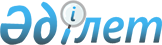 О внесении изменений и дополнений в решение акима города Тараз от 2 сентября 2020 года № 10 "Об образовании избирательных участков"
					
			Утративший силу
			
			
		
					Решение акима города Тараз Жамбылской области от 23 сентября 2022 года № 11. Зарегистрировано в Министерстве юстиции Республики Казахстан 23 сентября 2022 года № 29775. Утратило силу решением акима города Тараз Жамбылской области от 20 декабря 2023 года № 16
      Сноска. Утратило силу решением акима города Тараз Жамбылской области от 20.12.2023 № 16 (вводится в действие со дня его первого официального опубликования). 
      РЕШИЛ:
      1. Внести в решение акима города Тараз от 2 сентября 2020 года № 10 "Об образовании избирательных участков" (зарегистрировано в Реестре государственной регистрации нормативных правовых актов за № 4722) следующие изменения и дополнения:
      в приложении к указанному решению изменить границы избирательных участков № 10, 11, 13, 14, 15, 16, 27, 38, 40, 41, 43, 44, 45, 47, 88, 91, 463, 466, 490, 492, 494, 498 согласно приложению 1 к настоящему решению;
      приложение к указанному решению дополнить вновь образованными избирательными участками № 501, 502, 503, 504, 505, 506 согласно приложению 2 к настоящему решению.
      2. Контроль за исполнением настоящего решения возложить на руководителя аппарата акима города Тараз.
      3. Настоящее решение вводится в действие со дня его первого официального опубликования.
       "СОГЛАСОВАНО"
      Таразская городская
      избирательная комиссия
      Избирательный участок № 10
      Центр избирательного участка: город Тараз, улица Демьяна Бедного 92, здание коммунального государственного учреждения "Средняя школа № 18 отдела образования города Тараз управления образования акимата Жамбылской области".
      Границы избирательного участка: город Тараз: проспект Абая 370, 372, 372А, 374, 376, 378, 380, 382, 384, 386, 388, 390, 392, 394, 394А, 394Б, 396, 398, 398А, 400, 402, 402А, 404, 406, 408, 410, 412, 414, 416, 418, 420, 422, 424, 426, 428, 430, 432, 434, 436, 438, 440, 442, 444, 446, 446А, 448, 450, 452, 454, 456, 458, 458Б, 460, 462, 464, 466, 468, 470, 472, 472А, 474, 476, 478, 480, 480А, 481, 481А, 482, 483, 484, 485, 486, 487, 488, 489, 490, 491, 492, 493, 494, 495, 495А, 496, 497, 498, 458А, 499, 500, 500А, 501, 502, 503, 504, 505, 506, 507, 508, 509, 510, 511, 512, 513, 514, 515, 516, 517, 518, 519, 520, 521, 522, 523, 524, 525, 526, 527, 528, 529, 530, 531, 532, 533, 534, 535, 536, 537, 538, 539, 540, 541, 542, 543, 544, 545, 546, 547, 548, 549, 549А, 550, 551, 552, 553, 553А, 554, 555, 555А, 556, 557, 557А, 558, 559, 560, 561, 562, 563, 563А, 564, 565, 566, 567, 568, 569, 569А, 570, 571, 572, 573, 574, 575, 576, 577, 578, 579, 579А, 580, 582, 584, 586, 588, 590, 592, 594, 596, 598, 600, 602, 604, 606, 608, 610, 612, 614;
      улица Демьяна Бедного 35, 37, 39, 41, 43, 45, 47, 49, 51, 53, 55, 57, 59, 61, 63, 65, 67, 69, 71, 73, 75, 77, 78, 79, 80, 81, 82, 83, 84, 85, 86, 87, 88, 89, 90, 91, 92, 93, 94, 95, 96, 97, 98, 99, 100, 101, 102, 103, 104, 105, 106, 107, 108, 109, 110, 111, 112, 113, 114, 116, 118, 120, 122, 124;
      улица Матросова 1, 2, 3, 4, 5, 6, 7, 8, 9, 10, 11, 12, 13, 14, 15, 16, 17, 18, 19, 20, 21, 22, 23, 24, 25, 26, 27, 28, 29, 30, 31, 32, 33, 34, 35, 36, 37, 38, 39, 40, 41, 42, 43, 44, 45, 46, 47, 48, 49, 50, 51, 52, 53, 54, 55, 56, 57, 58, 59, 60, 61, 62, 63, 64, 65, 66, 67, 68, 69, 70, 71, 72, 73, 74, 75, 76, 77, 78, 79, 79А, 80, 80А, 81, 82, 83, 84, 85, 86, 86А, 87, 88, 89, 90, 91, 92, 93, 94, 95, 96, 97, 98, 99, 100, 101, 102, 103, 104, 105, 106;
      тупик Матросова 1, 2, 3, 4, 5, 5А, 6, 7, 8, 9, 10, 11, 12, 13, 14, 15, 16, 17, 18, 19, 20, 21;
      улица Сабита Муканова 1, 2, 3, 4, 5, 6, 7, 8, 8А, 9, 10, 11, 12, 13, 14, 15, 16, 17, 17А, 18, 19, 20, 20А, 20Б, 21, 22, 23, 24, 25, 26, 27, 28, 29, 30, 31, 32, 32А, 33, 34, 35, 36, 37, 38, 39, 40, 41, 42, 43, 44, 45, 46, 47, 48, 49, 50, 51, 52, 53, 54, 55, 56, 57, 58, 59, 60, 61, 62, 63;
      переулок 1 Сабита Муканова 1, 2, 3, 4, 5, 6, 7, 8, 8А, 9, 10, 11, 12, 13, 14;
      переулок 2 Сабита Муканова 1, 2, 3, 4, 5, 6, 7, 8, 9, 10, 11, 12, 13, 14, 15, 16, 17, 17А, 18, 19, 20, 21, 22, 23, 24, 25, 26, 27, 28, 29;
      переулок 3 Сабита Муканова 1, 2, 3, 4, 5, 6, 7, 8, 8А, 9, 10, 11, 12, 13, 14, 15, 16, 17, 18, 19, 20, 21, 22, 23, 24, 25, 26, 27, 28, 29, 30, 31, 32, 33, 34, 35, 36, 37, 38, 39, 40, 41, 42, 43, 44, 44А, 45, 46, 47, 48, 49, 49А, 50, 51, 52, 53, 54, 55, 56, 57, 58, 59, 60, 61, 62, 63, 64, 65, 66, 67, 68, 69, 70, 71, 72, 73, 74, 74А, 75, 76, 77, 78, 79;
      улица Тайыра Тастандиева 1, 2, 2А, 2Б, 3, 4, 5, 6, 7, 8, 8А, 9, 10, 11, 11А, 12, 13, 14, 15, 16, 17, 18, 19, 20, 21, 22, 23, 24, 25, 26, 27, 28, 29, 30, 31, 32, 33, 34, 35, 36, 37, 38, 39, 40, 41, 42, 43, 44, 45, 46, 47, 48, 49, 50, 51, 52, 53, 54, 55, 56, 57, 58, 59, 60, 61, 62, 63, 64, 65, 66, 67, 68, 68А, 69, 70, 71, 72, 73, 74, 74В, 75, 76;
      переулок 4 Тайыра Тастандиева 1, 2, 3, 4, 5, 6, 7, 8, 9, 10, 11, 12, 13, 14, 15, 16, 17, 18, 19, 20, 21, 22, 23, 24, 24А, 25, 26, 27, 28, 29, 30, 31, 32, 33, 34, 35, 36, 37, 38, 39, 40, 41, 41А, 42, 43, 44, 45, 46, 47, 48, 49, 50, 51, 52, 53, 54, 55, 56, 57, 58, 58А;
      улица Чкалова 10, 10А, 12, 13, 14, 15, 16, 17, 18, 19, 20, 21, 21А, 22, 23, 24, 24А, 25, 26, 27, 28, 29, 30, 31, 32, 33, 34, 35, 36, 37, 38, 39, 40, 41, 42, 43, 44, 44А, 45, 46, 46А, 47, 48, 49, 50, 51, 52, 53, 54, 55, 56, 58, 60, 62, 64, 66, 68, 70, 72, 74, 76, 78, 80, 82, 84, 86, 88, 90, 92, 94, 96, 98, 98А, 100, 102, 104, 106, 108, 110, 112, 112А.
      Избирательныйучасток № 11
      Центр избирательного участка: город Тараз, улица Шаумяна 45, здание коммунального государственного учреждения "Средняя школа № 17 имени Г.Муратбаева отдела образования города Тараз управления образования акимата Жамбылской области".
      Границы избирательного участка: город Тараз: улица Тиленши Аппаева 37, 39, 41, 43, 45, 47, 49, 51, 53, 53А;
      улица Асфальтная 1, 2, 3, 4, 5, 6, 7, 8, 15, 46А;
      улица Азизбекова 1, 2, 3, 4, 5, 6, 7, 8, 9, 9А, 10, 11, 12, 13, 14, 15, 16, 17, 18, 19, 20, 21, 22, 23, 24;
      улица Ахмета Байтурсынова 70, 71, 72, 73, 74, 75, 76, 77, 77А, 78, 79, 79А, 80;
      улица Клубничная 1, 2, 3, 3/1, 3/2, 4, 5, 6, 6А, 7, 7А, 8, 9, 10, 11, 12, 13, 14, 15, 16, 17, 18, 19, 20, 21, 22;
      переулок 1 Райымбек батыр 1, 1А, 2, 2А, 2Б, 2В, 2Г, 3, 4, 5, 6, 7, 8, 9, 10, 11, 12, 13, 14, 15, 16, 17, 18, 19, 20, 21, 22, 23, 24, 24А, 25, 26, 27, 28, 29, 30, 31, 32, 33, 34, 35, 36, 37, 38, 39, 40, 41, 42, 43, 44, 45, 46, 47, 48, 49, 50, 51, 52, 53, 54, 55, 56, 57, 58, 59, 60, 61, 62, 62А, 63, 64, 65, 66, 67, 68, 69, 70, 71, 72, 73, 74, 75, 76, 77, 78, 79, 80, 81, 82, 83, 84, 85, 86, 87, 88, 89, 90, 91, 92, 93, 94;
      переулок 2 Райымбек батыр 1, 2, 2А, 3, 4, 5, 6, 7, 8, 9, 10, 11, 12, 13, 14, 15, 16, 17, 18, 19, 20, 21, 22, 23, 24, 25, 26, 27, 28, 29, 30, 31, 32, 33, 34, 35, 36, 37, 38, 39, 40;
      переулок 3 Райымбек батыр 1, 2, 3, 4, 5, 6, 7, 8, 9, 10, 10А, 11, 12, 12А, 13, 14, 15, 16, 17, 18, 19, 20, 21, 22, 23, 24, 25, 26, 27, 28, 29, 30, 31, 32, 33, 34, 35, 36, 37, 38, 39, 40, 41, 42, 43, 44, 45, 46, 47, 48, 49, 50, 51, 52, 53, 54, 55, 56, 57, 58, 59, 60, 61, 62, 63, 64, 65, 66, 67, 68, 69, 69А;
      улица Казахская 1, 1А, 2, 3, 4, 5, 6, 7, 8, 9, 10, 11, 12, 13, 13/1, 13/2, 14, 15, 16, 17, 17А, 18, 19, 20, 21, 22, 23, 24, 25, 26, 27, 28, 30, 32, 34, 36, 38, 40, 42;
      улица Патриса Лумумба 1, 3, 5, 7, 9, 11, 13, 15, 17, 19, 19А, 21, 21А, 23, 25, 27, 29, 31, 33, 35, 37, 39, 41, 43, 45, 47, 49, 51, 58, 60, 62, 64, 66, 68, 70, 72, 74, 76, 78, 80, 82, 84, 86, 88, 90, 92, 94, 96, 96А, 98, 100, 102, 104, 106, 108, 110, 110А, 112;
      переулок 1 Патриса Лумумба 1, 2, 3, 4, 5, 6, 7, 8, 9, 10, 11, 12, 13, 14, 15, 16, 16А, 17, 18, 19, 20, 21, 22, 23, 24, 25, 26, 27, 28, 29, 30, 31, 32, 33;
      переулок 2 Патриса Лумумба 1, 2, 3, 4, 5, 6, 7, 8, 9, 10, 11, 12, 12А, 13, 14, 15, 16, 19;
      улица Модеста Мусоргского 91, 93, 95, 97, 99, 101, 103, 105, 107, 109, 111, 113, 115, 117, 119, 121, 123, 125, 127, 129, 131, 142, 144, 146, 148, 150, 150А, 152, 152А, 154, 156, 158, 160, 162, 164, 166, 166Б, 168, 168А;
      улица Плеханова 2, 2А, 2Б, 2В, 4, 5, 6, 7, 8, 9, 10, 11, 12, 13, 14, 15, 16, 16А, 17, 18, 19, 20, 21, 22, 23, 24, 25, 26, 27, 28, 29, 30, 30А, 31, 32, 33, 34, 35, 36, 37, 38, 39, 41, 43, 45;
      переулок 3 Плеханова 1, 2, 3, 4, 5, 6, 7, 8, 9, 10, 11, 12, 13, 14, 15, 16, 17, 18, 19, 20, 21, 22, 23, 24, 25, 26, 27, 28, 29, 30, 31, 31А, 32, 33, 34, 35, 36, 37, 38, 39, 40, 41, 42, 43, 44, 45;
      улица Кабылбек Сарымолдаева 1, 2, 3, 4, 4А, 5, 6, 6А, 7, 8, 9, 10, 10А, 11, 12, 13, 14, 15, 16, 17, 18, 19, 20, 21, 22, 23, 24, 25, 25А, 26, 27, 28, 29, 30, 31, 32, 33, 34, 35, 36, 37, 38, 39, 40, 41, 42, 43, 44, 45, 46, 47, 48, 49, 50, 51, 52, 53, 54, 55;
      улица Жолшы Сыздыкова 16, 18, 20, 22, 24, 26, 28, 30, 32, 34, 36, 38, 40, 42, 44, 46, 48, 50, 52, 54, 56, 58, 60, 62, 64, 66, 68, 70, 72, 74, 76, 78, 80, 82, 84, 86, 88, 90, 92, 94, 96, 98, 100, 102, 104, 106, 108, 110, 112, 114, 116, 118, 120, 122, 124, 126, 128, 130, 132, 134, 136, 138, 140, 142, 144, 146, 146А, 146Б, 146В, 146Г, 148, 150, 152, 153, 154, 155, 156, 157, 158, 159, 160, 161, 162, 163, 163А, 164, 165, 166, 167, 168, 169, 171, 173, 175, 177, 179, 181, 183, 185, 187, 189, 191, 193, 195, 197, 199, 201, 203, 205, 207, 209, 211, 213, 215, 217, 219, 221, 223, 225, 227, 229, 231, 233, 235, 237, 239, 241, 243, 245, 247, 249, 251, 253, 255, 257, 259, 261, 263, 265, 267, 269, 271, 273, 275, 277, 277А;
      переулок 2 Жолшы Сыздыкова 1, 2, 3, 4, 5, 6, 7, 8, 9, 10, 11, 12, 13, 14, 15, 16, 17, 18, 19, 20, 21, 22, 23, 24, 25, 26, 27, 28, 29, 30, 31, 32, 33, 50;
      переулок 3 Жолшы Сыздыкова 1, 2, 3, 4, 5, 6, 7, 8, 9, 10, 11, 12, 13, 14, 15, 16, 16А, 17, 18, 19, 20, 21, 22, 23, 24, 25, 26, 27, 28, 29, 30, 31, 32, 33, 34, 35, 36, 37, 41;
      переулок 4 Жолжы Сыздыкова 10, 12;
      переулок 5 Жолшы Сыздыкова 1, 2, 2А, 3, 4, 5, 6, 7, 8, 9, 10, 11, 12, 13, 14, 15, 16, 17, 18, 19, 20, 21, 22, 23, 24, 25, 26, 27, 28, 29, 30, 31, 32, 33, 34, 35, 36, 37, 38, 39, 40, 41, 42, 43, 44, 45, 46, 47, 48, 49, 50, 51, 52, 53, 54, 55, 56, 57, 58, 59, 60, 61, 62, 63, 64, 65, 66, 67, 68, 69, 70, 71, 72, 73, 74, 74А, 75Б, 81;
      переулок 6 Жолшы Сыздыкова 1, 2, 2А, 3, 4, 5, 6, 7, 8, 9, 10, 11, 12, 13, 13А, 14, 15, 16, 17, 18, 19, 20, 21, 22, 23, 24, 25, 26, 27, 28, 29, 30, 31, 32, 33, 34, 35, 36, 37, 38, 39, 40, 41, 42, 43, 44, 45, 46, 46Б, 47, 48, 49, 50, 51, 52, 53, 54, 55, 56, 57, 58, 59, 60, 61, 62, 63, 64, 65, 66, 67, 68, 69, 70, 71, 72, 73, 74, 75, 76;
      улица Льва Толстого 1, 1А, 2, 3, 4, 5, 5А, 6, 7, 7А, 8, 9, 10, 11, 12, 13, 14, 15, 16, 17, 17А, 18, 19, 19А, 21, 23, 25, 27, 29, 29А, 31, 33, 35, 37, 39, 41, 43;
      улица Михаила Тухачевского 1, 2, 3, 4, 4А, 5, 6, 7, 8, 9, 10, 11, 12, 13, 14, 15, 16, 16А;
      улица Шаумяна 40, 42, 44, 46, 47, 48, 48А, 49;
      улица Ягодная 1, 1А, 1Б, 2, 2А, 2Б, 3, 3А, 4, 5, 6, 7, 8, 8А, 9, 9А, 10, 11, 12, 13, 14, 14А, 15.
      Избирательный участок № 13
      Центр избирательного участка: город Тараз, улица Жумадила Акылбекова 2, здание коммунального государственного учреждения "Средняя школа № 11 отдела образования города Тараз управления образования акимата Жамбылской области".
      Границы избирательного участка: город Тараз: улица Жумадила Акылбекова 1, 1А, 2, 2А, 3, 4, 5, 5А, 6, 6Б, 6Д, 7, 8, 9, 10, 11, 12, 13, 14, 14А, 15, 16, 16А, 17, 18, 19, 20, 21, 22, 23, 24, 25, 26, 27, 27А, 28, 28А, 29, 30, 31, 32, 33, 34, 35, 35А, 36, 37, 38, 39, 40, 41, 42, 43, 43А, 43Б, 44, 45, 46, 46А, 47, 48, 49, 50, 50А, 50Б, 51, 52, 52/2, 53, 54, 55, 55Б, 56, 57, 58, 59, 60, 61, 62, 63, 64, 65, 66, 67, 68, 69, 70, 71, 71А, 72, 73, 74, 75, 76, 77, 78, 79, 80, 81, 82, 83, 84, 85, 86, 87, 87/1, 88, 89, 89А, 90, 91, 92, 93, 94, 95, 96, 97, 98, 99, 100, 101, 102, 103, 104, 104А, 105, 106, 107, 108, 109, 110, 110А, 111, 112, 113, 114, 115, 116, 117, 118, 118А;
      переулок 1 Жумадила Акылбекова 1, 2, 2А, 3, 3А, 4, 5, 6, 6Д, 7, 8, 9, 10, 11, 12, 13, 14, 15, 16, 16А, 17, 18, 19, 20, 37;
      переулок 2 Жумадила Акылбекова 1, 2, 2Б, 3, 4, 5, 5А, 6, 7, 8, 8А, 9, 10, 11, 12, 13, 14, 15, 16, 17, 18, 19, 20, 20А, 21, 21А, 22, 23, 24, 25, 26, 27, 28, 29, 30, 31, 32, 33, 34, 35, 36, 37, 38, 39, 40, 41, 42, 43, 44, 45, 46, 47, 48, 49, 50, 51, 52, 53, 54, 55, 55А, 55Б, 56, 57, 58, 59, 60, 61, 62, 63, 64, 65, 66, 67, 68, 69, 70, 71, 72, 73, 74, 75, 75А, 76, 77, 78, 79, 80, 81, 82, 83, 84, 85, 86, 87, 88, 89, 90, 91, 92, 93, 94, 95, 96, 97, 98, 99, 100, 101, 102, 103, 104, 105, 106, 107, 108, 109, 110, 111, 112, 113, 114, 115, 116, 117, 118, 119, 120, 121, 121А;
      улица Тиленши Аппаева 38, 38А, 40, 42, 44, 44А, 44Б, 46, 48, 48А, 55, 55А, 57, 59, 61, 63, 65, 65А, 67, 69, 71, 73, 73А, 75, 75А;
      переулок 1 Тиленши Аппаева 1, 1А, 2, 3, 4, 5, 5А, 6, 7, 8, 9, 10, 11, 12, 13, 14, 15, 16, 17, 18, 19, 20, 21, 22, 22А, 23, 24, 25, 26, 27, 28, 29, 30, 30А, 31, 32, 33, 34, 35, 36, 37, 38, 39;
      переулок 2 Тиленши Аппаева 1, 1А, 2, 3, 3А, 4, 5, 6, 7, 8, 9, 10, 10А, 11, 12, 13, 14, 15, 16, 17, 18;
      улица Жилкооперация 1, 1А, 2, 4, 6;
      улица Сергея Ишина 1, 3;
      улица Локомотивная 1, 2, 4, 6, 8;
      улица Байзака Пирманова 1, 1А, 1Б, 1В, 2, 2Б, 3, 4, 5, 6, 7, 8, 9, 10, 10А, 11, 12, 13, 14, 15, 16, 17, 18, 19, 20, 21, 22, 23, 24, 25, 26, 27, 28, 29, 30, 31, 32, 33, 33А, 33Б, 34, 35, 36, 37, 38, 39, 40, 41, 42, 43, 43А, 44, 45, 46, 47, 48, 49, 50, 51, 52, 53, 53А, 54, 55, 56, 57, 57А, 58, 59, 60, 61, 62, 63, 63А, 63Б, 64, 65, 66, 67, 68, 69, 70, 71, 72, 73, 74, 75, 76, 77, 78, 79, 80, 81, 82, 83, 83А, 84, 85, 85А, 86, 87, 87А, 88, 89, 90, 91, 92, 93, 94, 95, 96, 97, 98, 99, 99А, 100, 101, 101А, 102, 102А, 103, 103А, 104, 105, 105А, 106, 106А, 106Б, 108, 110, 110А, 112;
      улица Турксибская 1, 1А, 2, 3, 4, 5, 6, 7, 8, 9, 10, 10А, 11, 12, 13, 14, 15, 15А, 16, 16А, 17, 18, 19, 20, 21, 22, 23, 24, 25, 26, 27, 27А, 28, 29, 29А, 30, 31, 32, 33, 34, 35, 36, 36А, 37, 38, 39, 40, 41, 42, 43, 44, 45, 46, 47, 48, 49, 50, 51, 52, 52А, 53, 53А, 54, 55, 56, 57, 58, 59, 60, 61, 62, 63, 64, 65;
      переулок Турксибский 1, 2, 3, 4, 5, 6, 6А;
      улица Мухамеджана Тынышбаева 30, 30А, 32, 33, 34, 34А, 35, 36, 37, 38, 39, 39А, 40, 41, 42, 43, 44, 45, 47, 47А;
      проезд Уездный 1, 1А, 1Б, 1В, 1Г, 2, 2А, 2Б, 3, 4, 5, 6, 7, 8, 9, 10, 11, 12, 12А, 13, 14, 14А, 15, 16, 17, 18, 19, 20, 21, 22.
      Избирательный участок № 14
      Центр избирательного участка: город Тараз, улица Байзака Пирманова 138, здание коммунального государственного учреждения "Средняя школа № 29 имени Ю.Гагарина отдела образования города Тараз управления образования акимата Жамбылской области".
      Границы избирательного участка: город Тараз: улица Ахмета Байтурсынова 27, 27А, 27Б, 28, 29, 30, 31, 32, 33, 34, 35, 36, 37, 38, 39, 40, 41, 42, 43, 44, 45, 46, 47, 48, 49, 50, 51, 52, 53, 54, 55, 56, 57, 58, 59, 60, 61, 62, 63, 64, 65, 66, 67, 68, 69;
      улица Ескелді батыр 1, 2, 3, 4, 5, 6, 6/1, 6/2, 7, 8, 9, 10, 11, 12, 13, 14, 15, 16, 17, 18, 19, 20, 21, 22, 23, 24, 25, 26, 27, 28, 29, 30;
      улица Райымбек батыр 1, 2, 3, 4, 5, 6, 7, 8, 8А, 9, 10, 11, 12, 13, 14, 15, 16, 17, 17А, 18, 19, 20, 20А, 21, 22, 23, 24, 25, 26, 27, 28, 29, 30, 31, 32, 33, 34, 35, 36, 37, 38, 39, 40, 41, 42, 42А, 43, 43А, 44, 45, 46, 47, 48, 49, 50, 51, 51А, 52, 53, 53А, 54, 55, 56, 56А, 57, 58, 58А, 59, 59А, 60, 61, 61А, 62, 63, 64, 65, 66, 66А, 67, 67А, 68, 69, 70, 71, 71А, 72, 73, 74, 75, 76, 77, 78, 79, 79А, 80, 80А, 81;
      переулок 4 Райымбек батыр 1, 2, 3, 4, 5, 6, 7, 8, 9, 10, 11, 12, 13, 14, 15, 16, 17, 18, 19, 20, 21, 22, 23, 24, 25, 26, 27, 28, 45;
      улица Казахская 29, 31, 33, 35, 35А, 37, 39, 41, 43, 44, 45, 46, 47, 48, 49, 50, 51, 52, 53, 54, 55, 56, 57, 58, 59, 60, 61, 62, 63, 64, 65, 66, 67, 68, 70, 72, 74, 76, 78, 80, 82, 84, 86, 88, 88/1, 90, 92, 94, 96, 98, 100, 100А, 102;
      переулок 2 Модеста Мусоргского 1, 2, 2А, 3, 4, 5, 6, 7, 8, 9, 10, 11, 12, 13, 14, 15, 16, 17, 18, 19, 20, 21, 22, 23, 24, 25, 26, 27, 28, 29, 30, 31, 32, 33, 34, 35, 36, 37, 38, 39, 40, 41, 42, 43, 44, 45, 46, 47, 48, 49, 50, 51, 51А, 51Б, 51В, 52, 53, 54, 55, 56, 57, 58, 59, 60, 61, 62, 63, 64, 65, 66, 67, 68, 69, 70, 71, 72, 73, 74, 75, 76, 77, 78, 79, 80, 81, 82, 83, 84, 85, 86, 87, 88, 89, 90, 91, 92, 93, 94, 95, 96, 97, 98, 99, 100, 101, 102, 103, 104, 105, 106, 107, 108, 109, 110, 111, 112, 113, 114, 115, 116, 117, 118, 119, 120, 121, 122, 123, 124, 125, 126, 127, 128, 129, 130, 131, 132, 133, 134, 135, 136, 137, 138, 139, 140, 141, 142, 143, 144, 145, 146, 146А, 147, 148, 149, 150, 151, 152, 153, 154, 155, 156, 157, 158, 159, 160, 161, 162, 163, 164, 165, 166, 167, 168, 169, 170, 170А, 171, 172, 173, 174, 175, 176, 177, 178, 179, 180, 181, 182, 183, 184, 185, 186, 187, 188, 189, 190, 191, 192, 193, 194, 195, 196, 196А, 197, 198, 199, 200, 201, 202, 203, 204, 204А, 205, 206, 207, 208, 209, 210, 211, 212, 213, 214, 215, 216, 217, 218, 219, 220, 221, 222, 223, 224, 225, 226, 227, 228, 229, 230, 230А, 231, 232, 233, 234, 235, 236, 237, 238, 239, 240, 241, 242, 243, 244;
      улица Байзака Пирманова 107, 109, 111, 113, 114, 115, 115А, 116, 117, 118, 119, 120, 120А, 121, 122, 123, 123А, 124, 125, 126, 127, 128, 129, 130, 130А, 131, 132, 132А, 132В, 133, 134, 134А, 135, 136, 137, 137А, 137Б, 138, 138А, 139, 139А, 140, 141, 142, 143, 144, 145, 146, 147, 148, 149, 150, 151, 151А, 151Б, 151В, 151Г, 152, 153, 154, 155, 156, 157, 158, 158А, 159, 160, 161, 162, 163, 164, 165, 165А, 166, 167, 168, 169, 170, 170А, 171, 172, 173, 174, 175, 176, 177, 178, 179, 180, 181, 182, 183, 184, 185, 186, 186А;
      улица Плеханова 47, 49, 51, 52, 53, 54, 55, 56, 56Б, 57, 58, 59, 60, 61, 62, 62А, 63, 64, 64А, 65, 66, 66А, 67, 69, 71, 73, 75, 77, 79, 81, 83, 85, 87, 89, 89А, 91, 93, 95, 97, 99, 99Б, 101, 103, 103А, 103Б;
      переулок 4 Плеханова 7, 8, 9, 10, 11, 12, 13, 14, 15, 16, 17, 18, 19, 20, 21, 22, 23, 24, 25, 26, 27, 28, 29, 30, 31, 32, 33, 34;
      переулок 5 Плеханова 27, 28, 29, 30, 31, 32, 33, 33А, 34, 35, 36, 37, 38, 39, 40, 41, 42;
      улица Льва Толстого 22, 24, 26, 28, 30, 32, 34, 36, 38, 40, 42, 44, 45, 46, 47, 47А, 48, 49, 50, 51, 52, 53, 54, 55, 56, 56А, 57, 58, 59, 60, 61, 62, 63, 64, 65, 66, 67, 68, 69, 70, 71, 71А, 72, 73, 74, 75, 77, 79, 81, 81А, 83, 85, 85А, 85Б, 87, 87А, 87Б, 89, 91, 93, 95, 95А, 97, 99, 101, 103, 105, 105А, 107, 109, 111, 113, 115, 117;
      переулок Льва Толстого 1, 2, 3, 4, 5, 6, 7, 8, 9, 10, 11, 12, 13;
      улица Тургынбека Тындыбекова 1, 2, 2А, 3, 4, 5, 6, 7, 8, 9, 10, 10А, 11, 12, 13, 14, 15, 16, 17, 18, 19, 19А, 20, 21, 22, 23, 24, 25, 26, 27, 28, 29, 29А, 30, 31, 32, 33, 34, 34А, 35, 36, 37, 38, 39, 40, 41, 41А, 42, 43, 44, 45, 45А, 45Б, 46, 46А, 47, 48, 49, 49А, 50, 51, 52, 53, 54, 55, 56, 57, 58, 59, 60, 61, 62, 63, 64, 65, 66, 67, 68, 69, 70, 71, 72, 73, 74, 75, 76, 77, 78, 79, 80.
      Избирательный участок № 15
      Центр избирательного участка: город Тараз, улица Прибалхашская 15А, здание коммунального государственного учреждения "Средняя школа № 21 имени М.Жумабаева отдела образования города Тараз управления образования акимата Жамбылской области".
       Границы избирательного участка: город Тараз: переулок Лукманова 1, 2, 2А, 2В, 3, 4, 4А, 5, 6, 7, 8, 9, 10, 11, 12, 13, 14, 15, 16, 17, 17А, 18, 19, 20, 21, 22, 23, 23А, 24, 25, 26;
      переулок 2 Лукманова 1, 2, 3, 4, 5, 6, 7, 7/1, 8, 9, 10, 11, 12, 12А, 13, 14, 14А, 15, 16, 16А, 17, 18, 19, 20, 21, 22, 23, 23А, 24, 25, 26, 26А, 26Б, 27, 28, 29, 30, 31, 32, 33, 34;
      улица Целиноградская 1, 1А, 1У, 2, 3, 4, 5, 5А, 6, 6А, 6Б, 6В, 6Д, 7, 7А, 8, 9, 9А, 9Б, 9В, 10, 11, 11А, 11/1, 11/2, 12, 12А, 13, 13А, 13Б, 14, 14А, 15, 15А, 16, 16А, 17, 17А, 18, 19, 19А, 19Б, 19/1, 19/2, 20, 21, 21А, 21Б, 21В, 22, 23, 24, 25, 26, 27, 27А, 28, 29;
      переулок 1 Целиноградской 1, 2, 3, 3/1, 3/2, 4, 5, 6, 7, 8, 9, 10, 11, 12, 13, 14, 15, 16, 17, 18, 19, 20, 21, 22, 23, 24, 25, 26, 27, 28, 29, 30, 31, 32, 33, 34, 35, 36, 37, 38, 39, 40, 41, 42, 42А, 43, 43А;
      переулок 2 Целиноградской 1, 1А, 1Б, 1/3, 2, 2А, 2Б, 3, 3А, 4, 4А, 5, 5А, 5В, 6, 7, 8, 9, 10, 11, 12, 13, 14, 15, 16, 17, 18, 19, 20, 21, 22, 23, 24, 25, 26, 27;
      переулок 3 Целиноградской 1, 2, 3, 4, 5, 6, 7, 8, 9, 10, 11, 12, 13, 14, 15, 16, 17, 18, 19, 20, 21, 22, 22/1, 22/2, 23, 24, 151А;
      переулок 4 Целиноградской 1, 1А, 2, 3, 4, 5, 6, 7, 8, 9, 10, 11, 12, 13, 14, 15;
      проезд Целиноградской 1, 1А, 2, 2А, 3, 4, 4А, 5, 6, 6А, 7, 7А, 8, 9, 10, 11, 12, 13, 14, 15, 16, 16А, 17, 18, 2Б, 2/1, 2/2, 3, 3А, 3/1, 3/2, 4, 5, 6, 7, 7А, 8, 9, 9А, 9Б, 10, 11, 11А, 12, 12/2, 13, 14, 15, 15/1, 15/2, 16, 16/2, 16Д, 17, 18, 18А, 19, 19А, 20, 20А, 21, 21/2, 21Б, 22, 23, 23/1, 23/2, 24, 24/1, 24/2, 25, 26, 27, 27А, 28, 29, 30, 31, 31А, 31Б, 32, 32А, 33, 33А, 33Б, 33В, 34, 34А, 35, 35А, 35Б, 35В, 35Г, 35Д, 35К, 36, 37, 37А, 38, 38А, 39, 39А, 40, 40А, 41, 42, 43, 44, 44А, 45, 46, 47, 47А, 48, 49, 50, 51, 52, 52А, 53, 53А, 53В, 54, 55, 55А, 56, 57, 58, 59, 60, 61, 61А, 62, 62А, 63, 63А, 63Б, 63В, 64, 65, 65А, 65Б, 65В, 66, 67, 67А, 67Б, 68, 69, 70, 71, 72, 73, 74, 75, 76, 75А, 76А, 77, 77А, 78, 78А, 79, 79А, 80, 81, 82, 82А, 83, 83А, 84, 85, 86, 87, 87А, 87Б, 87В, 88, 89, 81/1, 90, 91, 91А, 91Б, 92, 93, 93А, 93Б, 94, 95, 95А, 96, 97, 97А, 97Б, 98, 99, 99А, 100, 101, 102, 103, 104, 105, 106А, 107, 111, 114, 115, 116А, 117, 117Б, 123, 129, 260, 612, 691;
      тупик Целиноградской 1, 2, 3, 3/2, 4, 5, 6, 7, 7А, 8, 9, 10, 11, 26/2;
      массив Дальняя Карасу 1, 1А, 2, 3, 3/4, 4, 4/3, 5, 5А, 5/3, 6, 6/4, 6/5, 7/3, 8, 8А, 8/3, 9, 10, 11, 11/3, 11/5, 12, 12/3, 13, 13/3, 14, 14/3, 14/4, 15, 16, 16/4, 17, 18, 19/3, 19, 20, 20Б, 20/2, 21, 21/3, 22, 23, 24, 25, 25/3, 25/4, 26, 26/4, 27, 27/1, 28, 29, 30, 31, 32, 33, 33/1, 34, 34/3, 35, 35/4, 36, 36/5, 37, 37/3, 38, 38/3, 39, 40, 40/4, 40/5, 41, 41/3, 42, 42/3, 43, 43/3, 44, 45, 45/3, 46, 46/5, 47, 47/4, 47/5, 48, 48/5, 49, 49/3, 49/4, 50, 51, 51/3, 52, 53, 54, 54/3, 54/4, 55, 55/3, 56, 56/2, 56/3, 57, 57/3, 57/4, 58, 68/6, 59, 60, 61, 62, 62/4, 63, 64, 65, 65В, 65/6, 66, 67, 68, 68А, 69, 70, 71, 71/2, 71/3, 72, 72А, 72/3, 72/5, 73, 74, 75, 76, 76/3, 77, 77Д, 78, 79, 80, 81, 82, 82/4, 83, 84, 85, 85/6, 86, 86/2, 86/4, 87, 87Б, 88, 89, 90, 90/1, 91, 91/3, 92, 92/7, 93, 93/6, 94, 94/4, 95, 95/1, 95/7, 96, 96/7, 97, 98, 98/6, 99, 100, 100/2, 101, 102, 102/5, 103, 103А, 103/6, 104, 104/2, 105, 106, 107, 108, 109, 110, 110/3, 111, 111У, 111/2, 112, 113, 114, 114/2, 114/6, 115, 116, 117, 117/3, 118, 119, 120, 121, 122, 123, 123/6, 124, 124/6, 125, 125/2, 126, 127, 128, 129, 129/2, 129/7, 130, 131, 131/7, 132, 133, 134, 135, 136, 137, 137/6, 138, 139, 139А, 139/6, 140, 141, 141/6, 142, 142/6, 142/7, 142А, 143, 143/7, 144, 145, 146, 147/6, 147, 148, 148/6, 149, 150, 150/6, 151, 152, 153, 154, 155, 156, 157, 158, 159, 159/6, 160, 160/3, 161, 162, 163, 164, 165, 166, 167, 168, 169, 170, 171, 172, 173, 174, 175, 176, 177, 177/6, 178, 179, 180, 181, 182, 183, 184, 185, 186, 187, 188, 188/6, 189, 190, 191, 192, 192/1, 193, 193/6, 194, 195, 196, 197, 198, 199, 200, 201, 202, 202/6, 203, 204, 205, 205/6, 206, 206/6, 207, 208, 209, 210, 211, 212, 213, 214, 215, 216, 217, 218, 219, 220, 221, 222, 223, 224, 225, 226, 227, 228, 229, 230, 231, 232, 233, 234, 235, 236, 237, 238, 239, 240, 240/6, 241, 241/6, 242, 243, 244, 245, 246, 247, 248, 249, 250, 251, 252, 253, 253/6, 254, 255, 256, 257, 258, 259, 260, 261, 262, 263, 264, 265, 266, 267, 268, 269, 270, 271, 272, 273, 274, 275, 276, 277, 278, 279, 280, 281, 282, 283, 284, 285, 285/6, 286, 287, 288, 289, 290, 291, 292, 293, 294, 295, 296, 297, 298, 299, 299/1, 300, 301, 302, 303, 304, 305, 306, 307, 308, 309, 310, 311, 312, 313, 314, 315, 316, 317, 318, 319, 320, 321, 322, 323, 324, 325, 326, 327, 328, 329, 330, 331, 332, 333, 334, 335, 336, 337, 338, 339, 340, 341, 342, 342/1, 343, 344, 345, 346, 347, 348, 349, 350, 351, 352, 353, 354, 355, 356, 357, 358, 359, 360, 361, 362, 363, 364, 365, 366, 367, 368, 369, 370, 370/1, 371, 372, 373, 374, 375, 376, 377, 378, 379, 380, 381, 382, 382А, 383, 384, 385, 386, 387, 388, 389, 390, 391, 392, 393, 394, 395, 396, 397, 398, 399, 400, 401, 402, 403, 404, 404/1, 405, 406, 407, 408, 409, 410, 411, 412, 413, 414, 415, 416, 417, 418, 419, 420, 421, 422, 423, 424, 425, 426, 427, 428, 429, 430, 431, 432, 433, 434, 435, 436, 437, 438, 439, 440, 441, 442, 443, 444, 445, 446, 447, 448, 449, 450, 451, 452, 453, 454, 455, 456, 457, 458, 459, 460, 461, 461/1, 462, 463, 464, 465, 466, 467, 468, 469, 470, 471, 472, 473, 474, 475, 476, 477, 478, 479, 480, 481, 482, 483, 484, 485, 486, 487, 488, 489, 490, 491, 492, 493, 494, 495, 496, 497, 498, 499, 500, 501, 502, 503, 504, 505, 506, 507, 508, 509, 510, 511, 512, 513, 514, 515, 516, 517, 518, 519, 520, 521, 522, 523, 524, 525, 526, 527, 528, 529, 530, 531, 532, 533, 534, 535, 536, 537, 538, 539, 540, 541, 542, 543, 544, 545, 546, 547, 547/1, 548, 549, 550, 551, 552, 553, 554, 555, 556, 557, 558, 559, 560, 561, 562, 563, 564, 565, 566, 567, 567/1, 568, 569, 570, 571, 571/1, 572, 573, 573/1, 574, 575, 576, 577, 578, 579, 580, 581, 582, 583, 584, 585, 586, 587, 588, 589, 590, 590/1, 591, 592, 592/1, 593, 594, 595, 596, 597, 598, 599, 600, 601, 602, 603, 604, 605, 611, 612/1, 623/1, 624/1, 625, 628, 630, 638/1, 640/1, 641, 671, 676/1, 677, 680/1, 683, 685, 686/1, 689/1, 690, 691, 691/1, 693/1;
      улица Дальняя Карасу 1, 2, 2А, 2Б, 2/1, 2/2, 3, 3А, 3/1, 3/2, 4, 5, 6, 7, 7А, 8, 9, 9А, 9Б, 10, 11, 11А, 12, 12/2, 13, 14, 15, 15/1, 15/2, 16, 16/2, 16Д, 17, 18, 18А, 19, 19А, 20, 20А, 21, 21/2, 22, 23, 23/1, 23/2, 24, 24/1, 24/2, 25, 26, 27, 27А, 28, 29, 30, 31, 31А, 31Б, 32, 32А, 33, 33А, 33Б, 33В, 34, 34А, 35, 35А, 35Б, 35В, 35Г, 35Д, 35К, 36, 37, 37А, 38, 38А, 39, 39А, 40, 40А, 41, 42, 43, 44, 44А, 45, 46, 47, 47А, 48, 49, 50, 51, 52, 52А, 53, 53А, 53В, 54, 55, 55А, 56, 57, 58, 59, 60, 61, 61А, 62, 62А, 63, 63А, 63Б, 63В, 64, 65, 65А, 65Б, 65В, 66, 67, 67А, 67Б, 68, 69, 70, 71, 72, 73, 74, 75, 76, 75А, 76А, 77, 77А, 78, 78А, 79, 79А, 80, 81, 82, 82А, 83, 83А, 84, 85, 86, 87, 87А, 87Б, 87В, 88, 89, 81/1, 90, 91, 91А, 91Б, 92, 93, 93А, 93Б, 94, 95, 95А, 96, 97, 97А, 97Б, 98, 99, 99А, 100, 101, 102, 103, 104, 105, 106А, 107, 111, 114, 115, 116А, 117, 117Б, 123, 129, 260, 612, 691;
      переулок Дальний Карасу 1, 2, 3, 4, 5, 6, 7, 7/1, 7/2, 7/3, 8, 9, 10, 11, 12, 13, 14, 15, 16, 16А, 17, 18, 19;
      проезд Дальний Карасу 1, 2, 3, 3А, 4, 5, 5Б, 6, 7, 8, 9, 10, 11, 11А, 12, 13, 14, 15, 15А, 16, 17, 17А, 18, 18А, 19, 19А, 20, 21, 21А, 22, 23, 53А;
      тупик Дальний Карасу 1, 1В, 2, 3, 4, 5, 17А, 22А.
      Избирательный участок № 16
      Центр избирательного участка: город Тараз, улица Мухамеджана Тынышбаева 46, здание государственного коммунального предприятия на праве хозяйственного ведения "Таразтрансэнерго" отдела жилищно-коммунального хозяйства, пассажирского транспорта и автомобильных дорог акимата города Тараз".
      Границы избирательного участка: город Тараз: переулок Беспалова 15, 27;
      проезд Беспалова 1, 1А, 2, 3, 4, 5, 6, 7, 8, 9, 10, 11, 12, 13, 14, 15, 16, 17, 18, 19, 20, 21, 22, 23, 24, 25, 26, 27;
      улица Жилкооперация 3, 5, 7, 8, 9, 10, 12, 14, 16, 18, 20;
      переулок 1 Жилкооперация 1, 1А, 1Б, 2, 3, 5, 7, 8, 9, 10, 11, 12, 13, 14, 15, 16, 17, 18, 19, 20, 21, 22, 22А, 23, 24, 25;
      переулок 2 Жилкооперация 1, 2, 2А, 2Б, 2В, 2Г, 2Д, 2К, 3, 4, 4/1, 5, 6, 7, 8, 9, 9А, 10, 11, 12, 13, 14, 15, 16, 17, 18, 19, 20, 20В, 21, 22, 23, 24, 25, 26, 27, 28, 29;
      1 проезд Жилкооперация 1, 1А, 2, 3, 4, 5, 6, 7, 8, 9, 10, 11, 12, 13, 14, 15, 16, 17, 18, 19, 20, 21, 22, 22А, 23, 24, 25, 25А, 26, 27, 28, 28А;
      2 проезд Жилкооперация 1, 2, 3, 3А, 4, 5, 6, 7, 8, 9, 10, 11, 12, 13, 14, 15, 16, 17, 18, 19, 20, 21, 22, 23, 24, 25, 29;
      тупик Жилкооперация 7А;
      улица Сергея Ишина 5, 7, 9, 11, 13, 13А, 13Б, 13В, 13/1, 13/2, 15, 15А, 15Б, 15Г, 17, 19, 21, 23, 25, 25/2, 27, 29, 31, 33, 35, 37, 39, 41, 43, 45, 47, 49, 51, 51А;
      улица Коломейцева 1, 2, 2А, 3, 4, 5, 6, 7, 8, 9, 10, 11, 12, 13, 14, 15, 16, 17, 18, 19, 20, 20А, 21;
      переулок Коломейцева 2, 13, 14;
      проезд Коломейцева 1, 2, 3, 4, 5, 6, 7, 8, 9, 10, 11, 12, 13, 14, 15, 16, 17, 18, 19;
      улица Локомотивная 3, 5, 5А, 7, 7А, 9, 9А, 10, 10А, 11, 12, 13, 14, 15, 16, 17, 18, 19, 20, 21, 22, 23, 23А, 24, 24А, 25, 25А, 26, 27, 28, 29, 30, 31, 32, 33, 34, 35, 36, 37, 38, 39, 40, 41, 42, 43, 44, 45, 46, 47, 48, 54А;
      улица Монке би 1, 2, 3, 4, 5, 6, 7, 8, 9, 10, 11, 12, 13, 14, 15, 16, 17, 18, 19, 20, 21, 22, 23, 24, 25, 26, 27, 28, 29, 30, 31, 32, 33, 34, 35, 36, 37, 38, 39, 40, 41, 42, 43, 44, 45, 46, 47, 48, 49, 50, 51, 52, 53, 54, 55, 56, 57, 58, 59, 60, 61, 62;
      переулок 1 Монке би 1, 2, 3, 4, 5, 6, 7, 8, 9, 10;
      переулок 2 Монке би 1, 1А, 2, 3, 4, 5, 6, 6А, 7, 7А, 8, 9, 10, 11, 12;
      переулок 3 Монке би 1, 2, 3, 4, 5, 6, 6А, 7, 8, 9, 10, 11, 12, 13, 14, 15, 16, 17, 18, 19, 20, 21, 22, 23, 24, 25, 26, 27, 28;
      переулок 4 Монке би 1, 2, 3, 4, 5, 6, 7, 8, 9, 10;
      улица Льва Толстого 74А, 74Б, 74В, 76, 78, 80, 82, 84, 86, 88, 117А, 117Б, 119, 121, 123, 125, 127, 129, 131, 133, 135, 137, 139, 141, 143, 145, 145А, 147, 149, 151, 153, 153А;
      улица 2 Уездная 1, 1А, 1Б, 1В, 1Г, 1К, 1У, 2, 2А, 2Б, 3, 4, 4А, 4Б, 4В, 4Г, 5, 6, 7, 8, 9, 10, 11, 12, 12А, 13, 14, 15, 16, 17, 18, 19, 20, 21, 22, 22А, 23, 24, 25, 26, 27, 28, 29, 30, 31, 32, 33, 34, 35, 36, 37, 38, 39, 40, 41, 42, 43, 44, 45, 46, 47, 48, 49;
      переулок 1 Уездный 1, 1А, 2, 3, 4, 5, 6, 7, 8, 9, 10, 11, 12, 12А, 12Б, 12В, 12Г, 13;
      переулок 2 Уездный 1, 1А, 2, 3, 3А, 4, 4А, 5, 5А, 6, 6А, 7, 8, 9, 10, 11, 11А, 12, 13, 14, 15, 16, 17, 18, 18А, 19, 20, 21, 22, 23, 24, 25, 26, 27, 28.
      Избирательный участок № 27
       Центр избирательного участка: город Тараз, улица Динмухамеда Конаева 1, здание коммунального государственного учреждения "Жамбылская областная детско-юношеская библиотека имени Д.А.Кунаева" управления культуры, архивов и документации акимата Жамбылской области.
       Границы избирательного участка: город Тараз, улица Айтеке Би 5, 5А, 5У, 7, 9, 9/1, 11, 13, 13А, 15;
      улица Абдирахмана Айтиева 30, 32, 32А, 34, 36, 38, 40, 40А, 42, 44, 46, 46А, 48, 48А, 50, 52, 54, 56, 58, 60, 62, 64, 64А, 66, 68, 70, 72, 74, 76, 78;
      улица Даненулы 1, 1/1, 1/2, 2, 3, 4, 5, 5/1, 5/2, 6, 6/1, 6/2, 7, 8, 9, 10, 11, 12, 13, 13/1, 13/2, 14, 14/1, 14/2, 15, 16, 17, 18, 19, 20, 21, 21/1, 21/2, 22, 23, 24, 24/1, 24/2, 25, 26, 27, 27/1, 27/2, 28, 29, 30, 30/1, 30/2, 31, 31/1, 31/2, 31/3, 32, 33, 34, 34А, 35, 35/1, 35/3, 35А, 36, 36/1, 36/2, 37, 37А, 38, 39, 40, 41, 42, 43, 44, 45, 46, 47, 48, 49, 49/1, 49/2, 50, 51, 51/1, 51/2, 52, 53, 54, 54/1, 54/2, 55, 55/1, 55/2, 57;
      переулок Самен Даненулы 1, 2, 3, 4, 5, 6, 7, 8, 9, 10, 11, 12, 13, 14, 15, 16, 17, 18, 19, 20, 21, 22, 23, 25, 27, 29, 31, 33, 35, 37, 39, 41, 43;
      улица Мухамед Хайдар Дулати 43, 44, 44А, 45, 46, 47, 48, 49, 50, 50А, 51, 52, 53, 54, 55, 56, 56А, 57, 58, 59, 60, 61, 62, 63, 64, 65, 65А, 66, 67, 67А, 68, 69, 70, 70А, 71, 71А, 72, 73, 73А, 74, 75, 76, 77, 78, 79, 80, 81, 81А, 82, 83, 83А, 84, 85, 86, 86А, 87, 88, 89, 91, 93, 95, 97, 97А, 99;
      улица Таттибая Дуйсебаева 1, 1У, 2, 2У, 3, 4, 5, 6, 7, 8, 9, 9А, 10, 11, 12, 13, 13А, 14, 15, 16, 17, 18, 19, 20, 21, 22, 23, 24, 25, 26, 27, 27/1, 27/2, 28, 29, 30, 30А, 31, 32, 33, 35, 37;
      переулок Таттибая Дуйсебаева 1, 2, 3, 4, 5, 6, 7, 8, 9, 10, 11, 12, 13, 13А, 14, 15, 16, 17, 18, 19, 20, 21, 21А, 22, 23, 24, 24А, 25, 26, 27, 28, 29, 30, 31, 32, 33, 34, 35, 36, 37, 38, 39, 40, 41, 42;
      улица Дуримбетова 1, 1/2, 2, 3, 4, 5, 6, 7, 8, 8А, 9, 10, 11, 12, 12А, 13, 14, 14А, 15, 16, 16А, 17, 18, 18А, 19, 20, 21, 22, 23, 24, 24А, 24Б, 24/4, 25, 26, 26А, 26Б, 26В, 26/2, 26/3, 26/4, 26/6, 26/8, 26/9, 26/11, 27, 28, 28Г, 29, 30, 31, 32, 33, 34, 35, 36, 37, 38, 39, 39А, 40, 41, 42, 43, 44, 45;
      улица Абилахата Еспаева 1, 2, 2А, 3, 3А, 4, 5, 6, 7, 8, 9, 10, 10А, 11, 12, 13, 14, 15, 16, 17, 18, 19, 20, 21, 22, 22А, 23, 24, 25, 26, 27, 28, 29, 30, 30А, 31, 31А, 32, 33, 34, 35, 36, 37, 38, 39, 40, 41, 41А, 42, 44, 46, 48, 50, 50А, 52, 52А;
      переулок 1 Абилахата Еспаева 1, 2, 3, 4, 5, 6, 7, 8, 9, 10, 11, 12, 13, 14, 15, 16, 17, 18, 19, 20, 22, 24, 26, 28, 30, 32, 34, 36, 38, 40, 42, 44, 46, 48;
      улица Желтоксан 75, 75А, 77, 79, 79А, 81, 83, 85, 87, 89, 91, 93, 95, 97, 97А, 99, 101, 103, 105, 107, 109, 109А, 111, 113, 115, 117, 119, 120, 121, 122, 122А, 123, 124, 125, 126, 126А, 127, 127А, 128, 129, 130, 131, 132, 133, 134, 135, 136, 137, 138, 139, 139А, 140, 141, 142, 143, 144, 145, 146, 147, 148, 149, 150, 151, 152, 153, 154, 155, 156, 157, 158, 160, 162, 164, 166;
      улица Малика Жунисалиева 28, 30, 32, 32А, 34, 36, 37, 39, 39А, 41, 43, 45, 47, 49, 49А, 51, 53;
      улица Колбасшы Койгельди 237, 239, 241, 243, 245, 247, 249, 251, 253, 255, 257, 259, 261, 261/1, 261/2, 263, 265, 267, 269, 271, 273 ,275, 277, 279, 281, 283, 285, 287, 289, 291, 293, 295, 297, 299, 301;
      улица Динмухамеда Конаева 10, 12, 14, 16, 21, 23, 25, 27, 29, 31, 33, 35, 37, 39, 41, 43, 45, 47, 49, 51, 53, 55, 57, 59;
      переулок Динмухамеда Конаева 1, 2, 3, 4, 5, 6, 7, 8, 9, 10, 10А, 11, 12, 13, 14, 15, 84;
      улица Левашова 1, 2, 3, 4, 5, 6, 6А, 7, 8, 9, 10, 10А, 11, 12, 13, 14, 15, 16, 17, 18, 19, 20;
      улица Сеченева 1, 2, 3, 4, 5, 6, 7, 8, 9, 10, 11, 12, 13, 14, 15, 16, 17, 18, 19, 20, 21, 22, 23, 24, 25, 26, 27, 28, 29, 30, 31, 31А, 32, 33, 33А, 34, 35, 36, 37, 38, 39, 40, 41, 42, 43, 44, 45, 46, 47, 48, 49, 50, 51, 52, 53, 54, 55, 56, 57, 58, 59, 60, 61, 62, 62А, 63, 64, 65, 66, 67, 68, 69, 70, 70А.
      Избирательный участок № 38
      Центр избирательного участка: город Тараз, улица Тонкуруш 14, здание коммунального государственного учреждения "Средняя школа № 31 отдела образования города Тараз управления образования акимата Жамбылской области".
      Границы избирательного участка: город Тараз: проспект Абая 4, 6, 8, 10, 12, 14, 16, 18, 20, 22, 24, 26, 28, 30, 32, 34, 36, 38, 40, 42;
       переулок 3 Абая 1, 2, 3, 4, 5, 6, 7, 8, 9, 10, 11, 12, 13, 14, 15, 16, 17, 18, 19, 20, 21, 22, 23, 23А, 24, 25, 26, 27, 28, 29, 29А, 30, 31, 32, 33, 34, 35, 36, 37, 38, 38А, 39, 40, 41, 42, 42А, 43, 44, 44Б, 45, 46, 47, 48, 49, 49А, 49Б, 49В, 49Г, 50, 51, 51А, 51Б, 52, 53, 53А, 54, 55, 57А;
      улица Береговая 1, 2, 3, 4, 5, 6, 7, 8, 9, 10, 11, 12, 13, 14, 15, 16, 17, 18, 19, 20, 21, 22, 23, 24, 25, 26, 27, 28, 29, 30, 31, 32, 33, 34, 35, 36, 37, 38, 39, 40;
      проспект Жамбыла 1, 3, 5, 7, 9, 10, 12, 16Б;
      улица Кошеней 71, 73, 75, 77, 79, 81, 83, 85, 87, 89, 90, 91, 92, 93, 94, 95, 96, 97, 98, 99, 100, 101, 102, 103, 104, 105, 106, 107, 108, 109, 110, 111, 112, 113, 114, 115, 116, 117, 118, 119, 120, 121, 122, 123, 124, 125, 126, 127, 128, 129, 130, 131, 132, 133, 134, 135, 136, 137, 138, 139, 140, 141, 142, 143, 144, 145, 146, 147, 148, 149, 150, 151, 152, 153, 154, 155, 156, 157, 158, 159, 160, 161, 162, 163, 164, 165, 166, 167, 168, 169, 170, 171, 172, 173, 174, 175, 176, 177, 178, 179, 180, 181, 182, 183, 184, 185, 186, 187, 188, 189, 190, 191, 192, 193, 194, 195, 196, 197, 198, 199, 200, 201, 202, 203, 204, 205, 206, 207, 208, 209, 210, 211, 212, 213, 214, 215, 216, 217, 218, 219, 220, 221, 222, 223, 224, 225, 226, 227, 228, 229, 230, 231, 232, 233, 234, 235, 236, 237, 239, 241, 243;
      переулок 3 Кошеней 1, 1А, 2, 3, 4, 5, 6, 7, 8, 9, 10, 10А, 10Б, 11, 12, 13, 14, 15, 16, 16А, 16Б, 16В, 16Г, 17, 18, 18А, 19, 20, 21, 22, 23, 24, 25, 26, 27, 28, 29, 30, 31, 32, 33, 34, 34А, 35, 36, 37, 38, 38А, 68;
      переулок 4 Кошеней 1, 1А, 2, 3, 4, 5, 6, 7, 8, 9, 10, 11, 11А, 12, 13, 14, 15, 16, 17, 17А, 18, 19, 19А, 20, 21, 22, 23, 24, 24А, 25, 26, 27, 28, 29, 30, 31, 32, 33, 33А, 34, 35, 36, 37, 38, 39, 40, 41;
      переулок 7 Кошеней 1, 2, 3, 4, 5, 6, 7, 7А, 8, 8А, 9, 10, 11, 12, 12А, 13, 13А, 13Б; 
      переулок 8 Кошеней 1, 2, 2А, 3, 4, 5, 6, 7, 8, 9, 10, 11, 12, 13, 14, 15, 16, 17, 18, 19, 20, 21, 22, 23, 24, 25, 26, 27, 28, 29, 30, 31, 32, 33, 34, 35, 36, 37, 38, 39, 40, 41, 42, 43, 44, 45, 46, 47, 48, 49, 50, 51, 52, 53, 54, 55, 56, 57, 58, 59, 60, 61, 62, 63, 64, 65, 66, 67, 68, 69, 70, 71, 72, 73, 75, 77, 79, 81, 83, 85, 87, 89, 91, 93, 95, 97;
      улица Сенкибая 1, 1А, 1Б, 1В, 1Г, 1Д, 2, 2А, 3, 4, 5, 6, 7, 8, 9, 10, 11, 12, 13, 14, 15, 15А, 16, 16А, 17, 18, 19, 20, 21, 22, 23, 24, 25, 26, 27, 28, 29, 30, 31, 32, 33, 34, 35, 36, 37, 38, 39, 40, 41, 42, 43, 44, 45, 45А, 46, 46А, 47, 48, 49, 50, 51, 52, 53, 54, 55, 56, 57, 58, 59, 60, 61, 62, 63, 64, 65, 65А, 66, 67, 68, 69, 70, 71, 72, 72А, 73, 74, 75, 76, 77, 78, 79, 80, 81, 82, 83, 83А, 84, 85, 86, 87, 88, 89, 90, 91, 92, 92А, 93, 94, 95, 96, 97, 98, 99, 100, 101, 102, 103, 104, 105, 106, 107, 108, 109, 110, 111, 112, 113, 114, 115, 116, 117, 118, 119, 120, 121, 122, 123, 124, 125, 126, 127, 128, 129, 130, 131, 132, 133, 134, 135, 136, 137, 138, 139, 139А, 140, 141, 142;
      переулок 1 Сенкибая 1, 2, 2А, 3, 4, 5, 6, 7, 7А, 8, 9, 10, 11, 12, 13, 14, 15, 16;
      переулок 2 Сенкибая 1, 2, 3, 4, 5, 5А, 6, 7, 8, 9, 10, 10А, 10Б, 11, 12, 13, 14;
      переулок 3 Сенкибая 1, 2, 3, 4, 5, 6, 7, 8, 9, 10, 11, 12, 13, 14, 15, 16, 17;
      переулок 4 Сенкибая 1, 2, 3, 4, 5, 6, 7, 8, 9, 10, 11, 12, 13, 14, 15, 16, 17, 18, 18А, 19, 19А, 20, 21, 22, 23, 24, 25, 26, 27, 28, 28/1, 28/2, 29, 30, 31, 32, 33, 34, 34А, 35, 36, 37, 37А, 38, 38А, 39, 40, 40А, 41, 42, 42А, 43, 44, 44А, 45, 46, 47, 48, 48А;
      переулок 5 Сенкибая 1, 2, 3, 4, 5, 6, 7, 8, 8А, 9, 10, 10А, 11, 12, 13, 14, 15, 16, 17, 18, 19;
      переулок 6 Сенкибая 1, 2, 3, 4, 5, 6, 7, 8, 9;
      улица Сыпатай батыра 16, 17, 18, 19, 20, 21, 22, 23, 24, 25, 26, 27, 28, 29, 30, 31, 32, 33, 34, 35, 36, 37, 38, 39, 40, 41, 42, 43, 44, 45, 46, 47, 48, 49, 50, 51, 52, 53, 54, 55, 56, 57, 58, 59, 60, 61, 62, 63, 64, 65, 66, 67, 68, 69, 70, 71, 72, 73, 74, 75, 76, 77, 78, 79, 80, 81, 82, 83, 84, 85, 86, 87, 88, 89, 90, 91, 92, 93, 94, 95, 96, 97, 98, 99, 100, 101, 102, 103, 104, 105, 106, 107, 108, 109, 110, 111, 112, 113.
      Избирательный участок № 40
      Центр избирательного участка: город Тараз, улица Агадила Сухамбаева 20, здание коммунального государственного учреждения "Средняя школа № 23 отдела образования города Тараз управления образования акимата Жамбылской области".
      Границы избирательного участка: город Тараз: проспект Жамбыла 9А; 
      улица Капал 68, 70, 72, 74, 76, 78, 80, 82, 84, 86, 88, 90, 92, 94, 96, 98, 100, 102, 104, 106, 108, 110, 112, 114, 116, 118, 120, 122, 124, 126, 128, 130, 132, 134, 136, 138, 140, 142, 144, 146, 148, 150, 152, 154, 156, 177, 179, 179А, 181, 181А, 183, 185, 187, 189, 191, 193, 195, 197, 199, 201;
      улица Агадила Сухамбаева 53, 55, 57, 59, 61, 66/1, 63, 65, 67, 69, 71, 73, 75, 77, 79, 81, 83, 85, 87, 89, 91, 93, 93А, 95, 95А, 78, 80, 82, 84, 86, 88, 88А, 90, 92, 94, 96, 98, 98А, 100, 102, 104, 106, 108, 110, 112, 114, 116;
      переулок 3 Агадила Сухамбаева 7, 9, 11, 13, 15, 17, 17А, 19, 21;
      улица Телецентр 1, 1А, 1У, 2, 2А, 2Б, 2В, 2Е, 2Д, 2/1, 3, 3А, 3/6, 3/9, 4, 4А, 4Б, 4В, 4Г, 5, 5/1, 5/2, 5/3, 5/5, 5/7, 5/9, 6, 6А, 6Б, 7, 8, 9, 9А, 9Б, 9/4, 10, 10/1, 11, 13, 14.
      Избирательный участок № 41
      Центр избирательного участка: город Тараз, проспект Жамбыла 16А, здание 5-го комплекса (5.1. корпус) некомерческого акционерного общества "Таразский региональный университет имени М.Х.Дулати". 
      Границы избирательного участка: город Тараз: проспект Жамбыла 14А, 14Б, 16А, 16А/3, 18/1, 18/2, 18/3, 18/4;
      улица Елубая Олжабаева 1, 1А, 1У, 2, 3, 4, 4А, 5, 6, 7, 8, 8А, 9, 10, 11, 12, 13, 14, 15, 16, 16А, 17, 18, 19, 20, 21, 22, 23, 24, 25, 26, 26А, 27, 28, 29, 30, 31, 32, 33, 34, 35, 36, 37, 38, 39, 40, 41, 42, 43, 44, 45, 46, 47, 48, 49, 50, 51, 52, 53, 54, 55, 56, 56А, 57, 58, 59, 60, 61, 62, 63, 64, 65, 66, 67, 68, 69, 70, 71, 72, 73, 74, 75, 76, 77, 78, 79, 80, 81, 82, 83, 84, 84А, 85, 86, 87, 88, 89, 90, 91, 92, 93, 94, 95, 96, 97, 98, 99, 100, 100А, 101, 102, 103, 104, 105, 106, 107, 108, 109, 110, 110А, 111, 112;
      улица Каныша Сатбаева 1, 1А, 1Б, 1В, 1Г, 1М, 1/1, 2, 2А, 2У, 2/1, 3, 3А, 3Б, 3В, 3Г, 3У, 3/1, 3/2, 3/3, 3/4, 3/5, 3/6, 3/7, 3/8, 3/9, 3/10, 3/11, 3/12, 3/18, 4, 4А, 5, 5А, 5Б, 5Г, 5/1, 6, 6А, 6У, 6/1, 7, 7Б, 7У, 8, 8А, 8Б, 8У, 9, 9А, 9У, 10, 10А, 10У, 12, 12А, 12У, 13, 14, 16, 17А, 20;
      улица Тонкуруш 1, 2.
      Избирательный участок № 43
      Центр избирательного участка: город Тараз, улица Кенена Азербаева 154, здание коммунального государственного учреждения "Средняя школа № 44 имени Ш.Смаханулы отдела образования города Тараз управления образования акимата Жамбылской области".
      Границы избирательного участка: город Тараз: проспект Жамбыла 16В;
      улица Жолбарыс хана 7, 7А, 7Б, 9, 10, 10А, 11, 12, 13, 14, 15, 16, 16А, 17, 18, 19, 19А, 20, 21, 22, 23, 24, 25, 25А, 26, 27, 28, 29, 29А, 30, 30А, 31, 32, 32А, 33, 34, 35, 36, 37, 38, 39, 39А, 40, 41, 42, 43, 43А, 44, 45, 46, 47, 48, 49, 50, 50А, 51, 52, 53, 54, 55, 56, 57, 58, 59, 60, 61, 62, 63, 64, 65, 66, 67, 68, 69, 70, 71, 72, 73, 74, 75, 76, 77, 78, 79, 80, 81, 82, 83, 84, 85, 86, 87, 88, 89, 90, 91, 92, 93, 94, 95, 96, 97, 98, 99, 99А, 100, 101, 102, 103, 104, 105, 106, 107, 108, 109, 110, 110А, 111, 111А, 112, 113, 114, 115, 116, 117, 118, 119, 120, 121, 122, 123, 124, 125, 126, 127, 128, 129, 130, 131, 132, 133, 134, 134А, 135, 136, 137, 138, 138А, 139, 140, 141, 142, 143, 144, 145, 146, 147, 148, 149, 150, 151, 151А, 151Б, 152, 153, 153А, 155, 157, 157А, 159, 161, 163, 165, 167, 169, 171, 173, 175, 177, 179, 179А, 181, 183, 185, 187, 189, 191, 193, 195, 197, 199, 201, 203, 205;
      улица Капал 194, 196, 198, 200, 202, 204, 206, 208, 210, 212, 214, 216, 218, 220, 222, 224, 226, 228, 230, 232, 234, 236, 238, 240, 242, 244, 246, 246А, 248, 250, 252, 254, 256, 258, 260, 262, 264, 264А, 266, 268, 270, 272, 272А, 274, 276, 278, 280, 282, 282А, 284, 286, 288, 290, 292, 294, 296, 298, 300, 302, 304, 306, 308, 310, 312, 312А, 314, 316, 318, 320, 320А, 322, 324, 324А, 326, 328, 330, 332, 334; 
      переулок 6 Капал 14, 16, 16А, 18, 20, 22, 24, 26, 28, 30, 32, 34, 35, 36, 37, 38, 39, 40, 41, 42, 43, 44, 45, 46, 47, 47А, 48, 49, 51, 53, 55, 57, 59, 61, 63, 65, 67, 69, 71, 73, 75, 77, 79, 81, 83, 85;
      улица Азимбека Смаилова 1, 2, 3, 4, 5, 6, 7, 8, 9, 10, 11, 12, 13, 14, 15, 16, 16А, 17, 18, 19, 20, 21, 21А, 22, 23, 24, 25, 25А, 26, 26А, 27, 28, 29, 30, 31, 32, 33, 34, 35, 36, 37, 38, 39, 40, 41, 42, 43, 44, 45, 46, 47, 48, 49, 50, 50А, 51, 52, 53, 54, 55, 56, 57, 58, 59, 60, 61, 62, 63, 64, 65, 66, 67, 68, 69, 70, 71, 72, 73, 74, 75, 76, 77, 78, 79, 80, 81, 82, 83, 84, 85, 86, 86А, 87, 88, 89, 90;
      улица Тонкуруш 3, 4.
      Избирательный участок № 44
      Центр избирательного участка: город Тараз, улица Кенена Азербаева 154, здание коммунального государственного учреждения "Средняя школа № 44 имени Ш.Смаханулы отдела образования города Тараз управления образования акимата Жамбылской области".
      Границы избирательного участка: город Тараз: улица Сыдыка Абыланова 1, 2, 3, 4, 5, 6, 7, 8, 9, 10, 11, 12, 13, 13А, 14, 15, 16, 17, 17А, 17Б, 18, 19, 19А, 20, 21, 21А, 21Б, 22, 23, 24, 25, 26, 27, 27А, 28, 29, 30, 31, 32, 33, 34, 35, 36, 37, 38, 39, 40, 41, 42, 43, 44, 45, 46, 46А, 47, 48, 49, 50, 51, 52, 53, 54, 55, 56, 57, 58, 59, 60, 61, 62, 63, 64, 65, 66, 67, 68, 69, 70, 71, 72, 73, 74, 75, 76, 77, 78, 79, 80, 81, 82, 83, 84, 85, 86, 87, 88, 89, 90, 91, 92, 93, 94, 95, 96, 97, 98, 99, 100, 101, 102, 103, 104, 105, 106, 107, 108, 109, 110, 111, 112, 113, 114, 115, 116, 117, 118, 119, 120, 121, 122, 123, 124, 125, 126, 127;
      улица Абдибаева 1, 2, 3, 4, 5, 6, 7, 8, 9, 10, 11, 12, 13, 14, 15, 16, 17, 18, 19, 20, 21, 22, 23, 24, 25, 26, 27, 28, 29, 30, 31, 32, 33, 34, 35, 36, 37, 38, 39, 40, 41, 42, 42А, 43, 44, 45, 46, 46А, 46Б, 47, 48, 49, 50, 51, 52, 52А, 52Б, 52В, 53, 54, 55, 56, 57, 58, 59, 60, 61, 62, 63, 64, 65, 66, 67, 68, 69, 70, 71, 72, 73, 74, 75, 76, 77, 78, 79, 80, 81, 81А;
      улица Кенена Азербаева 21, 23, 25, 27, 27А, 29, 31, 33, 35, 37, 39, 41, 43, 45, 47, 49, 51, 53, 55, 57, 59, 61, 63, 63А, 64, 65, 66, 67, 68, 69, 70, 71, 72, 73, 74, 75, 76, 77, 78, 78А, 79, 80, 81, 82, 83, 84, 85, 86, 87, 88, 89, 90, 90А, 91, 92, 93, 94, 95, 96, 97, 98, 99, 100, 101, 102, 103, 104, 105, 106, 107, 108, 109, 110, 111, 112, 113, 114, 115, 116, 117, 118, 119, 120, 121, 122, 123, 124, 125, 126, 127, 128, 128А, 129, 130, 131, 132, 133, 134, 135, 136, 137, 138, 138А, 139, 140 141, 142, 143, 144, 145, 146, 146А, 147, 148, 149, 149А, 150, 151, 152, 191;
      улица Ыскака Асимова 1, 2, 3, 4, 5, 6, 7, 8, 9, 10, 11, 12, 13, 14, 15, 16, 17, 18, 19, 20, 21, 22, 23, 24, 25, 26, 27, 28, 29, 30, 31, 32, 33, 34, 35, 36, 37, 38, 39, 40, 41, 42, 43, 44, 45, 46, 47, 47А, 48, 49, 50, 51, 52, 53, 54, 55, 56, 57, 58, 59, 60, 61, 62, 63, 64, 65, 66, 67, 68, 69, 70, 71, 72, 73, 74, 75, 76, 77, 78, 79, 80, 81, 82, 83, 84, 85, 86, 87, 88, 89, 90, 91, 92, 93, 94, 95, 96, 97, 97А, 97Б, 98, 99, 99А, 100, 101, 102, 103, 104, 105, 106, 107, 108, 109, 110, 111, 111А, 112, 113, 113А, 114, 115, 115А, 115Б, 116, 117, 118, 119, 120, 121, 122, 123, 123А, 124, 125, 126, 127, 128, 129, 130, 131, 132, 133, 134, 135, 136, 137, 138, 139, 140, 141, 142, 143, 144, 145, 146, 147, 148, 148А, 149, 150, 151, 152, 153, 154, 155, 156, 157, 158, 159, 160, 161, 162, 162А, 163, 164, 165, 166, 167, 168, 168А, 169, 170, 170А, 171, 172, 173, 174, 175, 176, 177, 178, 179, 180, 181, 182, 182А, 183, 184, 184А, 185, 186, 187, 188, 189, 190, 191, 191А, 192, 193, 193А, 194, 195, 195А;
      улица Махамбета Бекбергенова 1, 2, 3, 4, 5, 6, 7, 8, 9, 10, 11, 12, 13, 14, 15, 16, 17, 18, 19, 20, 21, 22, 23, 24, 24А;
      улица Рахмета Жолаева 1, 1А, 2, 3, 4, 5, 6, 7, 8, 9, 10, 11, 12, 13, 14, 15, 16, 17, 18, 19, 20, 21, 22, 23, 24, 25, 26, 27, 28, 29, 30, 31, 31А, 31Б, 32, 33, 34, 34А, 34Б, 34В, 34Г, 35, 36, 36А, 37, 38, 39, 39А, 40, 41, 41А, 42, 43, 44, 45, 46, 47, 48, 49, 50, 51, 52, 53, 54, 55, 56, 57, 58, 59, 60, 61, 62, 62А, 63, 64, 65, 66, 67, 68, 69, 70, 71, 72, 73, 74, 75, 76, 77, 78, 79, 80, 81, 82, 83, 84, 85, 86, 87, 88, 89, 90, 91, 92, 93, 94, 95, 96, 97, 98, 99, 100, 101, 102, 103, 104, 105, 106, 107, 108, 109, 110, 111, 112, 113, 114, 115, 116, 117, 118, 119, 120, 121, 122, 123, 124, 125, 126, 127, 128, 129, 130, 131, 132, 133, 134, 135, 136, 137, 138, 139, 140, 141, 142, 143, 144, 145, 146, 147, 148, 149, 149Б;
      улица Жылысбаева 1, 2, 3, 4, 4А, 5, 6, 7, 8, 9, 10, 10А, 11, 12, 13, 14, 15, 16, 17, 18, 19, 20, 21, 22, 23, 24, 25, 26, 27, 27А, 28, 29, 30, 31, 32, 32А, 33, 34, 35, 36, 37, 38, 39, 40, 41, 42, 43, 44, 45, 46, 47, 48, 49, 50, 51, 52, 53, 54, 55, 56, 57, 57А, 58, 59, 60, 61, 62, 63, 63А, 64, 65, 66, 67, 68, 69, 70, 71, 72, 73, 74, 74А, 75, 76, 76А, 77, 78, 79, 80, 81, 81А, 82, 83, 83А, 84, 85, 85А, 86, 87, 88, 89, 90, 91, 92, 93, 93А, 94, 95, 95А, 96, 97, 98, 98А, 99, 99А, 100, 101, 102, 103, 104, 105, 105А, 106, 107, 108, 109, 110, 111, 112, 113, 114, 115, 116, 117, 117А, 118, 119, 120, 121, 122, 122А, 123, 124, 125, 126, 126А, 127, 128, 129;
      улица Оспанали Иманалиева 1, 2, 3, 4, 5, 6, 7, 8, 9, 9А, 10, 11, 12, 13, 14, 15, 16, 17, 18, 19, 20, 20А, 21, 22, 22А, 22Б, 23, 24, 24А, 25, 26, 27, 28, 28А, 29, 30, 31, 32, 33, 34, 35, 36, 37, 38, 39, 40, 41, 42, 43, 44, 44А, 45, 46, 47, 48, 49, 50, 51, 52, 53, 54, 55, 56, 57, 58, 59, 60, 61;
      улица Капал 237, 239, 341, 243, 245, 247, 249, 251, 253, 255, 257, 259, 261, 263, 265, 267, 267А, 269, 271, 273, 275, 277, 279, 281, 283, 285, 287, 289, 291, 291А, 293, 295, 297, 299, 301, 303, 305, 307, 309, 311, 311А, 312, 315, 317, 319, 319А, 321, 321А, 323, 325, 327, 329, 329А, 331, 333, 335, 337, 339, 341, 343, 345, 349, 351, 353, 353А, 355, 357, 359, 361, 363, 365, 367, 369, 361, 363, 365, 367, 369, 371, 373, 375, 375А, 375Б;
      улица Проектная 1, 1А, 2, 3, 4, 5, 6, 7, 8, 9, 10, 11, 12, 13, 14, 15, 16, 17, 18, 19, 20, 21, 22, 23, 24, 25, 26, 27, 28, 29, 30, 31, 32, 33, 34, 35, 36, 37, 38, 39, 40, 41, 42, 43, 44, 45, 46, 47, 48, 49, 50, 51, 52, 53, 54, 55, 56, 57, 58, 59, 60, 61, 62, 63, 64, 65, 66, 67, 68, 69, 70, 71, 72, 73, 74, 75, 76, 77, 78, 79, 80, 81, 82, 83, 84, 85, 86, 87, 88, 89, 90, 91, 92, 93, 94, 95, 96, 97, 98, 99, 100, 101, 102, 103, 104, 105, 106, 107, 108, 109, 110, 111, 112, 113, 114, 115, 116, 117, 118, 119, 120, 121, 122, 123, 124, 125, 126, 127, 128, 129, 130, 131, 132, 133, 134, 135, 136, 137, 138, 139, 140, 141, 142, 143, 144;
      улица Улукбека 1, 1У, 2, 3, 4, 5, 6, 7, 7А, 8, 9, 10, 11, 12, 13, 13А, 14, 15, 16, 17, 18, 19, 19А, 20, 21, 22, 23, 24, 24А, 25, 25А, 26, 27, 27А, 27Б, 28, 28А, 29, 30, 31, 31А, 32, 33, 34, 35, 36, 37, 38, 39, 40, 41, 42, 43, 44, 45, 46, 47, 48, 49, 50, 51, 52, 53, 54, 55, 56, 57, 58, 59, 60, 61, 62, 63, 64, 65, 66, 67, 68, 69, 70, 71, 72, 73, 74, 75, 76, 77, 78, 79, 80, 81, 82, 83, 84, 85, 86, 87, 88, 89, 90, 91, 92, 93, 94, 95, 96, 97, 98, 99, 100, 101, 102, 103, 104, 105, 106, 107, 108, 109, 110, 111, 112, 113, 114, 115, 116, 117, 118, 119, 120, 121, 122, 123, 124, 125, 126, 127, 128, 129, 130, 131, 132, 133, 134, 135, 136, 137, 138, 139, 140, 141, 142, 143, 144, 145, 146, 147, 148, 149, 150, 151, 152, 153, 154, 155, 156, 157, 158, 159, 160, 161, 162, 163, 164, 165, 166, 167, 168, 169, 170, 171, 172, 173, 174, 175, 176, 177, 178, 179, 180, 181, 182, 183, 184, 185, 186, 187, 188, 189, 190, 191, 192, 193, 194, 195, 196, 197, 198, 199, 200, 201, 202, 203, 204.
      Избирательный участок № 45
      Центр избирательного участка: город Тараз, улица Каныша Сатбаева 18, здание 6-го комплекса (6.3 корпус) некомерческого акционерного общества "Таразский региональный университет имени М.Х.Дулати". 
      Границы избирательного участка: город Тараз: улица Бостандык 1, 1А, 2, 3, 4, 5, 6, 7;
      улица Гамалея 15, 17, 19;
      переулок 1 Красина 1, 1А, 2, 2А, 3, 4, 5, 6, 6У, 7, 7А, 8, 8У, 9, 10, 11, 12, 13, 14, 15, 16, 16А, 16Б, 16В, 24А;
      переулок 2 Красина 1, 2, 3, 4, 5, 6, 7, 8, 9, 10, 11, 12, 17Б;
      переулок 3 Красина 1, 1А, 1/1, 1/2, 1А, 2, 3, 3/1, 3/2, 4, 5, 5/1, 5/2, 6, 7, 8, 9, 10, 11, 12, 13, 13В, 14, 15, 15А, 16, 16/1;
      переулок 4 Красина 1, 2, 2А, 2Б, 2В, 3, 4, 5, 6, 7, 8, 9, 10, 11, 17, 17Б; 
      переулок 5 Красина 1, 1А, 1Б, 2, 2А, 3, 3А, 4, 4А, 4Б, 5, 6, 6А, 7, 7А, 8, 8А, 9, 10, 11, 12, 13, 13А, 13Б, 13В, 14, 15, 15А;
      переулок 7 Красина 1, 2, 3, 4, 5, 6, 7, 8, 9;
      улица Бауыржана Койбакова 1, 2, 2А, 2/2, 3, 4, 4А, 4Б, 4В, 5, 6, 6А, 7, 8, 9, 9А, 9Б, 9В, 10, 11, 12, 13, 14, 14А, 14Б, 14Г, 15, 16, 17, 18, 19, 20, 21, 22, 23, 23А, 24, 25, 26, 27, 28, 29, 30, 31, 32, 33, 33А, 34, 35, 36, 37, 241;
      улица Каныша Сатбаева 18, 19, 25, 25А, 26, 30А, 30Б, 30В.
      Избирательный участок № 47
      Центр избирательного участка: город Тараз, массив Бурыл, улица Саду Шакирова 82, здание коммунального государственного учреждения "Средняя школа № 54 отдела образования города Тараз управления образования акимата Жамбылской области".
      Границы избирательного участка: город Тараз: улица Асанбай Аскарова 227Б, 275, 275А, 275Б, 277, 277А, 277/1, 278, 278А, 278Б, 279, 279А, 280, 280А, 281, 281А, 281Б, 281/1, 281/2, 282, 282А, 282Б, 282В, 282Г, 282Д, 282/1, 282/4, 282/5, 282/7, 283, 283А, 283/2, 283/3, 284, 284А, 284Б, 284В, 285, 286, 286А, 286Б, 286В, 287, 287А, 288, 289, 290, 291, 291А, 292, 292А, 293, 293А, 293Б, 293В, 293Г, 293Д, 293Е, 293К, 293Л, 293М, 293Н, 294, 295, 295А, 295Б, 295В, 295Г, 295Д, 295М, 295Л, 295П, 295Н, 295/1, 295/3, 296, 296А, 296Б, 297, 297А, 297Б, 297В, 297Г, 297Д, 298, 298А, 298Б, 298/1, 298/2, 299, 299А, 299Б, 300, 300/5, 300/6, 300/10, 300/12, 301, 303, 303А, 305, 305А, 307, 307Б, 307Е, 307К, 307Л, 309, 309А, 309Б, 311, 312, 315, 317, 319, 321, 323, 325, 327, 327А, 329, 331, 331А, 333, 335, 337, 339, 341, 343, 345, 349, 351, 353, 355, 357, 359, 361, 363, 365, 367, 369, 371, 373, 375, 377, 379, 381, 383, 385, 387, 389, 391, 393, 395, 395Б;
      улица Дуйсенбека Абдильдаева 1, 2, 3, 3А, 4, 5, 6, 6А, 7, 8, 9, 10, 11, 12, 13, 14, 15, 16, 17, 18, 19, 20, 21, 22, 23, 24, 25, 26, 27, 28, 29, 30, 31, 32, 33, 34, 35, 36, 37, 38, 39, 40, 41, 42, 43, 44, 45, 46, 47, 48, 49, 50, 51, 52, 53, 54, 55, 56;
      улица Садуакаса Алипшеева 1, 2, 3, 3А, 4, 5, 5А, 6, 7, 8, 8А, 9, 10, 11, 12, 12А, 13, 14, 15, 16, 17, 18, 19, 20, 21, 22, 23, 23А, 24, 25, 26, 27, 28, 28А, 29, 30, 31, 32, 32А, 33, 34, 35, 35А, 36, 37, 37А, 37Б, 38, 39, 40, 41, 42, 42А, 43, 44, 45, 46, 47, 48, 49, 49А, 50, 51, 52, 53, 54, 55, 56, 56А, 57, 58, 59, 60, 60А, 61, 62, 63, 64, 65, 66, 67, 68, 69, 70, 71, 72, 73, 74, 75, 76, 77, 78, 78А, 79, 80, 81, 82, 83, 84, 85, 86, 87, 88, 89, 90, 91, 92, 93, 94, 95, 96, 97, 98, 99, 100, 101, 102, 103, 104, 105, 106, 123, 259, 304, 304Б, 314, 335, 342, 354, 522, 523, 600;
      переулок 1 Садуакаса Алипшеева 1, 1А, 2, 3, 3А, 4, 5, 6, 7, 8, 322;
      переулок 2 Садуакаса Алипшеева 1, 2, 3, 4, 5, 6;
      переулок 3 Садуакаса Алипшеева 1, 2, 3, 4, 4А, 4Б, 5, 6, 7, 8, 9;
      переулок 4 Садуакаса Алипшеева 1, 2, 3, 4, 4А, 5, 6, 7, 8, 9, 10, 11, 12;
      переулок 5 Садуакаса Алипшеева 1, 2, 3, 3А, 4, 5, 6, 7, 7А, 8, 8А, 9, 10, 11, 12, 13, 14, 15, 16, 17, 18, 19, 20, 21, 22, 23, 24, 25, 26, 27, 28, 29, 30, 31, 32;
      переулок 6 Садуакаса Алипшеева 1, 1А, 2, 3, 4, 5, 6, 7, 8, 9, 10, 11, 12;
      переулок 7 Садуакаса Алипшеева 1, 2, 3, 4, 5, 6, 7, 7А, 8, 9, 10, 11, 12, 13, 14;
      проезд Садуакаса Алипшеева 1, 2, 3, 4, 5, 6, 7, 8;
      улица Барбола Токтыкожаулы 1, 2, 3, 4, 5, 6, 7, 8, 9, 10, 11, 12, 13, 14, 15, 16, 17, 18, 19, 20, 21, 22, 23, 24, 25, 26, 27, 28, 29, 30, 31, 32, 33, 33А, 34, 35, 37, 39, 41, 43, 43А, 45, 47, 49, 51, 53, 55, 57, 59, 61, 63, 65, 67, 69, 71, 73, 75, 77, 79, 81, 83, 83А, 85, 87, 89, 91, 93, 95, 97, 99, 101, 103, 105, 107, 109, 109А, 111, 113, 115, 117, 119, 121, 123;
      переулок Барбола Токтыкожаулы 1, 2, 3, 4, 5, 6, 7, 8, 9, 10, 11;
      улица Абубакира Диваева 1, 2, 2А, 3, 4, 5, 6, 7, 8, 9, 10, 11, 11А, 12, 13, 14, 15, 15А, 16, 17, 18, 226, 228, 230;
      улица Курманбека Жандарбекова 1, 2, 2А, 3, 4, 5, 6, 7, 8, 9, 9А, 10, 11, 12, 13, 14, 15, 16, 17, 18, 19, 20, 20А, 21, 22, 23, 24, 25, 26, 27, 28, 29, 30, 31, 32, 33, 34, 35, 36, 37, 38, 39, 40, 41, 42, 43, 44, 45, 46, 47, 48, 49, 50, 51, 52, 53, 54, 55, 56, 57, 58, 59, 60, 282, 291, 298, 606, 610;
      улица Кодели 1, 2, 3, 4, 5, 6, 7, 8, 9, 10, 11, 12, 12А, 12Б, 13, 14, 15, 16, 17, 18, 19, 20, 21, 22, 23, 24, 25, 182, 679;
      улица Кадыр Мырза Али 1, 2, 3, 4, 5, 6, 7, 8, 9, 10, 11, 11А, 12, 13, 14, 15, 16, 263;
      улица Каракемер 1, 1А, 2, 3, 4, 5, 6, 7, 8, 9, 10, 11, 12, 13, 14, 15, 16, 17, 18, 19, 20, 21, 22, 23, 24, 25, 26, 183;
      улица Туманбай Молдагалиев 2, 2А, 3, 4, 4А, 5, 6, 7, 8, 8А, 9, 10, 11, 12, 13, 14, 14А;
      улица Кобыланды 1, 1А, 2, 3, 4, 4А, 5, 6, 7, 8, 9, 9А, 10, 11, 12, 13, 14, 15, 16, 17, 18, 19, 20, 21, 22, 216, 219;
      улица Айтбая Назарбекова 1, 2, 3, 4, 5, 6, 6А, 7, 8, 9, 10, 11, 12, 12А, 13, 14, 15, 16, 17, 18, 19, 20, 21, 22, 23, 24, 25, 26, 239;
      улица Овсянникова 1, 2, 3, 4, 5, 6, 7, 7Б, 8, 9, 9А, 10, 10А, 11, 12, 12А, 13, 14, 15;
      улица Озбек акына 1, 2, 3, 4, 5, 6, 7, 8, 9, 9А, 10, 11, 12, 13, 14, 15, 16, 16А, 17, 18, 19, 20, 20А, 21, 22, 23, 24, 25, 26, 27, 28, 29, 30, 31, 32, 33, 34, 35, 36, 37, 38, 39, 40;
      улица Петрашевского 1, 2, 3, 4, 5, 6, 7, 8, 8/1, 8/2, 9, 10, 11, 12, 13, 14, 15, 16, 17, 18, 19, 20, 21, 22, 23, 24, 25, 26, 27, 28, 29, 30, 31, 32, 33, 34, 35, 104.
      Избирательный участок № 88
       Центр избирательного участка: город Тараз, улица Тауке Хана 22, здание коммунального государственного предприятия на праве хозяйственного ведения "Тараз-Арена" имени Жаксылыка Үшкемпирова управления физической культуры и спорта акимата Жамбылской области".
       Границы избирательного участка: город Тараз, улица Автомобильная 1, 1А, 2, 2Б, 2Г, 3, 3/1, 3А, 4, 5, 5Б, 6, 6А, 7, 8, 8А, 9, 9/1, 9/2, 9А, 10, 10А, 10Б, 11, 12, 13, 13А, 14, 14А, 15, 15А, 16, 17, 17А, 18, 19, 20, 21, 22, 23, 24, 25, 26, 27, 28, 29, 30, 31, 32, 33, 34, 35, 36, 37, 38, 39, 40, 41, 42, 43, 44, 45, 46, 47, 48, 49, 50, 51, 52, 53, 54, 54А, 55, 56, 57, 58, 59, 60, 61;
      переулок 1 Автомобильный 1, 2, 3, 4, 5, 6, 7, 8, 9, 10, 11, 12, 13, 14, 15, 16, 17, 18, 19, 20, 21, 22, 23, 24, 25;
      переулок 2 Автомобильный 1, 2, 3, 4, 5, 6, 7, 8, 9, 10, 11, 12, 13;
      переулок 3 Автомобильный 1, 1А, 1В, 1У, 2, 3, 3А, 3Б, 3У, 4, 4/1, 4А, 4У, 5, 5У, 6, 7, 8, 8А, 8В, 9, 10, 10Б, 11, 12, 13, 14, 14А, 15, 15А, 15Б, 16, 16/1, 16/2, 16А, 16Б, 16В, 16Г, 16Е, 17, 17А, 18, 19, 19А, 19Б, 20, 21, 22, 23, 23А, 24, 25, 26, 27, 28, 29, 30, 31, 32, 33, 34, 35, 36, 37, 38, 39, 40, 41, 42, 43, 44, 45, 46, 47, 48, 49, 50, 51, 52, 53, 53У, 54, 54У;
      улица Грушко 1, 1А, 2, 2А, 2Б, 2В, 3, 4, 5, 6, 7, 8, 9, 10, 10А, 11, 12, 13, 14, 15, 16, 17, 18, 19;
      массив Дорожник 1, 1У, 1Г, 2, 2У, 3, 3У, 4, 4У, 5, 5У 6, 6У, 7, 8, 9, 10, 11, 12, 12А, 13, 14, 15, 16, 17, 18, 19, 20, 21, 22, 23, 24, 25, 26, 27, 28, 29, 30, 31, 32, 33, 34, 35, 36, 37, 38, 39, 40, 41, 42, 43, 44, 45, 46, 47, 48, 49, 50, 51, 52, 53, 54, 55, 56, 57, 58, 59, 60, 61, 62, 63, 64, 65, 66, 67, 68, 69, 70, 71, 72, 73, 74, 75, 76, 77, 78, 79, 80, 81, 82, 83, 84, 85, 86, 87, 88, 89, 90, 91, 92, 93, 94, 95, 96, 96А, 97, 98, 99, 100, 101, 102, 103, 104, 105, 106, 107, 108, 109, 109А, 110, 111, 112, 113, 114, 115, 116, 117, 118, 119, 120, 121, 122, 123, 124, 125, 126, 127, 127А, 128, 129, 130, 131, 132, 133, 134, 135, 136, 137, 138, 139, 140, 141, 142, 143, 144, 145, 146, 147, 148, 149, 150, 151, 152, 153, 154, 155, 156, 157, 158, 159, 160, 160А, 161, 162, 162А, 162Е, 163, 164, 165, 166, 166Е, 167, 168, 169, 170, 171, 172, 173, 173А, 174, 175, 176, 177, 178, 179, 180, 181, 182, 182А, 183, 183А, 184, 185, 186, 187, 188, 189, 190, 191, 192, 193, 194, 195, 196, 197, 198, 199, 200, 201, 202, 203,204, 205, 206, 207, 208, 209, 209А, 210, 211;
      улица Миржакыпа Дулатова 1, 2, 2/3, 2/10, 2/17, 3, 4, 5, 6, 7, 8, 9, 10, 11, 12, 13, 14, 15, 16, 17, 18, 18/1, 19, 20, 21, 22, 23, 24, 25, 26, 27, 28, 29, 30, 31, 32, 33, 34, 35, 36, 37, 38, 39, 40, 41, 42, 43, 44, 45, 46, 47, 48, 49, 50, 51, 52, 53, 54, 55, 56, 57, 58, 59, 60, 61, 62, 63, 64, 65, 66, 67, 68, 69, 70, 71, 72, 73, 74, 75, 76, 77, 78, 79, 80, 81, 82, 83, 84, 85, 86, 87, 88, 89, 90, 91, 92, 93, 94, 95, 96, 97, 98, 99, 100, 101, 102, 103, 104, 105, 106, 107, 108, 109, 110, 111, 112, 113, 114, 115, 116, 117, 118, 119, 120, 121, 122, 123, 124, 125, 126, 127, 128, 129, 130, 131, 132, 133, 134, 135, 136, 137, 138, 139, 140, 141, 142, 143, 144, 145, 146, 147, 148, 149, 150, 151, 152, 153, 154, 155, 156, 157, 158, 159, 160, 161, 162, 163, 164, 165, 166, 167, 168, 169, 170, 171, 172;
      улица Магжана Жумабаева 1, 2, 2А, 2Б, 3, 4, 4А, 5, 6, 6А, 6В, 7, 7Б, 7Г, 8, 9, 10, 11, 12, 13, 14, 14А, 15, 16, 16А, 17, 18, 19, 20, 21, 22, 23, 24, 25, 26, 27, 28, 29, 29А, 30, 31, 32, 33, 34, 34А, 34Б, 35, 36, 37, 38, 38А, 39, 40, 41, 42, 43, 43А, 44, 45, 46, 46А, 47, 48, 49, 50, 51, 52, 53, 54, 55, 56, 57, 58, 59, 60, 61, 62, 63, 64, 65, 66, 67, 68, 69, 70, 71, 72, 73, 74, 75, 76, 77, 78, 79, 80, 81, 82, 83, 84, 85, 86, 87, 88, 89, 90, 91, 92, 93, 94, 95, 96, 97, 98, 99, 100, 101, 102, 103, 104, 105, 106, 107, 108, 109, 110, 111, 112, 113, 114, 115, 116, 117, 118, 119, 120, 121, 122, 123, 124, 125, 126, 127, 128, 129;
      улица Шакарима Кудайбердиева 1, 2, 3, 4, 5, 5/1, 6, 7, 8, 9, 10, 11, 12, 13, 14, 15, 16, 17, 18, 19, 20, 21, 21А, 22, 23, 24, 25, 26, 27, 28, 29, 30, 31, 32, 33, 34, 35, 36, 37, 38, 39, 40, 41, 42, 43, 44, 45, 45А, 46, 47, 48, 49, 50, 51, 52, 53, 54, 55, 56, 57, 58, 59, 60, 61, 62, 63, 64, 65, 66, 67, 67А, 68, 69, 70, 71, 72, 73, 74, 75, 76, 77, 78, 79, 80, 81, 82, 83, 84, 85, 86, 87, 88, 89, 90, 91, 91А, 92, 93, 94, 95, 96, 97;
      улица Сергея Лазо 1, 1/1, 1/2, 2, 3, 4, 5, 5/1, 5/2, 6, 7, 8, 9, 9/1, 9/2, 10, 11, 12, 13, 14, 15, 16, 17, 18, 19, 20, 21, 22, 23, 24, 25, 26, 27, 28, 29, 30, 31;
      переулок 1 Сергея Лазо 1, 1Б, 2, 3, 4, 5, 6, 7, 8, 9, 10, 11, 12, 13, 14, 15, 16, 17, 18, 19, 20;
      переулок 2 Сергея Лазо 1, 2, 3, 4, 5, 6, 7, 7А, 8, 9, 10, 11, 12, 13, 14, 15, 16, 17, 18, 19;
      улица Бауыржана Момышулы 2, 3, 4, 4У, 5, 5У, 6, 6А, 6У, 7, 7А, 7Б, 7У, 8, 8У, 9, 9/2, 9А, 9Б, 9В, 10, 12, 14, 16, 18, 20, 22, 24, 26, 28, 30, 32, 34, 34/1, 34А, 36, 38, 40, 40А, 40Б, 42, 46, 44, 48;
      переулок 1 Бауыржана Момышулы 1, 1А, 1Б, 2, 2А, 3, 4, 5, 6, 7, 8, 9, 10, 11, 12, 13, 14, 15, 16, 16А, 17, 18, 19, 20, 21, 21/1, 22, 23, 24, 25, 26, 27, 27А, 27Б, 27В, 28, 29, 30, 31, 32, 33, 34, 35, 36, 37, 38, 39, 40, 41, 42, 43, 44, 45, 46, 46А;
      переулок 2 Бауыржана Момышулы 1, 2, 3, 4, 5, 6, 7, 7А, 7Б, 8, 9, 10, 11, 12, 13, 14, 15, 16, 17, 18, 19, 20, 21, 22, 23, 24, 25, 26, 27, 28, 29, 29А, 30, 31, 32, 33, 34, 35, 36, 37, 38, 39, 40, 41, 42, 43, 44, 45;
      переулок Санырык Батыр 1, 2, 3, 4, 5, 6, 7, 8, 9, 10, 11, 12, 13;
      проезд Санырык Батыр 1, 2, 3, 4, 5, 6, 7, 8, 8Б, 9, 10, 11, 11А, 11Б,11В, 12, 13, 14, 15;
      улица Тауке Хана 1, 1А, 1Б, 1В, 1Г, 1Д, 1К, 1Е, 2, 2Б, 2В, 3, 3/1, 3А, 3Б, 3В, 3У, 4, 4А, 4Б, 4В, 4Г, 5, 5А, 6, 6А, 7, 7У, 8, 8А, 8В, 8У, 9, 9А ,9У, 10, 10У, 11, 11А, 11У, 12, 12А, 12Б, 12У, 13, 13А, 13Б, 13В, 13У, 14, 14А, 15, 16, 17, 17/1, 18, 18У, 19, 19А, 19В, 19У, 20, 20Б, 20У, 21, 21У, 22, 22У, 23, 23А, 23У, 24, 24/2, 24/6, 24/20, 24А, 24В, 24У, 25, 25А, 25Е, 25У, 26, 26Б, 26У, 27, 27А, 27У, 28, 28/6, 28/7, 28Б, 28М, 28Л, 28У, 29, 29У, 30, 30В, 30Г, 30У, 31, 31А, 31У, 32, 32А, 32У, 33, 33В, 33У, 33/1, 34, 34А, 34У, 35, 35/1, 35А, 35В, 35У, 36, 36У, 37, 38, 39, 39А, 40, 41, 42, 43, 44, 45, 46, 46А, 46Б, 47, 48, 49, 50, 51, 52, 53, 54, 55, 56, 56А, 57, 58, 58А, 59, 60, 61, 62, 63, 64, 65, 66, 67, 68, 69, 70, 71, 72, 73, 74, 75, 76, 77, 78, 79, 80, 81, 82, 83, 84, 85, 86, 87, 88, 89, 90, 91, 92, 93, 94, 95, 96, 97, 98, 99, 100, 101, 102, 103, 104, 105, 106, 107, 108, 109, 109А, 109Б, 110, 111, 112, 113, 114, 115, 116, 117, 118, 119, 120, 121, 122, 123;
      улица Хусаина 1, 1А, 2, 3, 4, 5, 6, 7, 7А, 8, 8А, 9, 10, 11, 12, 13, 14, 14А, 15, 16, 17, 18, 19, 20, 21, 22, 23, 24, 25, 26, 27, 28, 29, 30, 31, 32, 33, 34, 35, 36, 37, 38, 38А, 39, 40, 41, 42, 42А, 42Б, 43, 44, 45, 46, 47, 48, 49, 50, 51, 51А, 51Б, 51В, 52, 53, 54, 55, 56, 57, 58, 59, 60, 61, 61А, 62, 63, 63А, 64, 65, 66, 67, 68, 69, 70, 71, 72, 73, 74, 75, 76, 77, 78, 79, 80, 81, 82, 83, 83А, 84, 85, 86, 87, 88, 89, 90, 91, 92, 93, 94, 95, 96, 97, 98, 99, 100, 101, 102, 103, 104, 105, 106, 107;
      улица Чимкентская 1, 1А, 1Б, 1Г, 1В, 1Д, 1Е, 2, 3, 3А, 3Б, 4, 5, 6, 7, 8, 9, 9А, 9Б, 9В, 9Г, 10, 11, 11А, 12, 12А, 13, 13А, 14, 15, 16, 17, 18, 19, 20, 21, 22, 22А.
      Избирательный участок № 91
      Центр избирательного участка: город Тараз, микрорайон Шолдала, улица Кумшагал 4, здание коммунального государственного учреждения "Средняя школа № 55 отдела образования города Тараз управления образования акимата Жамбылской области".
      Границы избирательного участка: город Тараз: жилой массив Металлист: улица Алтынкол 1, 2, 3, 4, 5, 6, 7, 8, 9, 10, 11, 12, 13, 14, 15, 16, 17, 18, 19, 20, 21, 22, 23, 24, 25, 26, 27, 28, 29, 30, 31, 32, 33, 34, 35, 36, 37, 38, 39, 40, 41, 42, 43, 44, 45, 46, 47, 48, 49, 50, 51;
      улица Дорожная 1, 2, 3, 4, 5, 6, 7, 8, 9, 9А, 10, 11, 12, 12А, 13, 14, 15, 16, 17, 18, 19, 20, 21, 22, 23, 24;
      улица Шынбулак 55, 56, 57, 58, 59, 60, 61, 62, 63, 64, 65, 66, 67, 68, 69, 70, 71, 72;
      жилой массив Монтажник: улица Вишневая 2, 6, 12, 14, 14А, 19, 21;
      жилой массив Победа: переулок 1 Парасат 1, 2, 3, 4, 5, 6, 7, 8, 9, 9А, 10, 11, 12, 13, 14, 15, 16;
      переулок 2 Парасат 1, 2, 3, 4, 5, 6, 7, 8, 9, 10, 11, 12, 13, 14, 15, 16, 17, 18, 19, 20, 21, 22, 23, 24, 25, 26, 27, 28;
      переулок 3 Парасат 2, 3, 4;
      переулок 4 Парасат 1, 2, 3, 4, 5, 6, 7, 8, 9, 10, 11, 12А, 18А;
      переулок 5 Парасат 1, 3, 5;
      улица Вишневая 1, 2, 3, 4, 5, 6, 7, 8, 9, 10, 11, 12, 13, 14, 15, 16, 17;
      улица Водовода 1, 2, 3, 4, 5, 6, 7, 8, 9, 17;
      улица Жагажай 1, 1А, 2, 2А, 3, 3А, 4, 4А, 5, 6, 7, 7А, 8, 8А, 9, 10, 11, 12, 13, 14, 15, 16, 17, 17А, 18, 19, 20, 21, 22, 23, 24, 25, 25А, 26, 27, 28, 29, 30, 31, 32, 33, 34, 35, 36, 37, 38, 39, 40, 41, 42, 43, 44, 45, 46, 47, 48, 49, 50, 51, 52, 53, 54, 55, 56, 57, 58, 59, 60, 61, 62, 63, 63А, 64, 65, 66, 67, 68, 69, 70, 71, 72, 72А, 72Б, 73, 74, 75, 76, 77, 78, 83А;
      улица Земляничная 1, 2, 3, 4, 5, 6, 7, 8, 9, 10, 11, 12, 13, 14, 15, 16, 17, 18;
      улица Канагат 1, 2, 3, 4, 5, 6, 7, 8, 9, 10, 11, 12, 13, 14, 15, 16, 17, 18, 19, 20, 21, 22, 23;
      улица Кусжолы 1, 1В, 2, 3, 4, 5, 6, 7, 8, 9, 10, 11, 12, 13, 14, 15, 16, 17, 18, 19, 20, 21, 22, 23, 24, 25, 26, 27, 28, 29, 30, 31, 32, 33, 34, 35, 36, 37, 38, 39, 40, 41, 42, 43, 44, 45, 46, 47, 48, 49, 50, 51, 52, 53, 54, 55, 56, 57, 58, 59, 60, 61, 62, 63, 64, 65, 66, 67, 68, 69, 70, 71, 72, 73, 74, 75, 76, 77, 78, 79;
      улица Кызыларайская 1, 2, 2А, 3, 4, 5, 6, 7, 8, 8А, 9, 10, 10А, 11, 12, 13, 14, 15, 16, 17, 18, 19, 19А, 20, 21, 22, 23, 23А, 24, 24А, 25, 26, 27, 28, 28А, 29, 30, 31, 32, 32А, 33, 34, 35, 36, 37, 38, 39, 40, 41, 42, 43, 44, 45, 46, 47, 48, 49, 50, 51, 52;
      улица Парасат 1, 1А, 2, 2А, 3, 4, 5, 6, 7, 7А, 8, 9, 10, 10А, 11, 12, 13, 14, 14А, 15, 16, 17, 18, 18А, 19, 20, 21, 22, 23, 24, 25, 26, 27, 28, 29, 30, 31, 32, 33, 34, 35, 36, 37, 38, 39, 40, 41, 42, 43, 44, 45, 46, 47, 48, 49, 50, 51, 52, 53, 53А, 54, 55, 56, 57, 58, 59, 60, 61, 62, 62А, 63, 64, 64А, 65, 66, 66А, 67, 68, 69, 70, 71;
      улица Рауан 1, 2, 3, 4, 5, 6, 7, 8, 9, 10, 10А, 11, 12, 13, 14, 15, 16, 17, 17А, 18, 19, 20, 21, 22, 23, 24, 24А, 25, 26, 27, 28, 28А;
      улица Сливовая 1, 2, 3, 4, 5, 6, 7, 8, 9, 10, 11, 12, 13, 14, 15, 16, 17, 18, 19, 20, 21, 22, 23, 24, 25, 26, 27;
      улица Сулукол 1, 2, 3, 4, 5, 6, 7, 7А, 8, 9, 9А, 10, 11, 12, 13, 14, 15, 15А, 16, 17, 18, 19, 20, 21, 22, 23, 24, 25, 26, 27, 28, 29, 30, 31, 32, 33, 34, 35, 35А, 36, 37, 37А, 38, 39, 40, 41, 42, 42А, 43, 44, 45, 46, 47, 48;
      улица Ыдырыс 1, 2, 3, 4, 5, 6, 7, 8, 9, 10, 11, 12, 13, 14, 15, 16, 17, 18, 19, 20, 21, 22, 23, 24, 25, 26, 27, 28, 29, 30, 31;
      жилой массив Силикатчик: улица Зангар 1, 2, 3, 4, 5, 6, 7, 8, 9, 10, 10А, 10Б, 11, 12, 13, 13А, 14, 15, 16, 17, 18, 19, 20, 21, 22, 23, 24, 25, 26, 27, 28, 29, 30, 31;
      улица Теректи 1, 2, 3, 4, 5, 6, 7, 8, 9, 10, 11, 12, 13, 14, 15, 16, 17, 18, 19, 20, 21, 22, 23, 24, 25, 26, 27, 28, 29;
      улица Шырша 1, 2, 3, 4, 5, 6, 7, 8, 9, 9А, 9Б, 10, 11, 12, 13, 14, 15, 15А, 16, 17, 18, 19, 20, 21, 22, 23, 24, 25, 26, 27, 28;
      жилой массив Юбилейное: улица Вишневая 1, 1А, 2, 3, 4, 5, 6, 7, 8, 9, 10, 11, 12, 13, 14, 14А, 15, 16, 17, 18, 19, 20, 21, 22, 23, 24, 25, 26, 27, 28, 29, 30, 31, 32, 33, 34, 35;
      улица Жанаконыс 1, 1А, 2, 3, 4, 5, 6, 7, 8, 9, 10, 11, 12, 13, 14, 15, 16, 17, 18, 19, 20, 21, 22, 23, 24, 25, 26, 27, 28, 29, 29А, 30, 31, 32, 33, 34, 35, 36;
      улица Жанартау 1, 2, 3, 4, 5, 6, 7, 8, 9, 10, 11, 12, 13, 14, 15, 16, 17, 18, 19, 20, 21, 22, 23, 24, 25, 26, 27, 28, 29, 30, 31, 32, 33, 34, 35, 36, 37, 38, 39, 40, 41, 42, 43, 44, 45, 46, 46А, 47, 48, 49;
      улица Жанатурмыс 1, 2, 3, 4, 5, 6, 7, 8, 9, 10, 11, 12, 13, 14, 15, 16, 17, 18, 19, 20, 21, 22, 23, 24, 25, 26, 27, 28, 29, 30, 31, 32, 33, 34, 35, 36, 37, 37А, 38;
      улица Карлыга 1, 2, 3, 4, 5, 6, 7, 8, 9, 10, 11, 12, 13, 14, 15, 16, 17, 18, 19, 20, 21, 22, 23, 24, 25, 26, 27, 28, 29, 30, 31, 32, 33, 34, 35, 36, 37, 38, 39, 39А;
      улица Кеншалгын 1, 1А, 1У, 2, 3, 4, 5, 6, 7, 8, 9, 10, 11, 12, 13, 14, 15, 16, 17, 18, 19, 20, 21, 22, 23, 24, 24А, 25;
      улица Коныраулы 1, 1А, 2, 3, 4, 5, 6, 7, 8, 9, 10, 11, 11А, 12, 13, 14, 15, 16, 17, 18, 19, 20, 21, 22, 23, 24, 25, 26, 27, 27А, 28, 29, 30, 31, 31А, 32, 33, 34, 35, 36, 37;
      улица Макпал 1, 2, 3, 4, 5, 6, 7, 8, 9, 10, 11, 12, 13, 14, 15, 16, 17, 18, 19, 20, 21, 22, 23, 24, 25, 39/1;
      улица Масаты 1, 2, 3, 4, 5, 6, 7, 8, 9, 10, 11, 12, 13, 14, 14А, 15, 16, 17, 18, 18А, 19, 19А, 20, 21, 22, 23, 24, 25;
      улица Персиковая 1, 2, 3, 4, 5, 6, 7, 8, 9, 10, 10А, 11, 11А, 12, 13, 14, 15, 16, 17, 18, 19, 20, 21, 22, 23, 24, 25, 26, 27, 28, 29, 30, 30Ф, 31, 32, 33, 34, 35, 36;
      улица Толкын 1, 1У, 2, 3, 4, 5, 6, 7, 8, 9, 10, 11, 12, 13, 14, 15, 16, 17, 18, 19, 20, 21, 22, 23, 24, 25, 26, 27, 28, 29, 30, 31, 32, 33, 34, 35, 36, 37, 38, 39, 40, 41, 42, 43;
      улица Урючная 1, 2, 3, 4, 5, 6, 7, 8, 9, 10, 11, 12, 13, 14, 15, 16, 17, 18, 19, 20, 21, 22, 23, 24, 25, 26, 27, 28, 29, 30, 31, 32, 33, 34, 35, 36, 36А, 37, 38, 39, 40, 41, 42, 43;
      микрорайон Шолдала: улица Карабулак 1, 2, 3, 4, 5, 6, 6/1, 14, 14А, 17, 17А, 17/2, 21/1;
      улица Когалы 1, 2, 2/1, 3, 4, 4/1, 4/2, 5, 6, 7, 8;
      улица Кумшагальская 1, 1А, 2, 3, 4, 4А, 5, 6, 7, 8, 8А, 9, 10, 11, 12, 13, 14, 46, 55А;
      улица Кызылжар 1, 1А, 2, 2/1, 2/3, 3, 4, 5, 5/1, 5/2, 6, 7, 8, 9, 10, 10А, 10Б, 11, 12, 13, 14, 14А, 15, 16, 48, 81;
      улица Науирзек 1, 2, 3, 4, 5, 6, 6/1, 7, 8, 9, 10, 11, 12, 13, 14, 15А, 69;
      улица Сапаркент 1, 2, 2/1, 2/2, 3, 4, 4/2, 5, 6, 7, 8, 9, 10, 10/1, 11, 12;
      улица Сарыозек 1, 2, 3, 3/1, 3/2, 4, 5, 6, 7, 8, 9, 10, 10/1, 10/2, 11, 12;
      улица Сулутор 1, 1А, 2, 2А, 2Б, 2В, 3, 4, 5, 6, 7, 8, 9, 10, 11, 12, 13, 14, 15, 15А, 16, 17, 18, 19, 20, 21, 22, 23, 24, 25, 26, 27, 28, 29, 30, 31, 31А, 32, 32А, 33, 34, 35, 36, 37, 37А, 38, 39, 40, 41, 42, 43, 43/1, 44, 45, 46, 47, 48, 49, 50, 51, 52, 53, 54;
      улица Токтаназар Дуйсембаева 1, 1А, 1Б, 2, 2А, 3, 3А, 3Б, 3В, 4, 4А, 4В, 5, 5А, 5Б, 6, 6А, 7, 8, 9, 9А, 10, 11, 12, 13, 14, 15, 16.
      Избирательный участок № 463
       Центр избирательного участка: город Тараз, улица Домалак Ана 268, здание государственного коммунального казенного предприятия "Жамбылский политехнический высший колледж" управления образования акимата Жамбылской области.
      Границы избирательного участка: город Тараз: микрорайон Арай-2 1, 2, 3, 3Б, 4, 5, 6, 7, 7А, 8, 9, 10, 11, 12, 13, 14, 14А, 15, 16, 16А, 17, 18, 19;
      улица Домалак Ана 270, 271, 272, 273, 274, 275, 276, 277, 278, 279, 280, 281, 282, 283, 284, 285, 286, 287, 288, 289, 290, 291, 292, 293, 294, 295, 296, 297, 298, 299, 300, 301, 302, 303, 304, 305, 306, 307, 308, 309, 310, 311, 312, 313, 314, 315, 316, 317, 318, 319, 320, 321, 322, 323, 324, 325, 326, 327, 328, 329, 330, 331, 332, 333, 334, 335, 336, 337, 338, 339, 340;
      улица Мукан Атабаева 95А, 97, 99, 101, 103, 104, 105, 106, 107, 108, 109, 110, 111, 112, 113, 114, 115, 116, 117, 118, 119, 120, 120, 121, 122, 123, 124, 125.
      Избирательный участок № 466
       Центр избирательного участка: город Тараз, массив Шалгай Карасу, проезд 2 Лукманова 2, здание коммунального государственного учреждения "Средняя школа № 26 отдела образования города Тараз".
       Границы избирательного участка: город Тараз: улица Айнабулак 1, 2, 3, 4, 5, 6, 7, 8, 9, 10, 11, 12, 13, 14, 15, 16, 17, 18, 19, 20, 21, 22, 23, 24;
      улица Аксункар 1, 2, 3, 4, 5, 6, 7, 8, 9, 10, 11, 12, 13, 14, 15, 16, 17, 18, 19, 20, 21, 22, 23, 24;
      улица Аламан 1, 2, 3, 4, 5, 6, 7, 8, 9, 10, 11, 12, 13, 14, 15, 16, 17, 18, 19, 20, 21, 22, 23, 24, 25, 26, 27, 28, 29, 30, 31, 32;
      улица Алтын Орда 2, 3, 4, 5, 6, 7, 8, 9, 10, 11, 12, 13, 14, 15, 16, 17, 18, 19, 20, 21, 22, 23;
      улица Аныракай 1, 2, 3, 4, 5, 6, 7, 8, 9, 10, 11, 12, 13, 14, 15, 16, 17, 18, 19, 20, 21, 22, 23, 24, 25, 26, 27, 28, 29, 30, 31, 32, 33, 34, 35, 36, 37, 38, 39, 40, 41, 42, 43, 44, 45, 46, 47, 48, 49, 50, 51, 52, 53, 54, 55, 56, 57, 58, 59, 60, 61, 62;
      улица Атлах 1, 2, 3, 4, 5, 6, 7, 8, 9, 10, 11, 12, 13, 14, 15, 16, 17, 18, 19, 20, 21, 22, 23;
      улица Сейтхана Абдиева 1, 1/1, 2, 3, 4, 5, 6, 7, 8, 9, 10, 11, 12, 13, 14, 15, 16, 17, 18, 19, 20, 21, 22, 23, 24, 25, 26, 27, 28, 29, 30, 31, 32, 33, 34, 35, 36, 37, 38, 39, 40, 41, 42, 43, 44, 45, 46, 47, 48, 49, 50, 51, 52, 53, 54, 55, 56, 57, 58, 59, 60, 61, 62, 63, 64, 65, 66, 67, 68, 69, 70, 71, 72, 73, 74, 75, 76, 77, 78, 79, 80, 81, 82, 83, 84, 85, 86, 87, 88, 89, 90, 91, 92, 93, 94, 95, 96, 97, 98, 99, 100, 101, 102, 103, 104, 105, 106, 107, 108, 109;
      улица Байтана батыра 1, 2, 2/2, 2Б, 2А, 3, 4, 5, 6, 7, 8, 9, 10, 11, 12, 13, 14, 15, 16, 17, 18, 19, 20, 21, 22, 23, 24, 25, 26, 27, 28, 29, 30, 31, 32, 33, 34, 35, 36, 37, 38, 39, 40, 41, 42, 43, 44, 45, 46, 47, 48, 49, 50, 51, 52, 53, 54, 55, 56, 57, 58, 59, 60, 61, 62, 63, 64, 65, 66, 67, 68, 69, 70, 71, 72, 73, 74, 75, 76, 77, 78, 79, 80, 81, 82, 83, 84, 85, 86, 87, 88, 89, 90, 91, 92, 93, 94, 95, 96, 97, 98, 99, 100, 101, 102, 103, 104;
      улица Бактияр баба 1, 2, 2А, 3, 4, 5, 6, 7, 8, 9, 10, 11, 12, 13, 14, 15, 16, 17, 18, 19, 20, 21, 22, 23, 24, 25, 26, 27, 28, 29, 30, 31, 32, 33, 34, 35, 36, 37, 38, 39, 40, 41, 42, 43, 44, 45, 46, 47, 48, 49, 50, 51, 52, 53, 54, 55, 56, 57, 58, 59, 60, 61, 62, 63, 64, 65, 66, 67, 68, 69, 70, 71, 72, 73, 74, 75, 76, 77, 78, 79, 80, 81, 82, 83, 84, 85, 86, 87, 88, 89, 90, 91, 92, 93, 94, 95, 96, 97, 98, 99, 100, 101, 102, 103, 104, 105, 106, 107, 108, 109, 110, 111, 112, 113, 114, 115, 116, 117, 118, 119, 120, 121, 122, 123, 124, 125;
      улица Болашак 1, 2, 3, 4, 5, 6, 7, 8, 9, 10, 11, 12, 13, 14, 15, 16, 17, 18, 19, 20, 21, 22, 23, 24, 25, 26, 27, 28, 29, 30, 31, 32, 33, 34, 35, 36;
      улица Бирлик 1, 2, 2А, 3, 4, 5, 6, 7, 8, 9, 10, 11, 12, 13, 14, 15, 16, 17, 18, 19, 20, 21, 22, 23, 24, 25, 26, 27, 28, 29, 30, 31, 32, 33, 34, 35;
      улица Владимира Высоцкого 1, 1А, 1Б, 2, 3, 3А, 4, 5, 6, 7, 8, 9, 10, 11, 12, 13, 14, 15, 16, 17, 18, 19, 20, 21, 22, 23, 24, 25, 26, 27, 28, 29, 30, 31, 32, 33, 34, 35, 36, 37, 38, 39, 40, 41, 42, 43, 44, 45, 46, 47, 48, 49, 50, 51, 52, 53, 54, 55, 56, 57, 58, 59, 60, 61, 62, 63, 64, 65, 66, 67, 68, 69, 70, 71, 72, 73, 74, 75, 76, 77, 78, 79, 80, 81, 82, 83, 84, 85, 86, 87, 88, 89, 90, 91, 92, 93, 94, 95, 96, 97, 98, 99, 100, 101, 102, 103, 104, 105, 106, 107, 108, 109, 110, 111, 112, 113, 114, 115, 116, 117, 118, 119, 120;
      переулок Владимира Высоцкого 1, 1А, 1Б, 1/3, 2, 3, 3А, 4, 5, 6, 7, 8, 9, 10, 11, 12, 13, 13А, 14, 15, 15А, 16, 17, 18, 19, 20, 21, 22, 23, 24, 25, 26, 26А, 27, 28, 29, 30, 31, 32, 33, 34, 35;
      улица Хамита Ергалиева 1, 2, 3, 4, 5, 6, 7, 8, 9, 10, 11, 12, 13, 14, 15, 16, 17, 18, 19, 20, 21, 22, 23, 24, 25, 26, 27, 28, 29, 30, 31, 32, 33, 34, 35, 36, 37, 38, 39, 40, 41, 42, 43, 44, 45, 46, 47, 48, 49, 50, 51, 52, 53, 54, 55, 56, 57, 58;
      улица Жалын 1, 2, 3, 4, 5, 6, 7, 8, 9, 10, 11, 12, 13, 14, 15, 16, 17, 18, 19, 20, 21, 22, 23, 24, 25;
      улица Жеруйык 1, 2, 3, 4, 5, 6, 7, 8, 9, 10, 11, 12, 13, 14, 15, 16, 17, 18, 19, 20, 21, 22, 23, 24, 25, 26, 27;
      улица Игилик 1, 2, 3, 4, 5, 6, 7, 8, 9, 10, 11, 12, 13, 14, 15, 16, 17, 18, 19, 20, 21, 22, 23, 24, 25, 26, 27, 28, 29, 30, 31, 32, 33, 34, 35, 36, 37, 38, 39, 40, 41, 42, 43;
      улица Керуен 1, 2, 3, 4, 5, 6, 7, 8, 9, 10, 11, 12, 13, 14, 15, 16, 17, 18, 19, 20, 21, 22, 23, 24, 25, 26, 27, 28, 28А;
      переулок 1 Кайыма Мухамедханова 1, 2, 3, 4, 5, 6, 7, 8, 9;
      переулок 2 Кайыма Мухамедханова 1, 2, 3, 4, 5, 6, 7, 8, 9, 10, 11, 12, 13, 14, 15;
      переулок 3 Кайыма Мухамедханова 1, 2, 3;
      переулок 4 Кайыма Мухамедханова 1, 2, 3, 4, 5, 6, 7, 8, 9, 10, 11, 12, 13;
      переулок 5 Кайыма Мухамедханова 1, 2, 3, 4, 5, 6, 7, 8, 9, 10, 11, 12, 13, 14;
      переулок 6 Кайыма Мухамедханова 1, 2, 3, 4, 5, 6, 7, 8, 9, 10, 11, 12, 13, 14, 15, 16;
      переулок 7 Кайыма Мухамедханова 1, 2, 3, 4, 5, 6, 7, 8, 9, 10, 11, 12, 13;
      переулок 8 Кайыма Мухамедханова 1, 2, 3, 4, 5, 6, 7, 8;
      переулок 9 Кайыма Мухамедханова 1, 2, 3, 4, 5, 6, 7, 8, 9, 10, 11;
      переулок 10 Кайыма Мухамедханова 1,2, 3, 4, 5, 6, 7, 8, 9, 10;
      переулок 11 Кайыма Мухамедханова 1, 2, 3, 4, 5, 6, 7, 8, 9, 10;
      переулок 12 Кайыма Мухамедханова 1, 2, 3, 4, 5, 6, 7, 8, 9;
      переулок 13 Кайыма Мухамедханова 1, 2, 3, 4, 5, 6, 7, 8, 9, 10, 11, 12, 13;
      улица Наркескен 1, 2, 3, 4, 5, 6, 7, 8, 9, 10, 11, 12, 13, 14, 15, 16, 17, 18, 19, 20, 21, 22, 23, 24, 25, 26, 27, 28, 29, 30, 31, 32, 33, 34, 35, 36, 37, 38, 39, 40, 41, 42, 43, 44, 45, 46, 47, 48, 49, 50, 51, 52, 53, 54, 55, 56, 57;
      улица Отырар 1, 2, 3, 4, 5, 6, 7, 8, 9, 10, 11, 12, 13, 14, 15, 16, 17, 18, 19, 20, 21, 22, 23, 24, 25, 26, 27, 28, 29, 30, 31, 32, 33, 34, 35, 36;
      улица Оркениет 1, 2, 3, 4, 5, 6, 7, 8, 9, 10, 11, 12, 13, 14, 15, 16, 17, 18, 19, 20, 21, 22;
      переулок Абдуллы Розыбакиева 1, 2, 3, 4, 5, 6, 7, 8, 9, 10, 11, 12, 12/1, 12/2, 13, 14, 15, 16, 17, 18, 19, 20, 21, 22, 23, 24, 25, 26, 27, 28, 28А, 29, 30, 31, 32, 33, 34, 35, 36, 37, 38, 39, 40, 41, 42, 43, 44, 45, 46, 47, 48, 49, 50, 51, 52, 53, 54, 55, 56, 57, 58, 59, 60, 61, 62, 63, 64, 65, 66, 67, 68, 69, 70, 71, 72, 73, 74, 75, 76, 77, 78, 79, 80, 81, 82, 83, 84, 85, 86, 87, 88, 89, 90, 91, 92, 93, 94, 95, 96, 97, 98, 99, 100, 101, 102, 103, 104, 105, 106, 107, 108, 109, 110, 111, 112, 113, 114, 115, 116, 117, 118, 119, 120, 121, 122, 123, 124, 125, 126, 127, 128, 129, 130, 131, 132, 133, 134, 135, 136, 137, 138, 139, 140, 141, 142, 143, 144, 145, 146, 147, 148, 149, 150, 151, 152, 153, 154, 155, 156, 157, 158, 159, 160, 161, 162, 163, 164, 165, 166, 167, 168, 169, 170, 171, 172, 173, 174, 175, 176, 177, 178, 179, 180, 181, 182, 183, 184, 185, 186, 187, 188, 189, 190, 191, 192, 193, 194, 195, 196, 197, 198, 199, 200, 201, 202, 203, 204, 205, 206, 207, 208, 209, 210, 211, 212, 213, 214, 215, 216, 217, 218, 219, 220, 221, 222, 223, 224, 225, 226, 227, 228, 229, 230, 231, 232, 233, 234, 235, 236, 237, 238, 239, 240, 241, 242, 243, 244, 245, 246, 247, 248, 249, 250, 251, 252, 253, 254, 255, 256, 257, 258, 259, 260, 261, 262, 263, 264, 265, 266, 267, 268, 269, 270, 271, 272, 273, 274, 275, 276, 277, 278, 279, 280, 281, 282, 283, 284, 285, 286, 287, 288, 289, 290, 291, 292, 293, 294, 295, 296, 297, 298, 299, 300, 301, 302, 303, 304, 305, 306;
      улица Темирказык 1, 2, 3, 4, 5, 6, 7, 8, 9, 10, 11, 12, 13, 14, 15, 16, 17, 18, 19, 20, 21, 22, 23, 24, 25, 26, 27, 28, 29, 30, 31, 32, 33, 34, 35, 36, 37, 38, 39;
      улица Туран 1, 2, 3, 4, 5, 6, 7, 8, 9, 10, 11, 12, 13, 14, 15, 16, 17, 18, 19, 20, 21, 22, 23, 24, 25;
      улица Улытау 1, 2, 3, 4, 5, 6, 7, 8, 9, 10, 11, 12, 13, 14, 15, 16, 17, 18, 19, 20, 21, 22, 23, 24, 25, 26, 27, 28, 29, 30, 31, 32, 33, 34, 35, 36;
      улица Ханшатыр 1, 2, 3, 4, 5, 6, 7, 8, 9, 10, 11, 12, 13, 14, 15, 16, 17, 18, 19, 20, 21, 22, 23, 24, 25, 26;
      улица Шапагат 1, 2, 3, 4, 5, 6, 7, 8, 9, 10, 11, 12, 13, 14, 15, 16.
      Избирательный участок № 490
      Центр избирательного участка: город Тараз, жилой массив Береке, улица Шалкар 77, здание коммунального государственного учреждения "Средняя школа № 59 отдела образования города Тараз управления образования акимата Жамбылской области".
      Границы избирательного участка: город Тараз: жилой массив Алма: улица Абрикосовая 1, 2, 3, 4, 5, 6, 7, 8, 9, 10, 11, 12, 13, 14, 15, 16, 17, 18, 19, 20, 21, 22, 23, 24, 25, 26, 27, 28, 29, 30, 31, 32, 33, 34, 35, 36, 37, 38, 39, 40, 41, 42, 43, 44, 45, 46, 47, 48, 48А, 49, 50, 51, 52, 53, 54, 55, 56, 57, 58, 59, 60, 61;
      улица Алчовая 1, 2, 3, 4, 5, 6, 7, 8, 9, 10, 11, 12, 13, 14, 15, 16, 17, 18, 19, 20;
      улица Вишневая 1, 2, 2А, 3, 4, 5, 6, 7, 8, 9, 10, 11, 12, 13, 14, 15, 16, 17, 18, 19, 20, 21, 22, 23, 24, 25, 26, 27, 28, 29, 30, 31, 32, 33, 34, 35, 36, 37, 38, 39, 40, 41, 42, 43, 44, 45, 46, 47, 48, 49, 50, 51, 52, 53, 54, 55, 56, 57, 58, 59, 60, 61, 62, 63, 64;
      улица Малиновая 1, 2, 3, 4, 5, 6, 7, 8, 9, 10, 11, 12, 13, 14, 15, 16, 17, 18, 19, 20, 21, 22, 23, 24, 24А, 24В, 24Д, 25, 26, 27, 28, 29, 30, 31, 31А, 32, 33, 34, 35, 36, 37, 38, 39, 39А, 39В, 40, 41, 42, 43, 44, 45, 46, 47, 48, 49, 50, 51;
      улица Яблочная 1, 2, 3, 4, 5, 6, 7, 8, 9, 10, 11, 12, 13, 14, 15, 16, 17, 18, 19, 20, 21, 22, 23, 24, 25, 26, 27, 28, 29, 30, 31, 32, 33, 34, 35, 36, 37, 38, 39, 40, 41, 42, 43, 44, 45, 46, 47, 48, 49, 50, 51, 52, 53, 54, 55, 56, 57, 58, 59, 60, 61, 62, 63, 64, 65, 66, 67, 68, 69, 70;
      жилой массив Береке: улица Акниет 1, 2, 3, 4, 5, 6, 7, 8, 9, 10, 11, 12, 13, 14, 15, 16, 17, 18, 19, 20, 21, 22, 23, 24, 25, 26, 27, 28, 29, 30, 31, 32, 33, 34, 35, 36, 37, 38, 39, 40, 41, 42, 43;
      улица Бастау 1, 2, 3, 4, 5, 6, 7, 8, 9, 10, 11, 12, 13, 14, 15, 16, 17, 18, 19, 20, 21, 22, 23, 24, 25, 26, 27, 28, 29, 29А, 30, 31, 32, 33, 34, 35, 36, 37, 38, 39, 40, 41, 42, 43, 44, 45, 46, 47, 48, 49, 50, 51, 52, 53, 54, 55, 56, 57, 58, 59, 60, 61, 62, 63, 64, 65, 66, 67, 68, 69, 70, 71, 72, 73, 74, 75, 76, 77, 78, 79, 80, 81, 82, 83, 84, 85, 86, 87, 88, 89, 90, 91, 92, 93, 94, 95, 96, 97, 98, 99, 100, 101, 102, 103, 104, 105, 106, 107, 108, 109, 110, 111, 112, 113, 114, 115, 116, 117, 118, 119, 120, 121, 122, 123, 124, 125, 126, 127, 128, 129, 130, 131, 132, 133, 134, 135, 136, 137, 138, 139, 140, 141, 142, 143, 144, 145, 146, 147, 148, 149, 150, 151, 152, 153, 154, 155, 156, 157, 158, 159, 160, 161, 162, 163, 164, 165, 166, 167, 168, 169, 170, 171, 172, 173, 174, 175, 176, 177, 178, 179, 180, 181, 182, 183, 184, 185, 186, 187, 188, 189, 190, 191, 192, 193, 194;
      улица Бирлестик 1, 2, 3, 4, 5, 6, 7, 8, 9, 10, 11, 12, 13, 14, 15, 16, 17, 18, 19, 20, 21, 22, 23, 24, 25, 26, 27, 28, 29, 30, 31, 32, 33, 34, 35, 36, 37, 38, 39;
      улица Дария 1, 2, 3, 4, 5, 6, 7, 8, 9, 10, 11, 12, 13, 14, 15;
      улица Жаксылык 1, 2, 3, 4, 5, 6, 7, 8, 9, 10, 11, 12, 13, 14, 15, 16, 17, 18, 19, 20, 21, 22, 23, 24, 25, 26, 27, 28, 29, 30, 31, 32, 33, 34, 35, 36, 37, 38, 39, 40, 41, 42, 43, 44, 45, 46, 47, 48, 49, 50, 51, 52, 53, 54, 55, 56, 57, 58, 59, 60, 61, 62, 63, 64, 65, 66, 67, 68, 69, 70, 71, 72, 73, 74, 75, 76, 77, 78, 79, 80, 81, 82, 83, 84, 85, 86, 87, 88, 89;
      улица Мерей 1, 2, 3, 4, 5, 6, 7, 8, 9, 10, 11, 12, 13, 14, 15, 16, 17, 18, 19, 20, 21, 22, 23, 24, 25, 26, 27, 28, 29, 30, 31, 32, 33, 34, 35, 36, 37, 38, 39, 39/41, 40, 41, 42, 43, 44, 45, 46, 47, 48, 49, 50, 51, 52, 53, 54, 55, 56, 57, 58, 59, 60, 61, 62, 63, 64, 65, 66, 67, 68, 69, 70, 71, 72, 73, 74, 75, 76, 77, 78, 79, 80, 81, 82, 83, 84, 85, 86, 87;
      улица Шалкар 1, 2, 3, 4, 5, 6, 7, 8, 9, 10, 11, 12, 13, 14, 15, 16, 17, 18, 19, 20, 21, 22, 23, 24, 25, 26, 27, 28, 29, 30, 31, 32, 33, 34, 35, 36, 37, 38, 39, 40, 41, 42, 43, 44, 45, 46, 47, 48, 49, 50, 51, 52, 53, 54, 55, 56, 57, 58, 59, 60, 61, 62, 63, 64, 65, 66, 67, 68, 69, 70, 71, 72, 73, 74, 75, 76, 77;
      улица Шугыла 1, 2, 3, 4, 5, 6, 7, 8, 9, 10, 11, 12, 13, 14, 15, 16, 17, 18, 19, 20, 21, 22, 23, 24, 25, 26, 27, 28, 29, 30, 31, 32, 33, 34, 35, 36, 37, 38, 39, 40, 41, 42, 43, 44, 45, 46, 47, 48, 49, 50, 51, 52, 53, 54, 55, 56, 57, 58, 59, 60, 61, 62, 63, 64, 65, 66, 67, 68;
      улица Ырыс 1, 2, 3, 4, 5, 6, 7, 8, 9, 10, 11, 12, 13, 14, 15, 16, 17, 18, 19, 20, 21, 22, 23, 24, 25, 26, 27, 28, 29, 30, 31, 32, 33, 34, 35, 36, 37, 38, 39, 40, 41, 42, 43, 44, 45, 46, 47, 48, 49, 50, 51, 52, 53, 54, 55;
      жилой массив Коммунальник: улица Адырна 1, 2, 3, 4, 5, 6, 7, 8, 9, 10, 11, 12, 13, 14, 15, 16, 16А, 16/9, 17, 18, 19, 20, 21, 22, 23, 24, 25, 26, 26А, 26Б, 27, 27Б, 28, 29, 29А, 30, 31, 31/12, 32, 33, 33А, 34, 35, 36, 37, 38, 39;
      улица Акберген 58, 59, 60, 61, 62, 63, 64, 65, 66, 67, 68, 69, 70, 71, 71А, 72, 73, 74, 75, 76, 77, 78, 79, 80, 80А, 81, 82, 83, 84, 85, 86;
      улица Акгул 14, 31, 33, 40, 42А, 42/12, 43, 43А, 44, 45, 46А, 50, 50/5, 51, 51/5, 52/5, 53, 53/9, 54, 55, 55/13, 56, 56А, 57, 58, 58А, 59, 59А, 60, 60А, 61, 61/5, 62, 62/5, 63, 63/5, 64, 65/5, 178;
      улица Белес 1, 2, 3, 4, 5, 6, 7, 8, 9, 10, 11, 12, 13, 14, 15, 16, 17, 17А, 18, 19, 20, 21, 22, 22А, 23, 88, 90, 92, 95, 97, 158;
      улица Вишневая 10, 12, 13, 14, 14/4, 15/4, 16, 16/4, 17, 18, 19А, 19/4, 20, 22, 24, 25, 25А, 28/4, 29, 29/4, 30, 31, 32, 33/4, 34/4, 35/4, 36/4, 37, 37/4, 37/8, 39/9, 102, 161, 163;
      улица Дербес 3, 3А, 3Б, 6, 7, 8, 22, 59, 61, 62, 64, 65, 66/4, 67, 68, 69А, 69, 70А, 71, 71/4, 72А, 72, 74, 76, 77, 79, 80, 82, 83, 84, 89, 91А, 91, 91/5, 169, 170; 
      улица Емен 1, 2, 2/5, 3, 3/9, 4, 4/9, 5, 6, 8, 8Б, 9, 10, 11, 11А, 13, 15А, 15, 17, 25, 85, 86, 87, 90, 92, 96, 98, 100, 173/1;
      улица Жартас 105;
      улица Жулдыз 13, 16, 62/7, 63, 68, 68/3, 79, 81, 84, 85, 146, 148, 151;
      улица Иргели 5, 5А, 7, 9, 11, 12, 12А, 13;
      улица Кыран 101, 93, 100, 105, 107, 108, 3, 92, 92А, 17/2, 5, 2/7, 103А, 17, 17А, 20;
      улица Орнек 10, 11, 12, 13, 14, 15, 16, 17, 18, 19, 20, 21, 22, 23, 24, 25, 26, 27, 28;
      улица Раушангул 1, 2, 31А, 33, 33А, 35, 37, 38, 38/11, 40, 42, 42/11, 43/11, 45, 46, 47, 48, 49, 50, 51, 51А, 54, 56, 57, 58, 59, 60/4, 61/4, 62, 62/4, 63, 64/4, 65/4; 
      улица Тупиковая 1;
      улица Улар 6, 6А, 14, 16, 66, 68, 69, 70, 71, 74, 75, 75, 77, 78, 80, 81, 84, 84А, 86, 87, 88;
      улица Улгили 2, 4, 9, 39Б, 40А, 40В, 43, 48, 51/2, 52, 52, 53, 54, 56, 57, 57А, 59, 61, 64, 68, 68А;
      улица Уркер 1, 1А, 2, 3, 7;
      улица Шабдалы 12, 19, 22, 23, 24, 26, 27, 31, 33, 33А, 37, 113, 115, 121, 124, 125;
      улица Яблочная 1, 2, 3, 4, 6, 40, 43, 46, 49, 56, 57, 132, 134, 134А;
      жилой массив Химик: переулок 4 Мичурина 136;
      улица Ак Баян 1, 2, 3, 4, 5, 6, 7, 8, 9, 10, 11, 11А, 12, 13, 14, 15, 15А, 16, 17, 18, 19;
      улица Кызылагаш 1, 2, 3, 4, 5, 6, 7, 8, 9, 10, 11, 12, 13, 14, 15, 16, 17, 18, 19, 20, 21, 22, 71;
      улица Лашын 1, 2, 3, 4, 5, 6, 7, 8, 9, 10, 11, 12, 13, 14, 15, 16, 17, 18, 19, 20, 21, 22, 23, 24, 25, 26, 27, 28, 28А, 29, 30, 31, 32, 33, 34, 35, 36, 37, 38, 39, 40, 41, 42, 42А, 43, 44, 45, 46, 46А, 47, 48, 48А, 49, 50, 51, 52, 53, 54, 55, 56, 57, 58, 59, 60, 61, 62, 63, 64, 64А, 65, 66, 66А, 67, 68, 69, 70, 71, 72, 73, 73А,74, 75, 76, 77, 78, 79, 80, 81, 82, 83, 84, 85, 86, 87, 88, 89, 90, 91, 92, 93, 94, 95, 96, 97, 98, 99, 100, 101, 102, 103, 104, 104А, 105, 106, 106А, 107, 108, 108Б, 109, 110, 110А, 111, 112, 113, 114, 115, 116, 117, 118, 118Б;
      улица Орбулак 1, 2, 3, 4, 5, 6, 7, 8, 9, 10;
      улица Самалдык 1, 2, 3, 4, 5, 6, 7, 8, 9, 10, 11, 12, 13, 14, 15, 16, 17, 18, 19, 20, 21, 22, 23, 24, 25, 26, 27, 28, 29, 30, 31, 32, 33, 34, 35, 36, 37, 38, 39, 40, 41, 42, 43;
      улица Самурык 1, 2, 2А, 3, 4, 5, 6, 7, 8, 9, 10, 10А, 11, 12, 13, 14, 15, 16, 17, 18, 19, 20, 21, 22, 23, 24, 25, 26, 27, 28, 29, 30, 31, 32, 33, 34, 35, 36, 37, 38, 39, 40, 40А, 41, 42, 43, 44, 45, 46, 47, 48, 48А, 49, 50, 51, 52, 53, 54, 55, 56, 57, 58, 59, 60, 61, 62, 62А, 63, 63А, 64, 65, 66, 67, 68, 69, 70, 71, 72, 72А, 73, 74, 75, 76, 77, 77А, 78, 79, 80, 81, 82, 82А, 83, 84, 85, 86, 87, 88, 89, 90, 91, 92, 93, 94, 94А, 95, 95А, 96, 97, 98, 99, 100, 101, 101Б, 102, 103, 104, 105, 106, 106А, 107, 108, 109, 110, 111, 112, 113, 114, 115, 116, 116А, 117, 117А, 118, 119, 120, 121, 122, 123, 124, 125, 126, 127, 127А, 128, 129, 130, 131, 132, 133, 134, 135, 136, 137, 138, 139, 140, 141, 141А, 142, 143, 144, 145, 146, 147, 148, 149, 150, 151, 152, 153, 154, 155, 155А, 156, 157, 158, 159, 160, 161, 162, 163, 164, 165, 166, 167, 168, 169;
      улица Тансамалы 2, 3, 4, 5, 6, 7, 8, 9, 10, 11, 12, 13, 14, 15, 16, 17, 18, 19, 20, 21, 22, 23, 24, 25, 26, 27, 28;
      улица Шаган 1, 2, 3, 4, 5, 6, 7, 8, 9, 10, 11, 12, 13, 14, 15, 16, 17, 18, 19, 20;
      улица Шиели 1, 1У, 2, 3, 4, 4А, 5, 6, 7, 8, 9, 10, 11, 12, 13, 14, 15, 16, 16А, 17, 17А, 18, 19, 20, 21, 22, 23, 24, 25, 26, 27, 28, 29, 30, 31, 32, 33, 34, 35, 36, 37, 38, 39, 40, 41, 42, 43, 44, 45, 46, 47, 48, 49, 50, 51, 52, 53, 54, 55, 56, 57, 58, 59, 60, 61, 62, 63, 64, 65, 66, 67, 68, 69, 70, 71, 72, 73, 73А, 74, 75, 76, 77, 78, 79, 80, 81, 82, 83, 84, 85, 86, 87, 88, 89, 90, 91, 92, 93, 94, 95, 96, 97, 98, 99, 100, 101, 102, 103, 104, 105, 106, 107, 108, 109, 110, 111, 112, 113, 114, 115, 116, 117, 118, 119, 120, 121, 122, 123, 124, 125, 126, 127, 127А, 128, 129, 130, 131, 132, 133, 134, 135, 136, 137, 138, 139, 140, 141, 142, 143, 144, 145, 146, 147, 148, 149, 150, 151, 152, 153, 154, 155, 156, 157, 158, 159, 160, 161, 162, 163, 164, 165, 166, 167, 168, 169, 170, 171, 172, 173, 174, 175, 176, 177, 178, 179, 180, 181, 182, 183, 184, 185, 186, 187, 188, 189, 190, 191, 192, 193, 194, 195, 196, 197, 198, 199, 200, 201, 202, 203, 204, 205, 206, 207, 208, 209, 210, 211;
      жилой массив Победа 1: улица Жагажай 1, 2, 2А, 3, 4, 5, 6, 7, 8, 9, 10, 11, 12, 13, 14, 15, 16, 17, 18, 19, 20, 21, 22, 23, 24, 25, 26, 27, 28, 29, 30, 31, 32, 33, 34, 35, 36, 37, 38, 39, 40, 41, 42, 43, 44, 45, 46, 47, 48, 49, 50, 51, 52, 53, 54, 55, 56, 57, 58, 59, 60, 61, 62, 63, 64;
      улица Дарагуль 1, 2, 3, 4, 5, 6, 7, 8, 9, 10, 11, 12, 13, 14, 15, 16, 17, 18, 19, 20, 21, 22, 23, 24, 25, 26, 27, 28, 29, 30, 31, 32, 33, 34, 35, 36, 37, 38, 39, 40, 41, 42, 43, 44, 45, 46, 47, 48, 49, 50, 51.
      Избирательный участок № 492
      Центр избирательного участка: город Тараз, массив Бурыл, улица Саду Шакирова 82, здание коммунального государственного учреждения "Средняя школа № 54 отдела образования города Тараз управления образования акимата Жамбылской области".
      Границы избирательного участка: город Тараз: улица Акколь 1, 2, 3, 4, 5, 6, 7, 8, 9, 10, 11, 12, 12А, 12Б, 13, 14, 15, 16, 17, 18, 18А, 19, 20, 21, 22, 23, 24, 24А, 25, 26, 27, 28, 28А, 29, 30, 31, 32, 33, 34, 35, 36, 36А, 37, 38, 39, 40, 41, 42, 43, 43А, 44, 45, 46, 47, 48, 49, 50, 51, 52, 53, 54, 55, 56, 57, 58, 59, 59А, 60, 61, 62, 63, 64, 65, 66, 67, 68, 69, 70, 71, 72, 73, 74, 75, 75А, 75Б, 76, 77, 78, 79, 80, 81, 82, 83, 84, 85, 86, 87, 88, 89, 90, 91, 92, 93, 94, 95, 96, 97, 98, 99, 100, 101, 102, 103, 104, 105, 106, 107, 108, 109, 110, 111, 112, 113, 114, 115, 116, 117, 118, 119, 120, 121, 122, 123, 124, 651;
      улица Бакбергенова 1, 1А, 1/1, 2, 3, 4, 4А, 5, 6, 6А, 7, 7А, 8, 9, 10, 11, 12, 13, 14, 15, 15А, 16, 17, 18, 19, 20, 21, 22, 23, 23А, 24, 25, 26, 27, 28, 29, 30, 31, 32, 32А, 33, 33А, 34, 35, 36, 37, 38, 39, 40, 41, 42, 43, 44, 45, 46, 46А, 47, 48, 49, 50, 51, 52, 53, 54, 55, 56, 57, 58, 59, 60, 61, 62, 63, 64, 65, 66, 67, 68, 69, 70, 71, 72, 73, 74, 75, 76, 77, 78, 79, 80, 81, 82, 83, 84, 85, 86, 87, 88, 89, 90, 91, 92, 93, 94, 95, 96, 97, 98, 99, 100, 101, 102, 103, 104, 105, 106, 107, 108, 109, 110, 111, 112, 113, 114, 115, 116, 117, 118, 407;
      переулок 1 Бакбергенова 1, 2, 3, 4, 5, 5А, 6, 7, 8, 9, 9А, 10, 24, 94, 242;
      переулок 2 Бакбергенова 1, 2, 3, 3А, 4, 5, 5А, 6, 7, 8, 9, 10;
      переулок 3 Бакбергенова 1, 2, 3, 4, 5, 5А, 6, 7, 8, 9, 10;
      переулок 4 Бакбергенова 1, 2, 3, 4, 5, 6, 7, 8, 9, 10;
      переулок 5 Бакбергенова 1, 2, 2А, 3, 4, 5, 6, 7, 8, 9, 10;
      переулок 6 Бакбергенова 1, 2, 3, 4, 5, 6, 7, 8, 9, 10, 11, 12, 13;
      переулок 7 Бакбергенова 1, 2, 3, 4, 5, 6, 7, 8, 9, 10, 11, 12, 13, 14;
      улица Барбола Токтыкожаулы 125, 127, 129, 131, 133, 135, 137, 139, 141, 143, 145, 147, 149, 151, 153, 155, 157, 159, 161, 163, 165, 167, 169, 171, 173, 175;
      улица Бармак акына 1, 2, 3, 4, 5, 6, 7, 7А, 8, 9, 10, 11, 12, 13, 14, 15, 16, 17, 18, 19, 20, 21, 22, 23, 24, 25, 26, 26А, 27, 28, 29, 30, 31, 32;
      улица Ергаша Досмухамедова 1, 2, 3, 4, 5, 6, 7, 8, 9, 10, 11, 12, 13, 14, 15, 16, 17, 18, 19, 20, 21, 22, 23, 24, 25, 26, 26А, 27, 28, 29, 29А, 29Б, 30, 31, 31А, 32, 33, 33А, 34, 35, 35А, 36, 37, 38, 39, 40, 41, 42, 43, 44, 45, 45А, 46, 47, 48, 49, 50, 51, 52, 53, 54, 55, 56, 57, 58, 59, 60, 61, 62А;
      улица Саттара Естемисова 1, 2, 3, 4, 5, 6, 7, 8, 9, 10, 11, 12, 13, 14, 15, 16, 17, 17А, 18, 19, 20, 21, 22, 23, 24, 25, 26, 27, 28, 29, 30, 31, 32, 33, 34, 34А, 35, 36, 37, 38, 39, 40, 41, 42, 43, 44, 116;
      улица Жуалы 1, 1А, 2, 3, 4, 5, 6, 7, 8, 9, 10, 11, 11А, 12, 13, 14, 15, 16, 17, 18, 18А, 19, 20, 21;
      улица Туманбай Молдагалиева 15, 17, 19, 21, 23, 46, 44, 48, 50, 52, 54, 56, 58, 60, 62, 64, 66, 68, 70, 72, 74, 76, 78, 80, 82, 84, 86, 88, 90, 92, 94, 96, 98, 100, 102;
      улица Кулан 1, 2, 3, 4, 5, 6, 6А, 7, 8, 9, 10, 11, 12, 13, 14, 15, 16, 17, 18, 19, 20, 21, 22, 23, 24, 25, 26, 27, 28, 29, 30, 31, 32, 33, 34, 35, 36, 37, 38, 39, 40, 41, 42, 43, 44, 45, 46, 47, 48, 49, 50, 51, 52, 53, 54, 55, 56, 57, 58, 59, 60, 61, 62, 63, 64, 65, 66, 67, 68, 69, 70, 71, 72, 73, 74, 75, 76;
      улица Мойынкум 1, 2, 3, 4, 5, 6, 7, 8, 9, 10, 11, 12, 13, 14, 15, 15А, 16, 16А, 17, 18, 18А, 19, 19А, 20, 20А, 21, 22, 23, 24, 25, 26, 27, 28, 29, 30, 31, 32, 33, 34, 34А, 35, 36, 37, 38, 39, 40, 41, 42, 43, 44, 45, 46, 47;
      улица Сарыкемер 1, 2, 3, 4, 5, 6, 7, 8, 9, 10, 11, 12, 12А, 13, 14, 15, 16, 17, 18, 19, 20, 21, 22, 23, 24, 25, 26, 27, 28, 29, 30, 31, 32, 33, 34, 35, 36, 37, 38, 39, 40, 41, 42, 43, 44, 45, 46, 47, 48, 49, 50, 51, 52, 53, 54, 55, 56, 57, 58, 59, 60, 61, 62, 63, 64, 65, 66, 67, 68, 69, 70, 71, 72, 73, 74, 75, 76, 77, 78, 79, 80, 81, 82, 83, 84, 85, 86, 87, 88, 89, 90, 91, 92, 93, 94, 95, 96, 97, 98, 99, 100, 101, 102, 103, 104, 105, 106, 107, 108, 109, 110, 111, 112, 113, 114, 115, 116, 117, 118, 119, 120, 121, 122, 123, 124, 125, 126, 127, 128, 129, 130, 131, 132, 133, 134, 135, 136, 137, 138, 139, 140, 141, 142, 143, 144, 145, 146, 147, 148, 149, 150, 151, 152, 153, 154, 155, 156, 157, 158;
      улица Саудакент 1, 1А, 2, 3, 4, 5, 6, 7, 8, 9, 10, 11, 12, 13, 14, 15, 16, 17, 18, 19, 20, 21, 22, 23, 24, 25, 25А, 25Б, 25В, 26, 26А, 27, 27А, 28, 29, 29А, 30, 31, 31А, 32, 33, 33А, 34, 34А, 35, 35А, 36, 37, 37А, 38, 38А, 39, 39А, 40, 41, 41А, 42, 42А, 43, 44, 44А, 45, 46, 47, 48, 49, 50, 51, 52, 53, 54, 55, 56, 57, 58, 59, 60, 61, 62, 63, 64, 65, 66, 67, 68, 69, 70, 71, 72, 73, 74, 75, 76, 77, 78, 79, 80;
      улица Салем Смайылулы 1, 2, 3, 4, 5, 6, 7, 8, 9, 10, 11, 12, 12А, 13, 14, 14А, 15, 16, 16А, 17, 18, 19, 20, 21, 22, 23, 24, 25, 26, 27, 28, 29, 30, 31, 32, 33, 34, 35, 36, 37, 38, 39, 40, 41, 42, 43, 44, 45, 46, 47, 48, 49, 50, 51, 52, 53, 54, 55, 56, 57, 58, 59;
      улица Саду Шакирова 1, 2, 2Б, 3, 4, 5, 6, 7, 8, 9, 10, 11, 12, 13, 14, 15, 16, 17, 17А, 18, 19, 20, 21, 22, 23, 24, 25, 25А, 26, 27, 28, 29, 30, 31, 32, 33, 34, 35, 36, 37, 38, 38А, 38Б, 39, 39А, 40, 41, 42, 43, 44, 45, 45А, 46, 47, 48, 49, 50, 51, 52, 53, 54, 55, 56, 57, 58, 58А, 59, 60, 61, 62, 62А, 63, 64, 65, 66, 67, 68, 69, 70, 71, 72, 73, 73А, 74, 75, 76, 77, 78, 79, 80, 81, 82, 83, 84, 85, 86, 87, 88, 89, 90, 91, 92, 93, 94, 95, 96, 97, 98, 99, 100, 101, 102, 103, 104, 105, 106, 107, 108, 109, 110, 111, 361, 361А, 377, 513.
      Избирательный участок № 494
      Центр избирательного участка: город Тараз, микрорайон Байтерек 44, здание коммунального государственного учреждения "Школа-лицей № 3 отдела образования города Тараз управления образования акимата Жамбылской области".
      Границы избирательного участка: город Тараз: микрорайон Байтерек 1, 2, 3, 3А, 4, 5, 6, 7, 8, 8Б, 9А, 10, 10Б, 11, 12, 13, 13А, 14, 14А, 15, 16, 18, 19, 20, 21, 26, 28, 43, 44. 
      Избирательный участок № 498
      Центр избирательного участка: город Тараз, микрорайон Байтерек 44, здание коммунального государственного учреждения "Школа-лицей № 3 отдела образования города Тараз управления образования акимата Жамбылской области".
      Границы избирательного участка: город Тараз: массив Аэропорт 1, 2, 3, 4, 5, 6, 7, 7А, 7Б;
      улица Аэропорт 1, 1А, 1Б, 1У, 2, 2А, 3, 3У, 4, 4У, 4/1, 4/2, 4/3, 4/4, 4/5, 4/6, 4/7, 4/12, 5, 5А, 5У, 6, 6А, 7, 7А, 8, 8А, 9, 10, 11, 12, 12А, 13, 13А, 14, 15, 16, 17, 18, 19, 20, 21, 22, 23, 24, 25, 26, 27, 28, 29, 30, 31, 32, 33;
      улица Бериккара 1, 2, 3, 4, 5, 6, 7, 8, 9, 10;
      улица Талгата Бигельдинова 1, 1А, 1Б, 1Г, 1В, 2, 2А, 2Б, 3, 4, 4А, 5, 6, 7, 8, 8А, 9, 10, 10А, 11, 12, 13, 14, 15, 16, 17, 18, 19, 20, 21, 22, 22А, 23, 24;
      улица Талгата Мусабаева 1, 1А, 2, 3, 4, 5, 6, 7, 8, 9, 10, 11, 12, 13, 14, 15, 16, 17, 18, 19, 20, 21, 22, 23, 24, 25, 26, 27, 28, 29, 30, 31, 32, 33, 34, 35, 36;
      микрорайон Байтерек 27, 30, 31, 32, 33, 36, 37, 39, 41, 41А, 42;
      улица Тилеубаева 1, 3, 5, 7, 9, 11, 13, 15, 17, 19, 21, 23, 25, 27, 29, 31, 33, 35, 37, 39, 41, 43, 45, 47, 48, 49, 50, 51, 52, 53, 54, 55, 56, 57, 58, 59, 60, 61, 62, 63, 64, 65, 66, 68, 70, 72, 74, 76, 78, 80, 82, 84, 86, 88, 90, 92, 94, 96, 98, 100, 102, 104, 106, 108, 110, 112, 114, 116, 118, 120, 122, 124, 126, 128, 130, 132, 134;
      улица Ракымжан Кошкарбаева 1, 2, 3, 4, 5, 6, 7, 8, 9, 10, 11, 12, 13, 14, 15, 16, 17, 18, 19, 20, 21, 22, 23, 24, 25, 26, 27, 28, 29, 30, 31, 32, 33, 34, 35, 36, 37, 38, 39, 40, 41, 42, 43, 44, 45, 46, 47, 48, 49, 50, 51, 52, 53, 54, 55, 56, 57, 58, 59, 60, 61, 62;
      улица Роза Багланова 1, 2, 3, 4, 5, 6, 7, 8, 9, 10, 11, 12, 13, 14, 15, 16, 17, 18, 19, 20, 21, 22, 23, 24, 25, 26, 27, 28, 29, 30, 31, 32, 33, 34, 35, 36, 37, 38, 39, 40, 41, 42, 43, 44, 45, 46. Приложение к решению акима города Тараз от "2" сентября 2020 года № 10
      Избирательный участок № 501
      Центр избирательного участка: город Тараз, микрорайон Шолдала, улица Кумшагал 4, здание коммунального государственного учреждения "Средняя школа № 55 отдела образования города Тараз управления образования акимата Жамбылской области".
      Границы избирательного участка: город Тараз: жилой массив Ветеран: 1 улица 2, 4, 6, 8, 11, 13, 15;
      9 улица 180А, 183, 184;
      1 проезд 2;
      3 проезд 1, 6;
      4 проезд 1, 2, 3, 3А;
      5 проезд 1, 2, 5;
      6 проезд 1, 3А, 4, 5, 6;
      7 проезд 5, 6;
      8 проезд 1, 6;
      10 проезд 1, 6;
      11 проезд 3, 4, 6, 6А;
      12 проезд 5;
      14 проезд 4;
      16 проезд 3;
      улица Аманжол 1, 1А, 2, 3, 4, 4А, 5, 5А, 5Б, 6, 7, 8, 9, 10, 10А, 11, 11Б, 12, 13, 13А, 14, 14А, 15, 16, 17, 18, 19, 20, 21, 22, 23, 24, 24Б, 25, 25А, 26, 27, 28, 29, 30, 31, 32, 33, 34, 35, 36, 37, 38, 39, 40, 41, 42, 43, 44, 45, 46, 47, 48, 97, 101;
      улица Булдирген 111, 112, 113, 114, 115, 116, 117, 118, 119, 120, 121, 122, 123, 124, 125, 126, 126А, 127, 128, 129, 130, 131, 132, 133, 133А, 134;
      улица Дермене 1, 2, 3, 4, 5, 6, 7, 8, 9, 10, 11, 12, 13, 14, 15, 16, 17, 17А, 18, 18А, 19, 20, 21, 22, 23, 24, 25, 26, 27, 28, 29, 30, 31, 32, 33, 34, 35, 36, 37, 38, 39, 40, 41;
      улица Дикан 1, 2, 3, 4, 5, 6, 7, 8, 9, 10, 11, 12, 13, 14, 15, 16, 17, 18, 19, 20, 21, 22, 23, 24, 25, 26, 27, 28, 29, 30, 31, 32, 33, 34, 35, 36, 37, 38, 39, 40, 41, 42, 43, 44, 45, 46, 47, 48, 49, 50, 51, 52, 53, 54, 55, 56, 57, 58, 59, 60, 61, 62, 63, 64, 65, 66, 67, 68, 69, 70, 71, 72, 73, 74, 75, 76, 77, 78, 79, 80, 81, 82, 83, 84, 85, 86, 87, 88, 89, 90, 91, 92, 93, 94, 95, 96, 97, 98, 99, 100, 101, 102, 103, 104, 105, 106, 107, 108, 109;
      улица Долана 1, 2, 3, 4, 5, 6, 7, 8, 9, 10, 11, 12, 13, 14, 15, 16, 17, 18, 19, 20, 21, 22, 23, 24, 25, 26, 27, 28, 29, 30, 31, 32, 33, 34, 35, 36, 37, 38, 39, 40, 41, 42, 43, 44, 45, 46, 47, 48, 49, 50, 51, 52, 53, 54, 55, 56, 57, 58, 59, 60, 61, 62, 63, 64, 65, 66, 67, 68, 69, 70, 71, 72, 73, 74, 75, 76, 77, 78, 79, 80, 81, 82, 83, 84, 85, 86, 87, 88, 89, 90, 91, 92, 93, 94, 95, 96, 97, 98, 99, 100, 101, 102, 102А, 103, 104, 105, 106, 107, 108, 109, 110, 111, 111А;
      улица Дулыга 1, 1Б, 2, 3, 4, 5, 6, 7, 8, 9, 9А, 10, 11, 12, 13, 14, 15, 16, 17, 18, 19, 20, 21, 22, 23, 24, 25, 26, 27, 28, 29, 30, 31, 32, 33, 34, 35, 36, 37, 38, 39, 40, 41, 42, 43, 44, 45, 46, 47, 48, 49, 50, 51, 52, 53, 54, 55, 56, 57;
      улица Жалгас 6, 10, 19, 20, 21, 22, 23, 24, 25, 26, 27, 28, 29, 30, 31, 32, 33, 34, 35, 36, 37, 38, 39, 40, 41, 42, 43, 44, 45, 46, 47, 47А;
      улица Жасампаз 48, 49, 49А, 50, 51, 52, 53, 54, 55, 56, 57, 58, 59, 60, 61, 62, 63, 64, 65, 66, 67, 68, 69, 70, 71, 72, 73, 74, 75, 76, 77, 78, 79, 80, 81, 82, 83;
      улица Келешек 77, 78, 79, 80, 81, 82, 83, 84, 85, 86, 87, 88, 89, 90, 91, 92, 93, 94, 95, 96, 97, 98, 99, 100, 101, 102, 103;
      улица Кемел 136, 137, 138, 139, 140, 141, 142, 143, 144, 145, 146, 147, 148, 149, 150, 151, 152, 153, 154, 155, 156, 157, 158, 175, 176, 177, 178, 178А, 179, 180, 108А, 181, 182, 183, 184, 185;
      Кызгалдак 162, 163, 164, 165, 166, 167, 168, 169, 170;
      жилой массив Жамбылстрой: улица Акдидар 315А, 316, 316А, 316Б, 317, 318, 319, 320, 321, 322, 323, 324, 325, 326;
      улица Акку 121, 122, 123, 124, 125, 126, 127, 128, 129, 130, 131, 132, 133, 134, 135, 136, 137, 138, 139, 140, 140А, 141, 142, 143, 144, 145, 146, 147, 148, 149, 150, 151, 152, 153, 154, 155, 156, 157, 158, 159, 160, 161, 162, 163, 164, 164А, 165, 166, 167;
      улица Белжайлау 1, 1А, 2, 3, 4, 5, 6, 7, 7В, 8, 8А, 9, 10, 11, 12, 13, 14, 15, 16, 17, 18, 18А, 19, 20, 21, 22, 23, 24, 25, 26, 27, 28, 29, 30, 31, 32, 33, 34, 35, 36, 37, 38, 39, 40, 41, 42;
      улица Вишневая 298, 299, 300, 301, 302, 303, 304, 305, 306, 307, 308;
      улица Жазык 287, 288, 289, 290, 291, 292, 293;
      улица Жайсан 312, 313, 314, 315, 316, 317, 318, 319А;
      улица Жанажол 329, 330, 331, 332, 333, 334, 335, 336, 337;
      улица Жанаталап 1, 1А, 2, 3, 4, 5, 6, 7, 8, 9, 10, 11, 12, 13, 14, 15, 16, 17, 18, 19, 20, 21, 22, 23, 24, 25, 26, 27, 28, 29, 30, 31, 32, 33, 34, 35, 36, 36А, 37, 37А, 38, 39, 40, 41, 42, 43, 44, 45, 46, 47, 48, 49, 50, 51, 52, 53, 54, 55, 56, 57, 58, 59, 60, 61, 62, 63, 64, 65, 66, 67, 68, 69, 70, 71, 72, 73, 74, 75, 75А,76, 77, 78, 79;
      улица Жангакты 48, 50А, 96, 96А, 97, 98, 99, 100, 101, 102, 103, 104, 105, 106, 107, 108, 109, 110, 110А, 111, 112, 113, 114, 115, 116, 117, 118, 119;
      улица Жетиген 30, 31, 32, 33, 34, 35, 36, 37, 38, 39, 40, 40А, 41, 41А, 41Б, 42, 43, 44, 45, 46, 47, 48, 49, 49А, 50, 51, 52, 52А;
      улица Жузимдик 169, 170, 171, 172, 173, 174, 175, 176, 177, 178, 179, 180, 181, 182, 183, 184, 185, 186, 187, 188, 189, 190, 191, 192, 193, 194, 195, 196, 197, 198, 199, 200, 201, 202, 203, 204, 205, 205А, 206, 207, 208, 209, 210, 211, 212, 213, 214, 215, 216, 217, 218, 219, 220, 220А;
      улица Калакай 221, 222, 223, 224, 225, 226, 227, 228, 229, 230, 231, 232, 233, 234, 235, 236, 237, 238, 239, 240, 241, 242, 243, 244, 245, 246, 247, 248, 249, 250, 251, 252, 253, 254, 255, 256, 257, 258, 259, 260, 261, 262, 263, 264, 265, 265А, 265Б;
      улица Мурагер 266, 266А, 267, 268, 268А, 269, 270, 271, 272, 273, 274, 275, 276, 277, 277А, 278, 279, 280, 281, 282, 283, 284, 285, 286, 287, 288;
      улица Центральная 68, 70, 71;
      улица Черешневая 52, 53, 53А, 54, 55, 56, 57, 58, 59, 60, 61, 62, 63, 64, 65, 66, 67, 68, 69, 70, 71, 72, 73, 74, 75, 76, 77, 78, 79, 80, 81, 82, 83, 84, 85, 86, 87, 88, 89, 90, 91, 92, 93, 94, 95;
      жилой массив Локомотивщик: улица Алга 1, 1А, 2, 3, 4, 5, 6, 7, 8, 9, 10, 11, 12, 13, 14, 15, 16, 17, 18, 19, 20, 21, 22, 23, 24, 25, 26, 27, 28, 29, 30, 31, 32, 33, 34, 35, 36, 37, 38, 39, 40, 41, 42, 43, 44, 45, 46, 47, 48, 48А, 49, 50, 51, 52, 53, 54, 55, 56, 57, 58, 59, 60, 61, 62, 63, 64, 65, 66, 67, 68, 69, 70, 71, 72, 73, 74, 75, 76, 77, 78, 79, 80, 81, 82, 83, 84, 84А, 85, 86, 87, 88, 89, 89А, 90, 91, 92, 93, 94, 95, 96, 97, 98, 99, 100, 101;
      улица Арна 1, 2, 3, 4, 5, 6, 7, 8, 9, 10, 11, 12, 13, 14, 15, 16, 17, 18, 19, 20, 21, 22, 23, 24, 25, 26, 27, 28, 29, 30, 31, 32, 33, 34, 35, 36, 37, 38, 39, 40, 41, 42, 43, 44, 45, 46, 47, 48, 49, 50, 51, 52, 53, 54, 55, 56, 57, 58, 59, 60, 61, 62, 63, 64, 65, 66, 67, 68, 69, 70, 71, 72, 73, 74, 75, 76, 77, 78, 79, 80, 81, 82, 83, 84, 85, 86, 87, 88, 89, 90, 91;
      улица Саттилик 1, 2, 3, 4;
      улица Сункар 1, 2, 2А, 3, 4, 4А, 5, 6, 7, 8, 9, 10, 11, 12, 13, 14, 15, 16, 17, 18, 19, 20, 21, 22, 23, 24, 25, 26, 27, 28, 29, 30, 31, 32, 33, 34, 35, 36, 37, 38, 39, 40, 41, 42, 43, 44, 45, 46, 47, 48, 49, 50, 51, 52, 53, 54, 55, 56, 57, 58, 59, 60, 61, 62, 63, 64, 65, 66, 67, 68, 69, 70, 71, 72, 73, 74, 75, 76, 77, 78, 79, 80, 81, 82, 83, 84, 85, 86, 87, 88, 89, 90, 91, 92, 93, 94, 95, 96, 97, 98, 99, 100, 100А;
      тупик Цветочный 1, 2, 3, 4, 5, 6, 7, 8;
      жилой массив Восход: улица Гульзар 1, 2, 3, 4, 5, 6, 7, 8, 9, 10, 11, 12, 13, 14, 15, 16, 17, 18, 19, 20, 21, 22, 23, 24, 25, 26, 27, 28, 29, 30;
      улица Кайынды 1, 2, 3, 4, 5, 6, 7, 8, 9, 10, 11, 12, 13, 14, 15, 16, 17, 18, 19, 20, 21, 22, 23, 24, 25, 26, 27, 28, 29;
      улица Каракат 1, 2, 3, 4, 5, 6, 7, 8, 9, 10, 11, 12, 13, 14, 15, 16, 17, 18, 19;
      улица Ынталы 1, 1А, 2, 3, 4, 5, 6, 7, 8, 9;
      улица Тарлан 1, 2, 3, 4, 5, 6, 7, 8, 9, 10, 11, 12, 13;
      улица Кундызды 1, 2, 3, 4, 5, 6, 7, 8, 9, 10, 11, 12, 13, 14, 15, 16, 17, 18, 19;
      улица Кендала 1, 2, 3, 4, 5, 6, 7, 7А, 8, 9, 10, 11, 12, 13, 14, 15, 16, 17, 18, 19, 20, 21, 22, 22/1;
      жилой массив Кожевник: тупик Айвовый 71, 72, 73, 74, 75, 76, 77, 78, 79, 80, 81, 82, 83, 84;
      улица Асар 1, 2, 3, 4, 5, 6, 7, 8, 9, 10, 11, 12, 13, 14, 15, 16, 17, 18, 19, 20, 21, 22, 23, 24, 25, 26, 27, 28, 29, 30, 31, 32, 33, 34, 35, 36, 37, 38, 39, 40, 41, 42, 43, 44, 45, 46, 47, 48, 49, 50, 51, 52, 53, 54, 55, 56, 57, 58, 59, 60, 61, 62, 63, 64, 65, 66, 67, 68, 69, 70, 71, 72, 73, 74, 75, 76, 77, 78, 79, 80, 81, 82, 83, 84, 85, 86, 87, 88, 89, 90, 91, 92, 93, 94, 95, 96, 97, 98, 99, 100, 101, 102, 103, 104, 105, 106, 107, 108, 109, 110, 111, 112, 113, 114, 115, 116, 117, 118, 119, 120, 121, 122, 123, 124, 125, 126, 127, 128, 128А, 129, 130, 131;
      улица Булакты 27, 28, 29, 30, 31, 32, 33, 34, 35, 36, 37, 38, 39, 40, 41, 42, 43, 44, 45, 46, 47, 48, 49, 50, 51, 52, 53, 54, 55, 56, 57, 58, 59, 60, 61, 62, 63, 64, 65, 66, 67, 68, 69, 70, 71, 72, 73, 74, 75, 76, 77, 78;
      улица Веселый Клин 1, 2, 3, 4, 5, 6;
      улица Инжир 1, 2, 3, 4, 5, 6, 7, 8, 9, 10, 11, 12, 13, 14, 15, 16, 17, 18, 19, 20, 21, 22, 23, 24, 25, 26;
      жилой массив Финансист: улица Урожайная 1, 2, 3, 4, 5, 6, 7, 8, 9, 10, 11, 12, 13, 14, 15, 16, 17, 18, 19, 20, 21, 22, 23, 24, 25, 26, 27, 28, 29;
      жилой массив Химстроителей: улица Мирас 1, 1А, 1Б, 2, 2А, 3, 4, 5, 6, 7, 8, 9, 10, 11, 12, 13, 14, 15, 16, 17, 18, 19, 20, 21, 22, 23, 24, 25, 26, 27, 28, 29, 30, 31, 32, 33, 34, 35, 36, 37, 38, 39, 40, 41, 42, 43, 44, 45, 46, 47, 48, 49, 50, 51, 52, 53, 54, 55, 56, 57, 58, 59, 60, 61, 62, 63, 64, 65, 66, 67, 68, 69, 70, 71, 72, 73, 74, 75, 76, 77, 78, 79, 80, 81, 82, 83, 84, 85, 86, 86А, 87, 88, 89, 90, 91, 92, 93, 94, 95, 96, 97, 98, 99, 100, 101, 102, 103, 104, 105, 106, 107, 108, 109, 110, 111, 112, 113, 114, 115, 116, 117, 118, 119, 120, 121, 122, 123, 124;
      улица Оркен 1, 2, 3, 4, 5, 6, 7, 8, 9, 10, 11, 12, 13, 14, 15, 16, 17, 18, 19, 20, 21, 22, 23, 24, 25, 26, 27, 28, 28А, 29, 30, 31, 32, 33, 34, 35, 36, 37, 38, 39, 40, 41, 42, 43, 44, 45, 46, 47, 48, 49, 50, 51, 52, 53, 54, 55, 56, 57, 58, 59, 60, 61, 62, 63, 64, 65, 66, 67, 68, 69, 70, 71, 72, 73, 74, 75, 76, 77, 78, 79, 80, 81, 82, 83, 84, 85, 87, 88, 89, 90, 91, 92, 93, 94, 95, 96, 97, 98, 99, 100, 101, 102, 103, 104, 105, 106, 107, 108, 109, 110, 111, 112, 113, 114, 115, 116, 117, 118, 119, 120;
      улица Сункар 1, 2, 3, 4, 5, 6, 7, 8, 9, 10, 11, 12, 13, 14, 15, 16, 17, 18, 19, 20, 21, 22, 23, 24, 25, 26, 27, 28, 29, 30, 31, 32, 33, 34, 35, 36, 37, 38, 39, 40, 41, 42, 43, 44, 45, 46, 47, 48, 49, 50, 51, 52, 53, 54, 55, 56, 57, 58, 59, 60, 61, 62, 63, 64, 65, 66, 67, 68, 69, 70, 71, 72, 73, 74, 75, 76, 77, 78, 79, 80, 81, 82, 83, 84, 85, 86, 87, 88, 89, 90, 91, 92, 93, 94, 95, 96, 97, 98, 99, 100, 101, 102, 103, 104, 105, 106, 107, 108, 109, 110, 111, 112, 113, 114, 115, 116, 117, 118, 119, 120, 121, 122, 123, 124, 125, 126, 127, 207;
      жилой массив Грэс: улица Абрикосовая 201, 202, 202/1, 203, 204, 205, 206, 207, 208, 209, 210;
      улица Агадыр 151, 152, 153, 154, 155, 156, 157, 158, 159, 160, 161, 162, 163, 164, 165, 166, 167, 168, 169, 170;
      улица Азат 1, 2, 3, 4, 5, 6, 7, 8, 9, 10, 210, 212;
      улица Айдарлы 131, 131А, 132, 133, 134, 135, 136, 137, 138, 139, 140, 141, 142, 143, 144, 145, 146, 147, 148;
      улица Акбидай 111, 112, 113, 114, 115, 116, 117, 118, 119, 120, 121, 122, 123;
      улица Акжелкен 1У, 92, 93, 94, 95, 96, 97, 98, 99, 100, 101, 102, 103, 104, 105, 106, 107, 108, 109, 110;
      улица Аккемер 71, 72, 73, 74, 75, 76, 77, 78, 79, 80, 81, 82, 83, 84, 85, 86, 87, 88;
      улица Акселеу 15, 31, 32, 33, 34, 35, 36, 37, 38, 39, 40, 41, 42, 43, 44, 45, 46, 47, 48, 49;
      улица Актасты 12, 16, 17, 18, 19, 20, 21, 22, 23, 24, 25, 26, 27, 28;
      улица Алтын дала 172, 173, 174, 175, 176, 177, 178, 179, 180, 181, 182, 183, 184, 185, 186, 187, 188, 189, 190;
      улица Аскартау 53, 54, 55, 56, 57, 58, 59, 60, 61, 62, 63, 64, 65, 66, 67, 68, 69, 70;
      улица Центральная 1, 2, 207;
      улица Черешневая 191, 192, 193, 194, 195, 196, 197, 198, 199, 200, 208.
      Избирательный участок № 502
      Центр избирательного участка: город Тараз, массив Дальняя Карасу, проезд 2 Лукманова 2, здание коммунального государственного учреждения "Средняя школа № 26 отдела образования города Тараз управления образования акимата Жамбылской области".
      Границы избирательного участка: город Тараз: проезд 1 Лукманова 1, 2, 3, 4, 5, 6, 7, 8, 9, 10, 11, 12, 13, 14, 15, 16, 17, 18, 19, 20, 21, 22, 23, 24, 25, 26, 27, 28, 29, 30, 31, 32, 33, 34;
      проезд 2 Лукманова 1, 2, 3, 4, 5, 6, 7, 8, 9, 10, 11, 12, 13, 14, 15, 16, 17, 18, 19, 20, 21, 22, 23, 24, 25, 26, 27;
      улица Мелиораторов 1, 2, 3, 4, 5, 6, 7, 8, 9, 10, 11, 12, 13, 14, 15, 16, 17, 18, 19, 20, 21, 22, 23, 24, 25, 26, 27, 28, 29, 30, 31, 32;
      переулок 1 Мелиораторов 1, 2, 3, 4, 5, 6, 7, 8, 9, 10, 11, 12, 13, 14, 15, 16, 17, 18, 19, 20, 21, 22, 23, 24, 25, 26, 27, 28, 29, 30, 31;
      переулок 2 Мелиораторов 1, 2, 3, 4, 5, 6, 7, 8, 9, 10, 11, 12, 13, 14, 15, 16, 17, 18, 19, 20;
      переулок 3 Мелиораторов 1, 2, 3, 4, 5, 6, 7, 8, 9, 10, 11, 12, 13;
      переулок 4 Мелиораторов 1, 2, 3, 4, 5, 6, 7, 8;
      улица Молдарбекова 1, 2, 3, 4, 5, 6, 7, 8, 9, 10, 11, 12, 13, 14, 15, 16, 17, 18, 19, 20, 21, 22, 23, 24, 25, 26, 27, 28, 29, 30, 31, 32, 32А, 33, 34, 34Б, 35, 36, 37, 38, 38А, 39, 40, 41, 42, 43, 44, 45, 46, 46А, 47, 48, 49, 50, 51, 52, 53, 54, 55, 56, 57, 58, 59, 60, 61, 62, 63, 64, 65, 66, 67, 68, 69, 70, 71, 72, 73, 74, 75, 76, 77, 78, 79, 80, 81, 81А, 82, 83, 84, 85, 86, 87, 88, 89А;
      переулок 1 Молдарбекова 1, 3, 5, 7, 9, 11, 13, 15, 17, 19, 21, 23, 25, 27, 29, 31, 33, 35А, 37, 39, 41, 43, 45, 47А, 49А, 51, 53, 55, 57, 59, 61А, 63А;
      переулок 2 Молдарбекова 1, 2, 3, 4, 5, 6, 7, 8, 9, 10, 11, 12, 13, 14, 15, 16, 17, 18, 19, 20, 21, 22, 23, 24, 25, 26, 27, 28, 29, 30, 31, 32;
      проезд Молдарбекова 1, 2, 3, 4, 5, 6, 7, 8, 9, 10, 11, 12, 13, 14, 15, 16, 17, 18, 19, 20, 21, 22, 23, 24, 25, 26, 27, 28, 29, 30, 31, 32, 33, 34, 35, 36, 37, 38, 39, 40, 41, 42, 43, 44, 45, 46, 47, 48, 49, 50, 51, 52, 53, 54, 55, 56, 57, 58, 59, 60, 61, 62, 63, 64, 65, 66, 67, 68, 69, 70, 71, 72, 73, 74, 75, 76, 77, 78, 79, 80, 81, 82, 83, 84, 85, 86, 87, 88, 89;
      тупик Молдарбекова 1, 1А, 2, 2В, 3, 4, 5, 6, 7, 8, 9, 10, 11, 12, 13, 14, 15, 16, 17, 18, 19, 20, 21, 22, 23, 24, 25, 26, 27, 28;
      улица Центральная 1, 2, 3, 4, 5, 6, 7, 8, 9, 10, 11, 12, 13, 14, 15, 16, 17, 18, 19, 20, 21, 22, 23, 24, 25, 26, 27, 28, 29, 30, 31, 32, 33, 34, 35, 36, 37, 38, 39, 40, 41;
      переулок 1 Центральный 1, 2, 3, 4, 5, 6, 7, 8, 9, 10, 11, 12, 13, 14, 15, 16, 17, 18, 19, 20, 21, 22, 23, 24, 25, 26, 27, 28, 29, 30, 31, 32, 33, 34, 35, 36;
      переулок 2 Центральный 1, 2, 3, 4, 5, 6, 7, 8, 9, 10, 11, 12, 13, 14, 15, 16, 17, 18, 19, 20, 21, 22, 23, 24, 25, 26, 27, 28, 29, 30, 31, 32, 33, 34, 35, 36, 37, 38, 39;
      улица Яблочный 1, 2, 2А, 3, 4, 5, 6, 7, 8, 9, 10, 11, 12;
      переулок 1 Яблочный 1, 2, 3, 4, 5, 6, 7, 8, 9, 10, 11, 12, 13, 14, 15, 16, 17, 18, 19, 20, 21;
      переулок 2 Яблочный 1, 2, 3, 4, 5, 6, 7, 8, 9, 10, 11, 12, 13, 14, 15, 16, 17, 18, 19, 20, 21;
      переулок 3 Яблочный 1, 2, 3, 4, 4/1, 5, 6, 7, 8, 9, 10, 11, 12, 13, 14, 15, 16, 17;
      переулок 4 Яблочный 1, 2, 3, 4, 5, 6, 7, 8, 9, 10, 11, 12, 13, 14, 14В, 15.
      Избирательный участок № 503
      Центр избирательного участка: город Тараз, улица Байзака Пирманова 138, здание коммунального государственного учреждения "Средняя школа № 29 имени Ю.Гагарина отдела образования города Тараз управления образования акимата Жамбылской области".
      Границы избирательного участка: город Тараз: улица Актамберди жырау 1, 1У, 2, 3, 4, 4А, 4Б, 5, 6, 6А, 7, 8, 9, 10, 11, 12, 13, 14, 15, 16, 17, 18, 19, 20, 21, 22, 23, 24, 25;
      улица Аванесова 1, 2, 3, 4, 5, 6, 7, 8, 9, 10, 11, 12, 13, 14, 15, 16, 17, 18, 19, 20, 21, 22, 23, 24, 25, 26, 27, 28;
      переулок Аванесова 1, 2, 3, 4, 5, 6, 7, 8, 9, 10, 11, 12;
      улица Ахмета Байтурсынова 2, 4, 6, 8, 10, 12, 14, 16, 18, 20, 22, 24, 26;
      улица Володарского 1, 1А, 2, 3, 4, 5, 6, 7, 8, 9, 10, 11, 12, 13, 14, 15, 15Б, 16, 17, 18, 19, 20;
      улица Николая Галунчики 1, 2, 3, 4, 5, 6, 7, 8, 9, 10, 11, 12, 13, 14, 15, 16, 17, 18, 19, 20;
      улица Сергея Ишина 53, 55, 57, 59, 61, 63, 65, 67, 69, 71, 73;
      улица Софьи Ковалевской 1, 2, 3, 4, 5, 6, 7, 8, 9, 10, 11, 12, 13, 14, 15, 16, 17, 18, 19, 20, 21, 22;
      улица Комарова 1, 2, 3, 4, 5, 6, 7, 8, 8А, 9, 10, 11, 12, 13, 14, 15, 15А, 16, 17, 18, 19, 20, 21, 22, 23, 24, 25, 26, 27, 28, 29, 30, 31, 32, 33, 34, 35, 36, 37, 38, 39, 40, 41, 42, 43, 44, 45, 46, 47, 48, 49, 50, 51, 52, 53, 54, 55, 56, 57, 58, 59;
      улица Космонавтов 1, 2, 3, 4, 5, 6, 7, 8, 9, 10, 11, 12, 13, 14, 15, 16, 17, 18, 19, 20;
      улица Курчатова 1, 2, 3, 4, 5, 6, 7, 8, 9, 10, 11, 12, 13, 14, 15, 16, 17, 18, 19, 20, 21, 22, 23, 24, 25, 26, 27, 28, 29, 30, 31, 32, 33, 34, 35, 36, 37, 38, 39, 40, 41, 42, 43, 44, 45, 46, 47, 48, 49, 50, 51, 52, 53, 54, 55, 56, 57, 58;
      улица Лобачевского 1, 2, 3, 4, 5, 6, 7, 8, 9, 10, 11, 12, 13, 14, 15, 16, 17, 18, 19;
      улица Локомотивная 49, 50, 51, 52, 53, 54, 55, 56, 57, 58, 59, 60, 61, 62, 63, 64, 65, 66, 67, 68, 69, 70, 71, 72, 73, 74, 75, 76, 77, 78, 79, 80, 81, 82, 83, 84, 85, 86;
      переулок Локомотивной 1, 2, 3, 4, 5, 6, 7, 7А, 8, 8А, 9, 10, 11, 12, 13, 14, 15, 15А, 16, 17, 18, 19, 20, 21, 21А, 22, 23, 23А, 24, 25, 25А, 26;
      улица Лукманова 1, 2, 3, 4, 5, 6, 7, 8, 9, 10, 11, 12, 13, 14, 15, 16, 17, 18, 19, 20, 21, 22, 23, 24, 24А, 25, 26, 27, 28, 29, 30, 31, 32, 33, 34, 35, 36, 37, 38, 39, 40, 40А, 41, 41А, 42, 43, 44, 45, 46, 47, 48, 49, 50, 51, 52, 53, 54, 55, 56, 57, 58, 59, 60, 61, 62, 63, 64, 65, 66, 67, 68, 69, 70, 71, 72, 73, 74, 75, 76, 77, 78, 79, 80, 81, 82, 83, 84, 85, 86, 87, 88, 89, 90, 91, 92, 93, 94, 95, 96, 97, 98, 99, 100, 101, 102, 103, 104, 105, 106, 107, 108, 109, 110, 111, 112, 113, 114, 115, 116, 117, 118, 119, 120, 121, 122,123, 125, 127, 129, 131, 133, 135, 137, 139, 141, 143, 145, 147, 149, 151, 153, 155, 157, 159, 161, 163, 165, 167;
      улица Модеста Мусоргского 1, 2, 3, 4, 5, 6, 7, 8, 9, 10, 11, 12, 13, 14, 15, 16, 17,18, 19, 20, 20А, 21, 22, 23, 24, 25, 26, 27, 28, 29, 29А, 30, 31, 32, 33, 34, 35, 36, 37, 38, 39, 40, 41, 42, 43, 44, 45, 46, 47, 48 49, 50, 51, 52, 53, 54, 55, 56, 57, 58, 58Б, 59, 60, 60А, 61, 62, 64, 65, 66, 67, 68, 69, 70, 71, 72, 73, 74, 75, 77, 78, 79, 81, 82, 83, 84, 85, 86, 87, 88, 89, 89А, 90, 92, 94, 96, 98, 100, 102, 104, 106, 108, 110, 112, 114, 116, 118, 120, 122, 124, 126, 128, 130, 132, 134, 136, 138, 140;
      переулок 1 Модеста Мусоргского 1, 2, 3, 4, 5, 6, 7, 8, 9, 10, 11, 12, 13, 14, 15, 16, 17, 18, 19, 20, 21, 22, 23, 24, 25;
      улица Габита Мусирепова 1, 2, 3, 4, 5, 6, 7, 8, 9, 10, 11, 12, 13, 14, 15, 16, 17, 18, 19, 20, 21, 22, 23, 24, 25, 26, 27, 28;
      улица Петровского 1, 1А, 1Б, 2, 3, 4, 5, 6, 7, 8, 9, 10, 11, 12, 13, 14, 15, 16;
      улица Абдильди Тажибаева 1, 2, 3, 4, 5, 6, 7, 8, 9, 10, 11, 12, 13, 14, 15, 16, 17, 18, 19, 20, 21, 22, 23, 24, 25, 26, 27, 28, 29, 30, 31, 32, 33, 34, 35, 36, 37, 38, 39, 40, 41, 42, 43, 44, 45, 46, 47, 48, 49, 50, 51, 52, 53, 54, 55, 56, 57, 58, 59, 60, 61;
      переулок 1 Абдильди Тажибаева 1, 2, 3, 4, 5, 6, 7, 8, 9, 10, 11, 12;
      переулок 2 Абдильди Тажибаева 1, 2, 3, 4, 5, 6, 7, 8, 9, 10.
      Избирательный участок № 504
      Центр избирательного участка: город Тараз, улица Тонкуруш 14, здание коммунального государственного учреждения "Средняя школа № 31 отдела образования города Тараз управления образования акимата Жамбылской области".
      Границы избирательного участка: город Тараз: улица Кенена Азербаева 1, 3, 5, 7, 9, 2, 4, 6, 8, 10, 12, 14, 16, 18, 20, 22, 24, 26, 28, 30, 32, 34, 36, 38;
      переулок 4 Капал 1, 2, 2А, 2Б, 2В, 3, 4, 5, 6, 7, 8, 9, 10, 11, 12, 13, 14, 15, 16, 17, 18, 19, 20, 21, 22, 23, 24, 25, 26, 27, 28, 29, 30, 31, 32, 33, 34, 35, 36, 37, 38, 39, 40, 41, 42, 43, 44, 45, 46, 47, 48, 49, 50, 51, 52, 53, 54, 55, 56, 57, 58, 59, 60, 61, 62, 63, 64, 65, 66, 67, 68, 69, 70, 71, 72, 73, 73Б, 74, 75;
      переулок 5 Капал 1, 3, 5, 7, 9, 11, 13, 15, 17, 19, 21, 23, 25, 27, 29, 31, 33;
      переулок 6 Капал 1, 2, 2А, 3, 4, 5, 7, 9, 11, 13, 15, 17, 19, 21, 23, 25, 27, 29, 31, 33;
      улица Колбасшы Койгельды 2, 4, 6, 8, 10, 12, 14, 16, 18, 20;
      улица Тонкуруш 4, 5, 6, 7, 8, 9, 10, 11, 12, 13.
      Избирательный участок № 505
      Центр избирательного участка: город Тараз, массив Бурыл, улица Саду Шакирова 82, здание коммунального государственного учреждения "Средняя школа № 54 отдела образования города Тараз управления образования акимата Жамбылской области".
      Границы избирательного участка: город Тараз: микрорайон Улы Дала 1, 2, 3, 4, 5, 6, 7, 8, 9, 10, 11, 12, 13, 14, 15, 16, 17, 18, 19, 20, 21, 22, 23, 24, 25, 26, 27, 28, 29, 30, 31, 32, 33, 34, 35, 35/1, 35/2, 35/3, 992, 993, 994, 995, 996, 997, 998, 999, 1000, 1001, 1002, 1003, 1004, 1005, 1006, 1007, 1008, 1009, 1010, 1011, 1012, 1013, 1014, 1015, 1016, 1017, 1018, 1019, 1020, 1021, 1022, 1023, 1024, 1025, 1026, 1027, 1028, 1029, 1030, 1031, 1032, 1033, 1034, 1035, 1036, 1037, 1038, 1038/1, 1038/2, 1038/3, 1117, 1118, 1119, 1120, 1121, 1122, 1123, 1124, 1125, 1126, 1127, 1128, 1129, 1130/1, 1130/2, 1184, 1185, 1193, 1193/1, 1193/2, 1193/5, 1193/7, 1193/8.
      Избирательный участок № 506
      Центр избирательного участка: город Тараз: улица Байдибек баба, земельный участок № 100А, здание коммунального государственного учреждения "Средняя школа № 63 отдела образования города Тараз управления образования акимата Жамбылской области".
      Границы избирательного участка: город Тараз: улица Байдибек баба 1, 2, 2А, 3, 4, 5, 6, 6А, 7, 8, 9, 10, 11, 12, 13, 14, 14А, 15, 16, 17, 18, 19, 20, 21, 22, 23, 24, 25, 26, 27, 28, 29, 30, 31, 32, 33, 34, 35, 36, 37, 38, 39, 40, 41, 42, 43, 44, 45, 46, 47, 48, 49, 50, 51, 52, 52А, 53, 54, 54А, 55, 56, 56А, 57, 58, 59, 60, 61, 61А, 62, 63, 64, 64А, 65, 66, 66А, 67, 67А, 68, 68А, 69, 70, 71, 72, 73, 74, 75, 76, 77, 78, 79, 80, 81, 82, 83, 84, 85, 86, 87, 88, 89, 90, 91, 92, 93, 94, 95, 96, 97, 98, 99, 100, 101, 102, 103, 104, 105, 106, 107, 108, 109, 110, 111, 112, 113, 114, 115, 116, 117, 118, 119, 120, 121, 122, 123, 123А, 124, 125, 126, 127, 128, 129, 130, 131, 132, 132А, 133, 134, 135, 136, 137, 138, 139, 140, 141, 142, 143, 144, 145, 146, 147, 148, 149, 150, 151, 152, 153, 154, 155, 156, 157, 158, 159, 160, 161, 162, 163, 164, 165, 166, 167, 168, 169, 170, 171, 172, 173, 174, 175, 176, 177, 178, 189А, 179, 180, 181, 182, 183, 184, 185, 186, 187, 188, 189, 190, 191, 191А, 192, 193, 194, 195, 196, 197, 198, 199, 200, 201, 202, 203, 204, 205, 206, 207, 208, 209, 210, 211, 212, 213, 214, 215, 216, 217, 218, 219, 220, 221, 222, 223, 224, 225, 226, 227, 228, 229, 230, 230А, 231, 232, 233, 234, 235, 236, 237, 238, 239, 240, 241, 242, 243, 244, 245, 246, 247, 248, 249, 250, 251, 252, 253, 254, 255, 256, 257, 258, 259, 260, 261, 262, 263, 264, 265, 266, 267, 268, 269, 270, 271, 272, 273, 274, 275, 276, 277, 278, 279, 280, 281, 282, 283, 284, 285, 286, 287, 288, 289, 290, 291, 292, 293, 294, 295, 296, 297, 298, 299, 300, 301, 302, 303, 304, 305, 306, 307, 308, 309, 310, 310Б, 311, 312, 313, 314, 315, 316, 316А, 317, 318, 319, 320, 321, 322, 323, 324, 325, 326, 327, 328, 329, 330, 331, 332, 333, 334, 335, 336, 336У, 337, 338, 339, 340, 341, 342, 343, 344, 345, 346, 347, 348, 349, 350, 351, 352, 353, 354, 355, 356, 357, 358, 359, 360, 361, 362, 363, 364, 365, 366, 367, 368, 369, 370, 370А, 371, 372, 373, 374, 375, 376, 377, 378, 379, 380, 381, 382, 383, 384, 384А, 385, 386, 386А, 387, 388, 389, 390, 391, 392, 393, 394, 395, 396, 397, 398, 399, 400, 401, 402, 403, 404, 405, 406, 407, 408, 409, 410, 411, 412, 413, 414, 415, 416, 417, 418, 419, 420, 421, 422, 423, 424, 425, 426, 427, 428, 429, 430, 431, 432, 433, 434, 435, 436, 436А, 437, 438, 439, 440, 441, 442, 443, 444, 445, 446, 447, 448, 449, 450, 451, 452, 453, 454, 455, 456, 457, 458, 459, 460, 461, 462, 463, 464, 465, 466, 467, 468, 469, 470;
      улица Домалак Ана 1, 1А, 2, 2A, 3, 4, 5, 6, 7, 8, 9, 10, 11, 12, 13, 14, 15, 16, 17, 18, 19, 20, 21, 22, 23, 24, 25, 26, 27, 28, 28А, 28Б, 29, 30, 31, 32, 33, 34, 35, 36, 37, 38, 39, 40, 41, 42, 43, 44, 45, 46, 47, 48, 49, 50, 51, 52, 53, 54, 55, 56, 57, 58, 59, 60, 61, 62, 63, 64, 65, 66, 67, 68, 69, 70, 71, 72, 73, 74, 75, 76, 77, 78, 79, 80, 81, 82, 83, 84, 85, 86, 87, 88, 89, 90, 91, 92, 93, 94, 95, 96, 97, 98, 99, 100, 101, 102, 103, 104, 105, 106, 107, 108, 109, 110, 111, 112, 113, 114, 115, 116, 117, 118, 119, 120, 121, 122, 123, 124, 125, 126, 127, 128, 129, 130, 131, 132, 133, 134, 135, 136, 137, 138, 139, 140, 141, 142, 143, 144, 145, 146, 147, 148, 149, 150, 151, 152, 153, 154, 155, 156, 157, 158, 159, 160, 161, 162, 163, 164, 165, 166, 167, 168, 169, 170, 171, 172, 173, 174, 175, 176, 177, 178, 179, 180, 181, 182, 183, 184, 185, 186, 187, 188, 189, 190, 191, 192, 193, 194, 195, 196, 197, 198, 199, 200, 201, 202, 203, 204, 205, 206, 207, 208, 209, 210, 211, 212, 213, 214, 215, 216, 217, 218, 219, 220, 221, 222, 223, 224, 225, 226, 227, 228, 229, 230, 231, 232, 233, 234, 235, 236, 237, 238, 239, 240, 241, 242, 243, 244, 245, 246, 247, 248, 249, 250, 251, 252, 253, 254, 255, 256, 257, 258, 259, 260, 261, 262, 263, 264, 265, 266, 267, 268, 269, 270, 271, 272, 273, 274, 275, 276, 277, 278, 279, 280, 281, 282, 283, 284, 285, 286, 287, 288, 289, 290, 291, 292, 293, 294, 295, 296, 297, 298, 299, 300, 301, 302, 303, 304, 305, 306, 307, 308, 309, 310, 311, 312, 313, 314, 315, 316, 317, 318, 319, 320, 321, 322, 323, 324, 325, 326, 327, 328, 329, 330, 331, 332, 333, 334, 335, 336, 337, 338, 339, 340, 341, 342, 343, 344, 345, 346, 347, 348, 349, 350, 351, 352, 353, 354, 355, 356, 357, 358, 359, 360, 361, 362, 363, 364, 365, 366, 367, 368, 369, 370, 371, 372, 373, 374, 375, 376, 377, 378, 379, 380, 381, 382, 383, 384, 385, 386, 387, 388, 389, 390, 391, 392, 393, 394, 395, 396, 397, 398, 399, 400, 401, 402, 403, 404, 405, 406, 407, 408, 409, 410, 411, 412, 413, 414, 415, 416, 417, 418, 419, 420, 421, 422, 423, 424, 425, 426, 427, 428, 429, 430, 431, 432, 433, 434, 435, 436, 437, 438, 439, 440, 441, 701, 709, 715, 717;
      улица Дюйсена Баянова 1, 2, 3, 4, 5, 6, 7, 8, 9, 10, 11, 12, 13, 14, 15, 16, 17, 18, 19, 20, 21, 22, 23, 24, 25, 26, 27, 28, 29, 30, 31, 32, 33, 34, 35, 36, 37, 38, 39, 40, 41, 42, 43, 44, 45, 46, 47, 48, 49, 50, 51, 52, 53, 54, 55, 56, 56Б, 57, 58, 59, 60, 61, 62, 63, 64, 65, 66, 67, 68, 69, 70, 71, 72, 73, 74, 75, 76, 77, 78, 79, 80, 81, 82, 83, 84, 85, 86, 87, 88, 88А, 89, 90, 91, 92, 93, 94, 95, 96, 97, 98, 99, 100, 101, 102, 103, 104, 105, 106, 107, 108, 109, 110, 111, 112, 113, 114, 115, 116, 117, 118, 119, 120, 121, 122, 123, 124, 125, 126, 127, 128, 129, 130, 131, 132, 133, 134, 135, 136, 137, 138, 139, 140, 141, 142, 143, 144, 145, 146, 147, 148, 149, 150, 151, 152, 153, 154, 155, 156, 157, 158, 159, 160, 161, 162, 163, 164, 165, 166, 167, 168, 169, 170, 171, 172, 173, 174, 175, 176, 177, 178, 179, 180, 181, 182, 183, 184А, 184Б, 184В, 184Г, 184Д, 184Е, 185, 186, 187, 188, 188А, 188Б, 188В, 188Г;
      улица Майлыкожа 1, 2, 3, 4, 5, 6, 7, 8, 8А, 9, 10, 11, 12, 13, 14, 15, 16, 17, 18, 19, 20, 20А, 21, 22, 23, 24, 25, 26, 27, 28, 29, 30, 31, 32, 33, 34, 35, 36, 37, 38, 39, 40, 41, 42, 43, 44, 45, 46, 47, 48, 49, 50, 51, 51А, 52, 53, 53А, 54, 55, 56, 57, 58, 59, 60, 61, 62, 63, 64, 65, 65А, 66, 67, 68, 69, 70, 71, 72, 73, 74, 75, 76, 77, 78, 79, 80, 81, 82, 83, 84, 85, 86, 87, 88, 89, 90, 91, 92, 93, 94, 95, 96, 97, 98, 99, 100, 101, 102, 103, 103А, 103Б, 104, 105, 106, 107, 108, 109, 110, 111, 112, 113, 114, 115, 116, 117, 118, 119, 119А, 120, 121, 122, 123, 124, 125, 126, 127, 128, 129, 130, 131, 132, 133, 134, 135, 136, 137, 138, 139, 140, 141, 142, 143, 144, 145, 146, 147, 148, 149, 150, 151, 152, 153, 154, 154А, 155, 156, 157, 157А, 158, 159, 160, 161, 162, 163, 164, 165, 166, 167, 167А, 168, 169, 170, 171, 172, 173, 174, 175, 176, 177, 178, 179, 180, 181, 182, 183, 184, 185, 186, 187, 188, 189, 190, 191, 192, 193, 194, 195, 196, 197, 198, 199, 200, 201, 202, 203, 204, 205, 206, 207, 208, 209, 210, 211, 212, 213, 214, 215, 216, 217, 218, 219, 220, 221, 222, 223, 224, 225, 226, 227, 228, 229, 230, 231, 232, 233, 234, 235, 236, 237, 238, 239, 240, 241, 242, 243, 244, 245, 246, 247, 248, 249, 250, 251, 252, 253, 254, 255, 256, 257, 258, 259, 260, 261, 262, 263, 264, 265, 266, 267, 268, 269, 270, 271, 272, 273, 274, 275, 276, 277, 278, 279, 280, 281, 282, 283, 284, 285, 286, 287, 288, 289, 290, 291, 292, 293, 294, 295, 296, 297, 298, 299, 300, 301, 302, 303, 304, 305, 306, 307, 308, 309, 310, 311, 312, 313, 314, 315, 316, 317, 318, 319, 320, 321, 322, 323, 324, 325, 326, 327, 328, 329, 330, 331, 332, 333, 334, 335, 336, 337, 338, 339, 340, 341, 342, 343, 344, 345, 346, 347, 348, 349, 350, 351, 352, 353, 354, 355, 356, 357, 358, 359, 360, 361, 362, 363, 364, 365, 366, 367, 368, 369, 370, 371, 372, 373, 374, 375, 376, 377, 378, 379, 380, 381, 382, 383, 384, 385, 386, 387, 388, 389, 390, 391, 392, 393, 394, 395, 396, 397, 398, 399, 400, 401, 402, 403, 404, 405, 406, 407, 408, 409, 410, 411, 412, 413, 414, 415, 416, 417, 418, 419, 420, 421, 422, 423, 424, 425, 426, 427, 428, 429, 430, 431, 432, 433, 434, 435, 436, 437, 438, 439, 440, 441, 442, 443, 444, 445, 446, 447, 448, 449, 450, 451, 452, 453, 454, 455, 456, 457, 458, 459, 460, 461, 462, 463, 464, 465, 466, 467, 468, 469, 470, 471, 472, 473, 474, 475, 476, 477, 478, 479, 480, 481, 482, 483, 484, 485, 486, 487, 488, 489, 490, 491, 492, 493, 494, 495, 496, 497, 498, 499, 500, 501, 502, 503, 504, 505, 506, 507, 508, 509, 510, 511, 512, 513, 514, 515, 516, 517, 518, 519, 520, 521, 522, 523, 524, 525, 526, 527, 528, 529, 530, 531, 532, 533, 534, 535, 536, 537, 538, 539, 540, 541, 542, 543, 544, 545, 546, 547, 548, 549, 550, 551, 552, 553, 554, 555, 556, 557, 558, 559, 560, 561, 562, 563, 564, 565, 566, 567, 568, 569, 570, 571, 572, 573, 574, 575, 576, 577, 578, 579, 580, 581, 582, 583, 584, 585, 586, 587, 588, 589, 590, 591, 592, 593, 594, 595, 596, 597, 598, 599, 600, 601, 602, 603, 604, 605, 606, 607, 608, 609, 610, 611, 612, 613, 614, 615, 616, 617, 618, 619, 620, 621, 622, 623, 624, 625, 626, 627, 628, 629, 630, 1126;
      улица Марау Ана 1, 2, 3, 4, 5, 6, 7, 8, 9, 10, 11, 12, 13, 14, 15, 16, 17, 18, 19, 20, 21, 22, 23, 24, 25, 26, 27, 28, 29, 30, 31, 32, 33, 34, 35, 36, 37, 38, 39, 40, 41, 42, 43, 44, 45, 46, 47, 48, 49, 50, 51, 52, 53, 54, 55, 56, 57, 58, 59, 60, 61, 62, 63, 64, 65, 66, 67, 68, 69, 70, 71, 72, 73, 74, 75, 76, 77, 78, 79, 80, 81, 82, 83, 84, 85, 86, 87, 88, 89, 90, 91, 92, 93, 94, 95, 96, 97, 98;
      улица Мукан Атабаева 1, 2, 3, 4, 5, 6, 7, 8, 9, 10, 11, 12, 13, 14, 15, 16, 17, 18, 19, 20, 21, 22, 23, 23А, 24, 25, 26, 27, 28, 29, 30, 31, 32, 33, 34, 35, 36, 37, 38, 39, 40, 41, 42, 43, 44, 45, 46, 47, 48, 49, 50, 51, 52, 53, 54, 55, 55А, 56, 57, 58, 59, 60, 61, 62, 63, 64, 65, 66, 67, 68, 69, 70, 71, 72, 73, 74, 75, 76, 77, 78, 79, 80, 81, 82, 83, 84, 85, 86, 87, 88, 89, 90, 91, 92, 93, 94, 95, 96, 98, 126, 127, 128, 129, 130, 131;
      улица Тилеубаева 2, 4, 6, 8, 10, 12, 14, 16, 18, 20, 22, 24, 26, 28, 30, 32, 34, 36, 38, 40, 42, 44, 46;
      улица Тайбурыл 1, 1А, 2, 3, 4, 5, 6, 7, 8, 9, 10, 11, 12, 13, 14, 14А, 15, 16, 17, 18, 19, 19А, 20, 21, 22, 22А, 23, 24, 25, 26, 27, 28, 29, 30, 31, 31А, 32, 33, 34, 35, 36, 37, 38, 39, 40, 41, 42, 43, 44, 45, 46, 47, 48, 49, 50, 51, 52, 53, 54, 55, 56, 57, 58, 59, 60, 61, 62, 63, 64, 65, 66, 67, 68, 69, 70, 71, 72, 73, 74, 75, 76, 77, 78, 79, 80, 81, 82, 83, 84, 85, 86, 87, 88, 89, 90, 91, 92, 93, 93А, 94, 95, 96, 97, 98, 99, 100, 101, 102, 103, 104, 105, 106, 106А, 107, 108, 109, 110, 111, 112, 113, 114, 114А, 115, 116, 117, 118, 119, 120, 121, 122, 123, 124, 125, 126, 127, 128, 129, 130, 131, 132, 133, 134, 135, 136, 137, 138, 139, 140, 141, 141А, 142, 143, 144, 145, 146, 146А, 147, 148, 149, 150, 151, 152, 153, 154, 155, 156, 157, 158, 159, 160, 161, 162, 163, 164, 165, 166, 167, 167А, 167Б, 168, 169, 170, 171, 172, 173, 174, 174А, 175, 176, 177, 178, 179, 180, 181, 182, 183, 184, 185, 186, 187, 188, 189, 190, 191, 192, 193, 194, 195, 196, 197, 198, 199, 200, 201, 202, 203, 204, 205, 206, 207, 208, 209, 210, 211, 212, 213, 214, 215, 216, 217, 218, 219, 220, 221, 222, 223, 224, 225, 226, 227, 228, 229, 230, 231, 232, 233, 234, 235, 236, 237, 238, 239, 240, 241, 242, 243, 244, 245, 246, 247, 248, 249, 250, 251, 252, 253, 254, 255, 256, 257, 258, 259, 260, 261, 262, 263, 264, 265, 266, 267, 268, 269, 270, 271, 272, 273, 274, 275, 276, 277, 278, 279, 280, 281, 282, 283, 284, 285, 286, 287, 288, 289, 290, 291, 292, 293, 294, 295, 296, 297, 298, 299, 300, 301, 302, 303, 304, 305, 306, 307, 308, 309, 310, 311, 312, 313, 314, 315, 316, 317, 318, 319, 320, 321, 322, 323, 324, 325, 326, 327, 328, 329, 330, 331, 332, 333, 334, 335, 336, 337, 338, 339, 340, 341, 342, 343, 344, 345, 346, 347, 348, 349, 350, 351, 352, 353, 354, 355, 356, 357, 358, 359, 360, 361, 362, 363, 364, 365, 366, 367, 368, 369, 370, 371, 372, 373, 374, 375, 376, 377, 378, 379, 380, 381, 382, 383, 384, 385, 386, 387, 388, 389, 390, 391, 392, 393, 394, 395, 396, 397, 398, 399, 400, 401, 402, 403, 404, 405, 406, 407, 408, 409, 410, 411, 412, 413, 414, 415, 416, 417, 418, 419, 420, 421, 422, 423, 424, 425, 426, 427, 428, 429, 430, 431, 432, 433, 434, 435, 436, 437, 438, 439, 440, 441, 442, 443, 444, 445, 446, 447, 448, 449, 450, 451, 452, 453, 454, 455, 456, 457, 458, 459, 460, 461, 462, 463, 464, 465, 466, 467, 468, 469, 470, 471, 472, 473, 474, 475, 476, 477, 478, 479, 480, 481, 482, 483, 484, 485, 486, 487, 488, 489, 490, 491, 492, 493, 494, 495, 496, 497, 498, 499, 500, 501, 502, 503, 504, 505, 506, 507, 508, 509, 510, 511, 512, 513, 514, 515, 516, 517, 518, 519, 520, 521, 522, 523, 524, 525, 526, 527, 528, 529, 530, 531, 532, 533, 534, 535, 536, 537, 538, 539, 540, 541, 542, 543, 544, 545, 546, 547, 548, 549, 550, 551, 552, 553, 554, 555, 556, 557, 558, 559, 560, 561, 562, 563, 564, 565, 566, 567, 568, 569, 570, 571, 572, 573, 574, 575, 576, 577, 578, 579, 580, 581, 582, 583, 584, 585, 586, 587, 588, 589, 590, 591, 592, 593, 594, 595, 596, 597, 598, 599, 600, 601, 602, 603, 604, 605, 651;
      улица Хиуаз Доспановой 2, 12, 14, 24, 40;
      улица Шара Жиенкулова 3, 2, 11, 12, 15, 20, 23, 29;
      улица Шота Руставели 1, 2, 2А, 3, 4, 5, 6, 7, 8, 9, 10, 10А, 11, 12, 13, 14, 15, 16, 17, 18, 19, 20, 21, 22, 23, 24, 25, 25А, 26, 27, 28, 29, 30, 31, 32, 33, 34, 35, 36, 36А, 37, 37А, 38, 39, 40, 41, 42, 43, 44, 45, 46, 47, 48, 49, 50, 51, 52, 53, 54, 55, 56, 57, 57А, 58, 59, 60, 61, 62, 63, 64, 65, 66, 67, 68, 69, 69А, 70, 71, 72, 73, 74, 75, 76, 77, 78, 79, 80, 81, 82, 83, 84, 85, 86, 87, 88, 89, 90, 90А, 91, 92, 93, 94, 94А, 95, 96, 96А, 97, 98, 99, 100, 101, 102, 103, 104, 105, 106, 107, 108, 109, 110, 111, 112, 113, 114, 115, 116, 117, 118, 119, 120, 121, 122.
					© 2012. РГП на ПХВ «Институт законодательства и правовой информации Республики Казахстан» Министерства юстиции Республики Казахстан
				
      акима города Тараз 

Б. Орынбеков
Приложение 1 к решению
акима города Тараз
от 23 сентября 2022 года № 11Приложение к решению
акима города Тараз
от "2" сентября 2020 года № 10Приложение 2 к решению
акима города Тараз
от "2" сентября 2020 года № 10Приложение 2 к решению
акима города Тараз
от 23 сентября 2022 года № 11